_______ООО "Градостроительное общество развития территорий"______свидетельство о допуске к проектным работам 0687-2012-4703099174-04 от 04.12.2012г.СРО Некоммерческое Партнерство «Балтийское объединение проектировщиков»                                                                                                                        АРХ.№ _________                                                                                                                                                       ЭКЗ.№ _________ПРОЕКТ ПЛАНИРОВКИ И ПРОЕКТ МЕЖЕВАНИЯ ТЕРРИТОРИИплощадью 56,3 га западной части деревни Хязельки, муниципального образования Колтушское сельское поселение Всеволожского муниципального района Ленинградской областиТом 2 Книга 1Материалы по обоснованиюОбщая пояснительная записка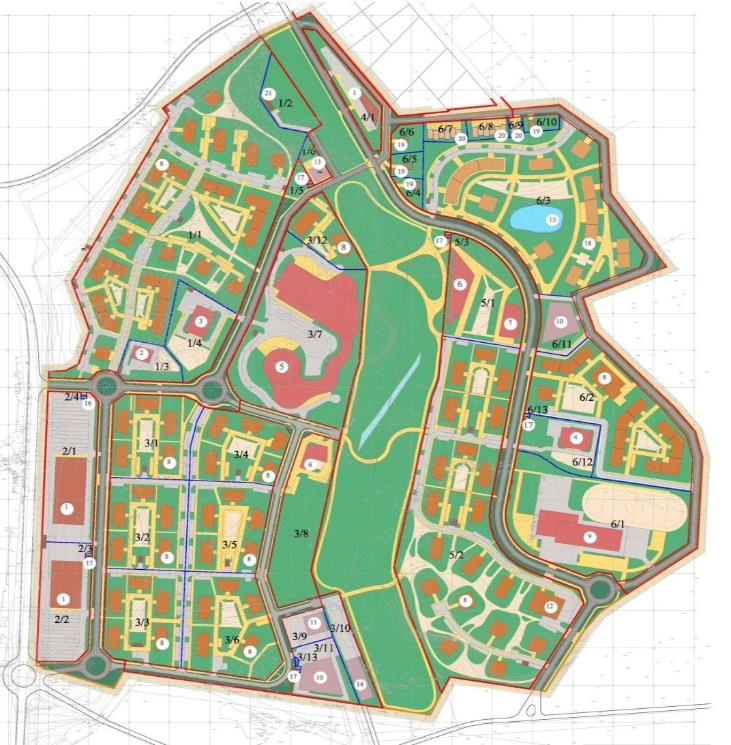 Заказчик: ООО К1Генеральный проектировщик: ООО «Градостроительное общество развития территорий»Генеральный директор					                      Коген И.Ю.Главный архитектор проекта					          Щербакова А.С.г. Санкт-Петербург2014 годСОСТАВ ПРОЕКТАРабота выполнена авторским коллективом ООО «Градостроительное общество развития территорий»  в составе:генеральный директор			Коген И.Ю.главный архитектор проекта		Щербакова А.С.главный инженер проекта			Бабаев М.В.СОДЕРЖАНИЕСтр.1.  Анализ решений по развитию территории проектирования в соответствии с ранее разработанной  градостроительной градорегулирующей документации	52. Комплексная оценка современного состояния использования территории проектирования…………………………………………….…………………………………….82.1. Современное использование территори проектирования……………………………..…82.2. Природная и экологическая характеристика территории	122.2.1. Климат	122.2.2. Геоморфология и геологическое строение территории…………………………142.2.3. Гидрография	142.2.4. Почвы……………………………………………………………………………...152.2.5. Состояние окружающей среды	152.2.5.1. Оценка состояния атмосферного воздуха	152.2.5.2. Оценка состояния почв. Очистка территории	162.2.5.3. Оценка состояния подземных вод и качества воды централизованного водоснабжения	162.2.5.4. Оценка радиационной обстановки	162.2.5.5. Оценка шумовой обстановки	172.2.5.6. Оценка электромагнитной обстановки	172.3. Планировочная характеристика территории. Планировочные ограничения	172.4. Социальная инфраструктура	192.5. Транспортная инфраструктура	192.6. Инженерная инфраструктура	192.6.1. Теплоснабжение	192.6.2. Водоснабжение	192.6.3. Канализация	192.6.4. Газоснабжение	192.6.5. Электроснабжение	192.6.6. Связь	192.7. Оценка пожарной безопасности	202.8. Выводы по комплексной оценки современного использования территории проектирования	203. Цели и задачи разработки проекта планировки территории…………………………….. 234.  Предложения по развитию территории проектирования	234.1. Распределение территории проектирования (микрорайона) по территориальным зонам, определенных градостроительным регламентом правил землепользования и застройки МО Колтушское СП Всеволожского муниципального района Ленинградской области	244.2. Предложения по формированию архитектурно-планировочной и функциональной структуры территории проектирования	264.3.Характеристика развития территории проектирования	284.4. Предложения по формированию территории первоочередного освоения	354.5. Жилой фонд. Расчет численности населения	474.6. Предложения по формированию социальной инфраструктуры	49    4.7. Предложения по формированию транспортной инфраструктуры…………………..524.7.1.  Улично-дорожная сеть	524.7.2.  Хранение и обслуживание легковых автомобилей	534.8. Предложения по формированию инженерной инфраструктуры	644.8.1. Теплоснабжение	644.8.2. Водоснабжение	664.8.3. Водоотведение	704.8.4. Газоснабжение	714.8.5. Электроснабжение	744.8.6. Связь	764.9.  Вертикальная планировка территории	765.  Мероприятия по обеспечению жизнедеятельности маломобильных групп населения	776.  Мероприятия по предотвращению чрезвычайных ситуаций природного и техногенного характера. Мероприятия по обеспечению пожарной безопасности	777.  Охрана окружающей среды	788.  Технико-экономические показатели по проекту планировки территории	808.1. Технико-экономические показатели в целом по проектируемому микрорайону (кварталу)	808.2. Показатели по группам и участкам проектируемого микрорайона (квартала)	849. Исходно-разрешительная документация………………………………………………….102АНАЛИЗ РЕШЕНИЙ ПО РАЗВИТИЮ ТЕРРИТОРИИ ПРОЕКТИРОВАНИЯ В СООТВЕТСТВИИ С РАНЕЕ РАЗРАБОТАННОЙ ГРАДОСТРОИТЕЛЬНОЙ ГРАДОРЕГУЛИРУЮЩЕЙ ДОКУМЕНТАЦИЕЙПроект планировки и межевания территории разработан на основании:-  Постановления администрации МО Колтушское СП Всеволожского муниципального района Ленинградской области № 255 от 13.08.2014г. «О разработке документации по планировке территории в составе проекта планировки и проекта межевания и отмене постановления № 20 от 24.02.2010г, № 108 от 22.05.2014г.-     Письма КГИОП № 01-10-7240-15-0-1 от 23.10.2015г.-     Письма из Северного ЛПУ МГ  № 01-2/510 от 04.07.2008г.-     Письма из Северного ЛПУ МГ  № 02-1/1211 от 16.10.2014г.-     Письма НЛВБУ № Р6-36-6772 от 26.10.2015г.-     Письма НЛВБУ № Р6-36-6773 от 26.10.2015г.-     Письма НЛВБУ № Р6-36-6774 от 26.10.2015г.Проект планировки и межевания территории выполнен в соответствии с:Градостроительным кодексом Российской Федерации (с изменениями на 19 октября 2015г);Лесного кодекса Российской Федерации;Водного кодекса Российской Федерации;Земельным кодексом Российской Федерации (с изменениями на 19 октября 2015г);Федеральным законом от 21 декабря 1994 года № 68-ФЗ «О защите населения и территорий от чрезвычайных ситуаций природного и техногенного характера»;Федеральным законом от 6 октября 2003 года № 131-ФЗ «Об общих принципах организации местного самоуправления в Российской Федерации»;Федеральным законом от 22 июня 2008 года № 123-ФЗ «Технический регламент о требованиях пожарной безопасности»;Областным законом от 25 декабря 2006 года № 169-оз «О пожарной безопасности Ленинградской области»;Генеральным планом деревни Хязельки муниципального образования  Колтушское сельское поселение Всеволожского муниципального района Ленинградской области, утвержденного Решением Советом депутатов МО Колтушское СП 20 ноября 2008 года;Правилами землепользования и застройки муниципального образования Колтушское сельское поселение Всеволожского муниципального района Ленинградской области, утвержденными Решением Совета депутатов МО Муниципального образования Колтушское сельское поселение Всеволожского муниципального района Ленинградской области № 110 от 26.12.2014 года.Правила землепользования и застройки. Территориальное зонированиеСогласно схеме территориального зонирования правил землепользования и застройки муниципального образования Колтушское сельское поселение Всеволожского муниципального района Ленинградской области территория проектирования располагается в семи территориальных зонах:- зоне ТЖ3 - Зоны застройки многоквартирными средне-этажными жилыми домами; - зоне ТЖ4.1 – застройки многоквартирными средне-этажными жилыми домами;- зоне ТД1 - делового, общественного, административного, научного и торгового назначения; - зоне ТД2 – социально-бытового, учебно-образовательного, культурно-досугового, спортивного, торгового назначения, здравоохранения и социального обеспечения. - зоне ТР3.2 – объектов туризма, отдыха, досуга и развлечений вне земель лесного фонда. - зоне  ТПО -  коммунально-складского назначения и инженерной инфраструктуры.- зоне ТИ2.1 - улично-дорожной сети населенных пунктов, не включая второстепенные улицы и проезды Рис 1.1 Схема территориального зонирования правил землепользования и застройки муниципального образования Колтушское сельское поселение Всеволожского муниципального района Ленинградской области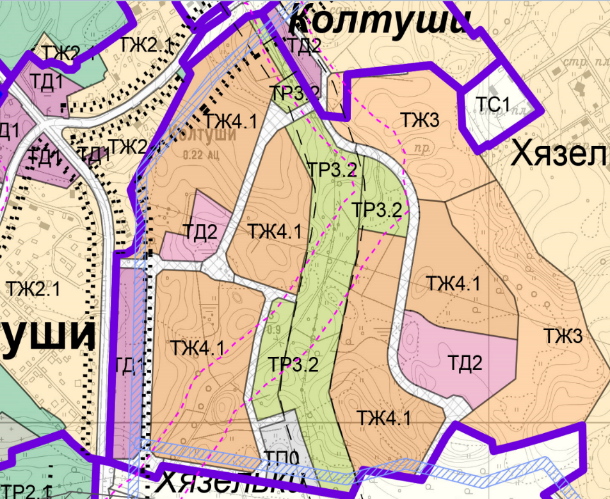 Проект планировки территории и проект межевания территории, общей площадью 56,3 га в западной части деревни Хязельки, муниципального образования Колтушское сельское поселение Всеволожского муниципального района  Ленинградской области, разработан с целью формирования градостроительной идеологии развития жилого микрорайона (квартала) на указанной территории.Цель разработки документации: - обеспечение устойчивого развития территории в увязке с единой  планировочной структурой муниципального образования; - выделение элементов планировочной структуры территории проектирования;- установление параметров планируемого развития элементов планировочной структуры; - установление границ зон планируемого размещения объектов капитального строительства;- установление границ земельных участков, планируемых для размещения объектов капитального строительства жилого, социально-культурного и коммунально-бытового назначения, объектов инженерной и транспортной инфраструктуры.2. Границы всех видов зон, территорий и объектов в составе проекта планировки территории установлены путем отображения их местоположения на схемах с точностью, соответствующей масштабу схемы, на которой они отображены.3. Проект планировки территории и проект межевания территории разработан на территорию, сформированную земельными участками с кадастровыми номерами: - 47:09:01-15-002:0007;  47:09:01-15-002:0006; 47:09:0115002:59; 47:09:0115002:60; 47:09:0115002:61; 47:09:0115002:62; 47:09:0115002:63; 47:09:01-15-002:64; 47:09:0115002:65; 47:09:0115002:66; 47:09:0115002:67; 47:09:0115002:57; 47:09:01-15-001:0019; 47:09:01-15-001:0015; 47:09:0115001:672; 47:09:0115001:673; 47:09:0115001:674; 47:09:01-15-001:0033; 47:09:01-15-001:0035; 47:09:01-15-001:003447:09:01-15-003:70, 47:09:01-15-003:72, 47:09:01-15-003:71, 47:09:01-15-003:77, 47:09:01-15-003:79, 47:09:01-15-003:78, 47:09:01-15-002:41, 47:09:01-15-002:49, 47:09:01-15-002:42, 47:09:01-15-002:43, 47:09:01-15-002:48, 47:09:01-15-002:45, 47:09:01-15-002:46, 47:09:01-15-002:47,  47:09:01-15-002:44, 47:09:01-15-002:50, 47:09:01-15-002:51,  47:09:01-15-002:56, 47:09:01-15-002:53, 47:09:01-15-002:54, 47:09:01-15-002:55 47:09:01-15-002:52 47:09:01-15-002:58 47:09:01-15-003:44 47:09:01-15-003:45  47:09:01-15-003:47  47:09:01-15-003:49 47:09:01-15-003:51  с учетом правоустанавливающих документов на них:свидетельств о государственной регистрации права частной собственности на земельные участки;кадастровых паспортов земельных участков.4. Проект планировки территории и проект межевания территории разработаны с учетом требований и рекомендаций следующей нормативной документации:Региональных нормативов градостроительного проектирования Ленинградской области, 2012 г.;НПБ 101-95 «Нормы проектирования объектов пожарной охраны»;СанПиН 2.2.1/2.1.1.1200-03 Новая редакция «Санитарно-защитные зоны и санитарная классификация предприятий, сооружений и иных объектов»;СанПиН 2.1.2.1002-00 «Проектирование, строительство и эксплуатация жилых зданий, предприятий коммунально-бытового обслуживания, учреждений образования, культуры, отдыха, спорта» с изменениями по СанПиН 2.1.2.2261-07;СанПиН 42-128-4690-88 «Санитарные правила содержания населенных мест»;СНиП 11-02-96 «Инженерно-экологические изыскания для строительства. Основные положения», М., Минстрой России, 1997 г.;СП 42.13330.2011 «Градостроительство. Планировка и застройка городских и сельских поселений». Актуализированная редакция СНиП 2.07.01-89*;СНиП 22-02-2003 Инженерная защита территорий, зданий и сооружений от опасных геологических процессов. Основные положения;СП 59.13330.2012 «Доступность зданий и сооружений для маломобильных групп населения». Актуализированная редакция СНиП 35-01-2001;СП 131.13330.2012 «Строительная климатология» Актуализированная редакция СНиП 23-01-99;СП 51.13330.2011 «Защита от шума». Актуализированная редакция СНиП 23-03-2003;СНиП 2.04.02-84* «Водоснабжение. Наружные сети и сооружения»;СНиП 2.04.03-85 «Канализация наружные сети и сооружения»;СНиП 41-02-2003 «Тепловые сети»;СНиП 2.05.06-85* «Магистральные трубопроводы»СП 62.13330.2011 «Газораспределительные системы». Актуализированная редакция СНиП 42-01-2002;СП 31-110-2003 «Проектирование и монтаж электроустановок жилых и общественных зданий».5. Планировочное обоснование разработано с использование следующих программных продуктов - Microsoft Office (Word, Excel), AutoCAD на топоплане масштаба 1:1000.6. Проект разработан на цифровых картографических материалах, выполненных в 2014 г. ООО «Архитектура и Землеустройство» масштаба 1:1000. Система координат местная 1964 г., система высот – Балтийская 1977 г.7. Основные технико-экономические показатели по проекту планировки территории в целом по проектируемому микрорайону (кварталу) и по отдельным группам, участкам представлены в разделе 9.2.  КОМПЛЕКСНАЯ ОЦЕНКА СОВРЕМЕННОГО СОСТОЯНИЯ И ИСПОЛЬЗОВАНИЯ ТЕРРИТОРИИ ПРОЕКТИРОВАНИЯ2.1. Современное использование территории проектирования Рассматриваемая территория проектирования расположена в западной части деревни Хязельки муниципального образования Колтушское сельское поселение Всеволожского муниципального района Ленинградской области.Кадастровый номер квартала: 47:09:01-15-002. Проектируемая территория имеет площадь около 56,3 га и включает в границы проектирования земельные участки прошедшие кадастровый учет принадлежащие по праву собственности ООО «К1» и ООО «Ханса – Девелопмент»: Территория проектирования не застроена на 99,97%, кроме территории земельных  участков для индивидуального жилищного строительства с кадастровыми номерами: 47:09:01-15-003:70, 47:09:01-15-003:72, 47:09:01-15-003:71, 47:09:01-15-003:77, 47:09:01-15-003:79, 47:09:01-15-003:78,  расположенных в северной части. Территория проектирования частично покрыта лесной растительностью, в основном, лиственных пород.2.2. Природная и экологическая характеристика территории2.2.1. КлиматКлимат территории характеризуется как умеренно-континентальный, переходный к морскому, с несколько повышенной влажностью, с прохладным летом и относительно теплой зимой, с продолжительным неустойчивым периодом, обусловленный наличием вблизи двух крупных водных объектов - Финского залива и Ладожского озера, а так же преобладанием западного переноса ветровнаиболее холодный месяц - февраль со средней температурой воздуха - 8,4°С, наиболее теплый месяц - июль со средней температурой +21,4 °С, абсолютный минимум - 40°С, абсолютный максимум +32 °С;среднегодовое количество осадков — 770 мм, максимальное в августе (97 мм), минимальное в апреле (44 мм); высота снежного покрова — в среднем 41 см при максимуме 66 см и минимуме 12 см; глубина промерзания грунтов — 115 см (глинистых), 135 см (песков); среднегодовая влажность воздуха — 80%;преобладающие ветры — западных и юго-западных румбов, скорость ветра — от 3,5 до 5 м/сек; всего в году отмечается около 100 дней с неблагоприятными погодными условиями (метелями, туманами, градом).Повторяемость направлений ветра и штилей за год отражена в таблице 2.1.2.1 Таблица 2.1.2.1Согласно СП 131.13330.2012 «Строительная климатология». Актуализированная редакция СНиП 23-01-99» территория проектирования относится к строительно-климатическому подрайону II В.Климатические характеристики на территории проектирования по СП 131.13330.2012 «Строительная климатология» Актуализированная редакция СНиП 23-01-99 отражены в таблице 2.1.2.2 –Таблица 2.1.2.22.2.2.  Геоморфология территорииЦентральную часть Колтушского сельского поселения занимает Колтушская возвышенность, представляющая собой камовый массив с абсолютными отметками поверхности 40,0-70,0 м. На отдельных участках «слившиеся» холмы образуют волнистое плато. Холмы чередуются с межкамовыми котловинами, часть из которых имеет термокастровое происхождение. Геологическое строение территорииВ геологическом строении территории, на которой расположен участок проектирования, принимают участие верхнепротерозойские и кембрийские образования, залегающие на кристаллическом фундаменте, и перекрывающие их четвертичные отложения мощностью от 40,0-60,0 м до 80,0 м.В районе камового рельефа, распространенного в центральной части сельского поселения, преобладают рыхлые мелкозернистые и пылеватые пески и супеси с прослоями крупнозернистых и среднезернистых песков и ленточных глин мощностью слоя 10,0 м, подстилаемые моренными суглинками. Для внутрикамовых котловин характерно близкое (менее 2,0 м) залегание грунтовых вод и заболачивание. В зависимости от степени влажности расчетные сопротивления грунтов составляют 100-300 кПа. В целом район камового рельефа ограниченно благоприятен для строительства, так как осушение внутрикамовых котловин затруднено. Значительные по площади благоприятные для строительства участки территории расположены на севере, востоке и юго-востоке района камового рельефа.     2.2.3.  Гидрогеологические условия и ресурсы подземных водКолтушское сельское поселение расположено в пределах северного борта Ленинградского артезианского бассейна. Подземные воды заключены в рыхлых четвертичных и в коренных протерозойских образованиях (котлинский и гдовский горизонты).В четвертичных образованиях подземные воды содержатся в болотных, озерных, озерно-ледниковых, отложениях, в песчаных и супесчаных прослоях моренных грунтов. В силу низкой водообильности, недостаточной защищенности, ограниченного площадного распространения все они, за исключением верхнего межморенного горизонта, практического значения не имеют и могут использоваться только индивидуальными потребителями через колодцы или неглубокие скважины.Верхний межморенный водоносный горизонтВ пределах рассматриваемой территории развит повсеместно, но нестабилен в части водообильности. Горизонт слабонапорный. На отдельных участках водоупорные породы отсутствуют, образуя  «гидравлические окна», где верхний межморенный горизонт имеет прямую гидравлическую связь с горизонтом грунтовых вод. В пределах рассматриваемой территории выявлено месторождение подземных вод верхнего межморенного горизонта «Колтушское» с ориентировочным запасом вод 3400 м3/сут. Месторождение расположено в 15 км восточнее Санкт-Петербурга в селе Павлово, на территории института физиологии им.И.П.Павлова. Верхний межморенный водоносный горизонт здесь представлен крупнозернистыми песками иногда с гравием и галькой. Глубина залегания 37,0-49,0 м. Воды напорные, величина напора составляет 16,0 -25,0 м. уровни устанавливаются на глубине 6,5-14,0 м. Вода пресная гидрокарбонатная с минерализацией 180 мг/л. Содержание железа здесь сравнительно небольшое для межморенного горизонта и составляет 2,1-4,7 мг/л, (в данной местности содержание железа может доходить до 10,0-28,0 мг/л - месторождение «Коркинское») при ПДК по СанПиН 2.1.4.1074-01 не более 0,3 мг/л. Для перевода разведанных запасов в промышленные категории необходимо проведение опытно-эксплуатационной откачки из скважин водозабора.Вендский водоносный комплексВендский водоносный комплекс залегает на глубине 190-200 м под верхнекотлинскими глинами. Распространен повсеместно и имеет хорошую, стабильную водообильность. Минерализация подземных вод здесь составляет 6,1-6,4 г/л, что не позволяет использовать их для питьевых целей. По химическому составу вода хлоридная смешанного катионного состава с возможным содержанием брома до 26 мг/л. На локальных участках возможно также повышенное содержание естественных радионуклидов. Теоретическая возможность разбавления солоноватых вод вендского водоносного комплекса поверхностными из Невского водовода требует отдельной проработки с проведением поисково-оценочных работКомплексная оценка эксплуатационных ресурсов подземных вод на территории Колтушского сельского поселения не выполнялась, ориентировочный модуль эксплуатационных запасов подземных пресных вод составляет 0,10-0,20 л/с, что характеризует территорию поселения как недостаточно обеспеченную подземными пресными водами для централизованного водоснабжения.  2.2.4. ПочвыПо почвенно-географическому районированию почвы в границах участка проектирования относятся к южно-таежной подзоне дерново-подзолистых почв. Они сформировались в результате трех основных почвообразовательных процессов: подзолообразования, дернообразования и заболачивания. Почвенный покров территории чрезвычайно разнообразен. Встречаются почвы следующих типов - подзолистые (подтип — дерново-подзолистые), болотно-подзолистые, торфяные болотные, пойменные.Почвы умеренно промерзают (на глубину до 1,0—1,5 м), период биологической активности в них непродолжителен. В почвах нормального увлажнения не накапливаются значительные запасы гумуса, мощность гумусового горизонта у естественных дерново-подзолистых почв не превышает 10—15 см при содержании гумуса 1-3 %. Почвы в естественном состоянии имеют низкое плодородие, обеднены элементами питания, большей частью кислые.2.2.5. Состояние окружающей средыОсновные источники загрязнения окружающей среды на территории проектирования – немногочисленные промышленные предприятия и коммунальные предприятия, автомобильный транспорт, несанкционированные места скопления мусора, стоки с неблагоустроенных территорий, зон массового отдыха. Влияние источников загрязнения носит, как правило, локальный характер. Стабилизирующее влияние на экологию оказывают леса, примыкающие к территории проектирования.2.2.5.1. Оценка состояния атмосферного воздухаНа территории проектирования испытывается сильное влияние двух обширных водных объектов – Ладожского озера и Финского залива с преобладанием ветров западного направления. Территория характеризуется благоприятным аэроклиматическим режимом: скорости ветра всех направлений превышают 1 м/с. Повторяемость штилей, инверсий и туманов в среднем за год не превышает 20%. Коэффициент рельефа местности для рассматриваемого участка равен 1, что характерно для равнинного рельефа местности.Согласно СанПиН 2.1.6.1032-01 по среднегодовым значениям метеорологических параметров рассматриваемая территория характеризуется низким потенциалом загрязнения атмосферы. Фоновые концентрации загрязняющих веществ в районе проектирования находятся ниже ПДК. В целом, и по естественным климатическим характеристикам, и по гигиенической оценке состояния загрязнения атмосферного воздуха данная территория относится к благоприятной зоне для строительства жилой, общественной застройки и проведения лечебно-оздоровительных мероприятий.2.2.5.2. Оценка состояния почв. Очистка территорииОсновными источниками загрязнения почвы на территории проектирования являются:бактериального и химического загрязнения – места несанкционированных свалок, которые образуются на пустырях, обочинах дорог и территории прилегающих лесных массивов;загрязнения почвы нефтепродуктами от автомобильного транспорта и предприятий, его обслуживающих.Территория находится в зоне влияния Санкт-Петербурга, что проявляется в подкислении почв, поверхностных вод, слабым загрязнении почв тяжелыми металлами.2.2.5.3. Оценка состояния подземных вод и качества воды централизованного водоснабженияОценка состояния подземных вод приведена по данным ФФГУЗ «Центр гигиены и эпидемиологии в Ленинградской области во Всеволожском районе» в соответствии с Экспертным заключением по результатам лабораторных исследований № 797 от 21.09.2007 г. Физико-химические исследования воды децентрализованного водоснабжения показали, что отобранные пробы воды (индивидуальные колодцы) соответствуют требованиям СанПиН 2.1.4.1175-02 «Гигиенические требования к качеству воды нецентрализованного водоснабжения. Санитарная охрана источников». Вода соответствует СанПиН 2.1.4.1074-01 «Питьевая вода. Гигиенические требования к качеству воды централизованных систем питьевого водоснабжения. Контроль качества».По данным ФФГУЗ «Центр гигиены и эпидемиологии в Ленинградской области во Всеволожском районе» регулярно проводятся исследования воды централизованного водоснабжения. Физико-химические и бактериологические исследования воды централизованного водоснабжения показали, что отобранные пробы соответствуют требованиям СанПиН 2.1.4.1074-01 «Питьевая вода. Гигиенические требования к качеству воды централизованных систем питьевого водоснабжения. Контроль качества».2.2.5.4. Оценка радиационной обстановкиПо результатам специализированных радиоэкологических исследований в Ленинградской области по проблеме радона, проведенных ГГП «Севзапгеология» в 1995 - 2002 годах, на территории загрязнение почв природными радионуклидами из подстилающих почвообразующих пород с повышенной природной радиоактивностью, самым значимым из которых является радон, не превышает нормативную, радоноопасные зоны не обнаружены.Постановлением Правительства Российской Федерации от 18 декабря 1997 г. № 1582 от 18.12.1997 года «Об утверждении Перечня населенных пунктов, находящихся в границах зон радиоактивного загрязнения вследствие катастрофы на Чернобыльской АЭС» дер. Хязельки в этом перечне не обозначена.В целом на территории проектирования не представляет опасности по техногенной и природной составляющим радиационного фактора риска.2.2.5.5. Оценка шумовой обстановкиОсновным источником шума в населенном пункте является автомобильный транспорт. Уровни шума на улицах и прилегающих территориях зависят от интенсивности и структуры транспортных потоков, состояния дорожного полотна, ширины улиц и дорог, типа застройки, наличия озеленения.Допустимые уровни звукового давления в соответствии с СП 51.13330.2011 «Защита от шума». Актуализированная редакция СНиП 23-03-2003» на территориях, непосредственно прилегающих к жилым зданиям составляют 55 дБА и 45 дБА в дневное и ночное времени соответственно.2.2.5.6. Оценка электромагнитной обстановкиИсточниками электромагнитного излучения (ЭМИ) в районе, где расположена территория проектировании, являются:передающие устройства сотовой связи;линии электропередач.Установлено, что уровень ЭМИ на территории не превышает предельно допустимый.По территории проектирования проходит воздушная линия электропередач напряжением 6 кВ, для которой в соответствии с требованиями СП 34.13330.2012 «Автомобильные дороги». Актуализированная редакция СНиП 2.05.02-85*» (п. 6.37) устанавливается охранная зона, но в проекте инженерного обеспечения планируется каблирование данной линии в рамках коридоров красных линий.2.3. Планировочная характеристика территории. Планировочные ограниченияТерритория проектирования расположена в западной части деревни Хязельки, муниципального образования Колтушское сельское поселение Всеволожского муниципального района  Ленинградской области. С западной стороны участок проектирования граничит с отводом автомобильной дороги регионального значения «Всеволожск – Разметелево – Кр. Звезда», а  с северной – с отводом автомобильной дороги «Колтуши-Воейково».Категория земель по целевому назначению на территории проектирования – земли населенных пунктов. Территория проектирования не застроена, частично покрыта лесной растительностью, в основном, лиственных пород.По территории проектирования проходит трасса транзитных инженерных сетей: с запада на восток - воздушная линия электропередачи 6 кВ, с севера на юг – магистральный газопровод - отвод высокого давления D150, вдоль автодорог «Всеволожск – Разметелево – Кр. Звезда» и «Колтуши-Воейково» проходят водовод  D300 и газопровод среднего давления.Перечень объектов, имеющих охранные зоны (ОЗ), минимальные разрывы (МР), санитарные разрывы (СР) с указанием величины приведен в таблице 2.3.1Таблица 2.3.1Существующий баланс земель с особыми условиями использования территории в границах проектирования представлен в таблице 2.3.2                                                                                                                                    Таблица 2.3.2Как видно из таблицы практически на половину участка проектирования наложены обременения, поэтому: в целях рационального использования территорий в границах проектирования предлагается провести мероприятий по уменьшению площади зон с особыми условиями использования территории:- установить вдоль дорог «Всеволожск – Разметелево – Кр. Звезда» и «Колтуши-Воейково» шумозащитный экран с целью уменьшения санитарного разрыва до 50 метров- каблировать в границах проектируемых инженерных коридоров (в красных линиях) существующие линии электропередач, демонтировать опоры и воздушные линии            - на момент разработки проекта планировки осуществлена реконструкция магистрального газопровода-отвода до категории «В", позволившая уменьшить зону минимальных расстояний от оси магистрального газопровода до 50 метров (Письмо из Северного ЛПУ МГ  № 02-1/1211 от 16.10.2014г. «об ограничениях на земельном участке).Проектный баланс земель с особыми условиями использования территории в границах проектирования представлен в таблице 2.3.3                                                                                                                                    Таблица 2.3.3Таким образом, предлагается увеличить колличество территории пригодной для застройки согласно территориальным зонам ТЖ3, ТЖ4.1 и ТД1, ТД2 а так же другим территориальным зонам указанным в правилах землепользования и застройки муниципального образования Колтушское сельское поселение Всеволожского муниципального района Ленинградской области (утвержденных Решением Совета депутатов МО Колтушское СП № 110 от 26.12.2014г.),  до 80 процентов от общей площади территорий в границах проектирования.2.4. Социальная инфраструктураНа территории проектирования объекты социальной инфраструктуры отсутствуют:2.5. Транспортная инфраструктураНа территории проектирования улично-дорожная сеть отсутствует. Транспортная связь с внешними автомобильными дорогами обеспечена:- наличием прямого выезда на автомобильную дорогу регионального значения «Всеволожск – Разметелево – Кр. Звезда».2.6. Инженерная инфраструктура2.6.1. ТеплоснабжениеВ настоящее время в границах проектирования, а также на прилегающих территориях, источники централизованного теплоснабжения и тепловые сети отсутствуют.2.6.2. ВодоснабжениеНа территории проектирования водопроводные сети и сооружения отсутствуют.2.6.3. КанализацияНа территории проектирования сети и сооружения канализации отсутствуют.2.6.4. ГазоснабжениеНа территории проектирования газопроводные сети отсутствуют. Вдоль западной границы территории проектирования проходит действующий распределительный газопровод среднего давления  Д=325 мм. 2.6.5. ЭлектроснабжениеВ настоящее время через территорию проектирования проходит ВЛ-6 кВ2.6.6. СвязьНа территории проектирования телефонная канализация отсутствует. 2.7. Оценка пожарной безопасностиНа территории муниципального образования Колтушское сельское поселение, где расположена территория проектирования, расположено ближайшее пожарное депо на 2 пожарные машины в дер. Павлово. Также пожарное депо на 4 автомобиля расположено в гор. Всеволожск на удалении от территории проектирования 6,5 км. В соответствии с требованиями Федерального закона от 22 июня 2008 года № 123-ФЗ «Технический регламент о требованиях пожарной безопасности» и НПБ 101-95 «Нормы проектирования объектов пожарной охраны» при предельно допускаемом времени прибытия первого пожарного расчета – 20 мин. в сельском поселении пожарное депо находится в пределах нормативной зоны обслуживания территории проектирования.2.8  Выводы по комплексной оценке современного использования территории проектированияРезультаты комплексной оценки территории проектирования сведены в таблицу 2.7.1 –В настоящее время основная часть жилой застройки деревни Хязельки расположена в центральной части и представляет собой жилые дома преимущественно усадебного типа  находящиеся на холмистой местности. К северу  и югу от сложившейся зоны усадебной застройки достаточно беспорядочно осваиваются участки под коттеджное строительство с развитой сетью полевых дорог, используемых в качестве подъезда к строящимся домам.Анализ территории существующей деревни Хязельки выявил следующие основные проблемы: - дефицит свободных участков для размещения социальных и других инфраструктурных объектов;- множественность и неупорядоченность частных застройщиков, их расположение по территории, исключающее возможность оптимального решения дорожной сети, прокладки инженерных коммуникаций, размещения обще-узловых объектов обслуживания и обеспечения нормативных радиусов доступности. Вместе с тем, деревня лишена элементарного благоустройства, коренные жители нуждаются в социальной поддержке.В то же время,  территория дер. Хязельки и прилегающие к ней неиспользуемые с/х. земли, обладают высокой инвестиционной привлекательностью, связанной с: -    высоким  ландшафтно-природным  потенциалом;получасовой транспортной доступностью до СПб;исторически-сложившемуся, живописному масштабу окружающей застройки;исторически-сложившейся функциональной направленности использования зоны проектирования, как селитебно-рекреационной.Комплексное рассмотрение современного состояния и использования территории проектирования позволяет сделать следующие выводы:- д. Хязельки, где расположена территория проектирования, обладает высоким потенциалом для развития многофункциональной экономики, связанным с расположением муниципального образования - находится в непосредственной близости к Санкт-Петербургу - крупному промышленному, торгово-транспортному, научному, культурному, туристическому центру, развитой улично-дорожной сетью, наличием территорий, привлекательных для размещения объектов производственного, общественно-делового, жилищного, рекреационного назначения;- с территории проектирования возможна организация удобных транспортных выездов, в том силе непосредственный выезд на автомобильную дорогу регионального значения «Всеволожск – Разметелево – Кр. Звезда»;- территория проектирования примыкает к инженерно-оборудованным районам;- уровень жизни населения в д. Хязельки – средний, сеть объектов социальной инфраструктуры, транспортная и инженерная инфраструктура развиты недостаточно, но их дальнейшее развитие возможно;- в целом экологическая ситуации на территории проектирования благоприятная, за исключением состояния почвы (по бенз(а)пирену), загазованности воздуха и уровня шума в западной части территории в зоне санитарного разрыва от автомобильной дороги регионального значения «Всеволожск – Разметелево – Кр. Звезда» и дороги местного значения «Колтуши-Воейково»;- стабилизирующее влияние на экологию оказывают леса, расположенные восточнее деревни Хязельки;- строительные условия на территории проектирования характеризуются однородными инженерно-геологическими условиями, территория благоприятна для строительства.3.  ЦЕЛИ И ЗАДАЧИ РАЗРАБОТКИ ПРОЕКТА ПЛАНИРОВКИ ТЕРРИТОРИИЦелью разработки проекта планировки территории является:формирование градостроительной идеологии территории проектирования, как          микрорайона европейского типа, сочетающего в себе природно-ландшафтный колорит загородной жизни с городским уровнем средового комфорта и обеспеченности объектами социальной инфраструктуры (цель с позиции качества);разработка планировочного решения, обеспечивающего максимально-допустимый в рамках существующей нормативной базы объем жилой площади, гарантирующей коммерческую целесообразность проекта.Задачей разработки проекта планировки территории является разработка градостроительной документации для освоения незастроенной территории под капитальное строительство с выделением элементов планировочной структуры территории, в том числе внутриквартальной планировочной структуры, и определением:направления развития рассматриваемой территории;функционально-планировочной организации территорииосновных параметров элементов планировочной структуры;границ зон размещения объектов капитального строительства;основных мероприятий по развитию транспортной и инженерной инфраструктурой.4.  ПРЕДЛОЖЕНИЯ ПО РАЗВИТИЮ ТЕРРИТОРИИ ПРОЕКТИРОВАНИЯНа территории проектирования предусмотрено строительство объектов спортивно – оздоровительной  направленности и учреждений соцкультбыта, в качестве градообразующих объектов, обеспечит сохранение экологического комфорта и загородной специфики проживания. Размещение кортов, гольф поля, кафе-ресторана и учреждений соцкультбыта  по берегам  искусственного водоема положит начало процессу комплексного благоустройства проектируемой территории не только в качестве моно-профильного жилого образования, а как многофункциональной зоны рекреации и отдыха и загородного проживания. Данное обстоятельство значительно повышает инвестиционную привлекательность территории дер. Хязельки и соответствует общей тенденции активного градостроительного развития и благоустройства  территории Колтушской возвышенности в качестве зоны с доминирующими рекреационно-оздоровительными и спортивными функциями, совмещаемыми с пригородным жилищным строительством.Руководствуясь утвержденным Генеральным планом деревни Хязельки МО Колтушское СП Всеволожского муниципального района Ленинградской области, утвержденного Решением Советом депутатов МО Колтушское СП 20 ноября 2008 года  и утвержденными 26 декабря 2014 года Правилами землепользования и застройки муниципального образования Колтушское сельское поселение Всеволожского муниципального района Ленинградской области, на территории проектирования возможно размещение жилых зон ТЖ3 и ТЖ4.1.Проектные решения выполнены на основе анализа инженерных, транспортных, экологических и градостроительных условий, исходя из ресурсного потенциала территории проектирования в соответствии параметрами, установленными в Региональных нормативах градостроительного проектирования Ленинградской области, 2012 г., и Правилах землепользования и застройки МО Колтушское СП Всеволожского муниципального района Ленинградской области, утвержденных Решением Совета Депутатов МО Колтушское СП Всеволожского муниципального района Ленинградской области № 110 от 26.12.2014г с учетом разрешенных видов использования (и границ) территориальных  зон:  ТЖ3 - Зоны застройки многоквартирными среднеэтажными жилыми домами (предназначены для размещения застройки многоквартирными жилыми домами этажностью до 4 этажей включительно). ТЖ4.1 – Зоны застройки многоквартирными среднеэтажными жилыми домами (предназначены для размещения застройки многоквартирными  среднеэтажными жилыми домами этажностью до 5 этажей включительно). (В жилых зонах предусматривается размещение объектов обслуживания, спортивных клубов, физкультурно-оздоровительных комплексов, спортивных залов, объектов для медицинского обслуживания, торговли и временного проживания, без превышения максимальной плотности жилого фонда общей площади квартир на 1 га территории жилой зоны для Колтушского сельского поселения (классифицируемого по численности населения как «Большое» и размещению в системе расселения как «Зона А») – 4000 м2); ТД1 - Зоны делового, общественного, административного, научного и торгового назначения (предназначены для размещения объектов делового, общественного и коммерческого назначения капитального строительства (многофункциональные общественно-деловые здания, объекты торговли и обслуживания населения).ТД2 – Зоны социально-бытового, учебно-образовательного, культурно-досугового, спортивного, торгового назначения, здравоохранения и социального обеспечения (предназначены для размещения объектов социально-культурного назначения капитального строительства).ТР3.2 – Зоны объектов туризма, отдыха, досуга и развлечений вне земель лесного фонда (предназначены для размещения объектов туризма, отдыха, досуга и развлечений, зеленых насаждений (парков, садов, скверов) общего и ограниченного пользования).ТПО – Зоны коммунально-складского назначения и инженерной инфраструктуры (предназначены для размещения объектов инженерной и транспортной инфраструктуры).ТИ2.1 - Зоны улично-дорожной сети населенных пунктов, не включая второстепенные улицы и проезды (предназначены для размещения улично-дорожной сети населенных пунктов, не включая второстепенные улицы и проезды (планируемого размещения линейных объектов инженерной и транспортной инфраструктуры).4.1.  Распределение территории проектирования (микрорайона) по территориальным зонам, определенных градостроительным регламентом правил землепользования и застройки МО Колтушское СП Всеволожского муниципального района Ленинградской области представлен в таблице 4.1:                                                                                                         Таблица 4.1Распределение территории проектирования в соответствии с территориальными зонами, указано в таблице 4.1.1:                                                                                                                       Таблица 4.1.14.2. Предложения по формированию архитектурно-планировочной и функциональной структуры территории проектированияВ соответствии с ранее перечисленными целями и задачами проекта, с учетом результатов комплексной оценки территории в рамках разрабатываемого проекта предусмотрено следующее планировочное решение - основной планировочный каркас формируется исходя из использования территории попадающей в зону минимальных расстояний от оси газопровода как благоустроенную рекреационную зону с организацией на ней гольф-поля. Вдоль этой территории размещаются объекты для отдыха и досуга населения, а вся территория проектирования делится на две части – западную и восточную. В каждой из этих частей организуется сеть улиц в жилой застройке с транспортными кольцами, разделяющая территорию на шесть кварталов, два из которых, квартал 1 и квартал 4, находящиеся в непосредственной близости к съездам с автодорог  «Всеволожск – Разметелево – Кр. Звезда» и «Колтуши-Воейково» - планируются для размещения объектов делового, общественного и коммерческого назначения капитального строительства, а остальные четыре, более удаленные от внешних автодорог -  с преобладающей жилой застройкой до пяти этажей. Структура каждого из жилых кварталов формируется исходя из особенностей ландшафта и типологии жилых домов, с учетом расположения в рамках кварталов объектов социального и бытового обслуживания населения. Так в границах квартала 1 предлагается разместить два дошкольных образовательных учреждение на 80 и 200 человек; в границах квартала 3 - многофункциональный спортивно-оздоровительный и развлекательный центр с СПА-отелем и крытыми теннисными кортами и гольф-клуб; в границах квартала № 5 – так же гольф-клуб и спортивно-оздоровительный центр; в границах квартала № 6 – общеобразовательную школу на 440 мест и дошкольное образовательное учреждение на 150 мест. Так же в каждом из жилых кварталов предлагается разместить во встроенных помещениях первых этажей нормируемые объекты торговли и бытового обслуживания. Наряду с этим на участках квартала № 2 предполагается строительство многофункциональных общественно-деловых зданий и объектов торговли и обслуживания населения, ориентированных как на жителей квартала, так и на внешних посетителей. Баланс территории микрорайона по функционально-планировочным зонам представлен в таблице 4.2.1 Таблица 4.2.1           Проектный баланс территории по группам и участкам представлен в главе 8.2 «Показатели по группам и участкам проектируемого микрорайона (квартала)».Территория микрорайона делится на 6 кварталов и 40 земельных участка, планируемых для предоставления физическим и юридическим лицам для строительства.4.3. Характеристика развития территории проектированияТаблица 4.3.1Для оценки плотности застройки определены коэффициенты застройки по группам, результаты расчета представлены в таблице 4.1.2.Таблица 4.3.2Как следует из данных таблицы 4.1.2 коэффициент застройки по отдельным группам и в целом по микрорайону (кварталу) не превышает нормативного показателя для территориальных зон малоэтажной жилой застройки по приложению Г СП 42.13330.2011 «Градостроительство. Планировка и застройка городских и сельских поселений». Актуализированная редакция СНиП 2.07.01-89*» - 0,40.Размещение проектных объектов капитального строительства планируется осуществлять с максимальным сохранением существующей древесной растительности. Ландшафт проектной территории мало-залесенный, с плавными, а местами и резкими перепадами рельефа. При организации на рассматриваемой территории жилой застройки предлагается создать территории с организованными зелеными насаждения общего пользования, уделяя при этом большое внимание вопросам использования уникального природного ландшафта. К зеленым насаждениям общего пользования относятся также посадки вдоль улиц и проездов, на участках административных и общественных зданий. На участках, свободных от застройки, сохраняются существующие зеленые насаждения, планируется устройство газонов и посадка новых деревьев и кустарников. Организованные зеленые насаждения помогают созданию единой композиции всей проектной территории, активно участвуя в объемно-пространственном решении жилых групп и квартала целом.Для оценки озелененности территории участков планируемого размещения жилых объектов капитального строительства выполнен расчет показателей озеленения территории по участкам. Результаты расчета представлены в таблице 4.3.3Таблица 4.3.3Таким образом, удельный показатель по озелененности территории участков планируемого размещения жилых объектов капитального строительства составляет – 47,00%, а  площадь озелененной территории микрорайона многоквартирной застройки жилой зоны (без учета участков общеобразовательных учреждений и дошкольных организаций) составляет - 24,07 м2/чел. Для оценки удельного веса озелененных территорий различного назначения в пределах застройки населенного пункта выполнен расчет показателей озеленения территории по участкам. Результаты расчета представлены в таблице 4.3.4Таблица 4.3.4Таким образом, удельный показатель по озелененности территории различного назначения в пределах застройки населенного пункта составляет 41,38%.4.4. Предложения по формированию территории первоочередного освоения Территорией первоочередного освоения территории проектирования западной части дер. Хязельки определены:Квартал № 3 (жилая застройка среднеэтажными жилыми домами этажностью до 5 этажей включительно),общей площадью 141699 кв.м являющийся единым элементом планировочной структуры состоящий из земельных участков:- 3/1 (площадь 11355 кв.м) – для строительства многоквартирных жилых домов 5 надземных этажей; - 3/2 (площадь 11971 кв.м) – для строительства многоквартирных жилых домов 5 надземных этажей;- 3/3 (площадь 12145 кв.м) – для строительства многоквартирных жилых домов 5  надземных этажей;- 3/4 (площадь 10307 кв.м) – для строительства многоквартирных жилых домов 5 надземных этажей;- 3/5 (площадь 11706 кв.м) – для строительства многоквартирных жилых домов 5 надземных этажей;  - 3/6 (площадь 14695 кв.м) – для строительства многоквартирных жилых домов 5  надземных этажей; - 3/7 (площадь 29827 кв.м) – для строительства многофункционального спортивно-оздоровительного и развлекательного центра с СПА-отелем;- 3/8 (площадь 11843 кв.м) – для строительства крытых теннисных кортов, зданий и сооружений гольф-клуба;- 3/9 (площадь 2266 кв.м) – для строительства здания эксплуатационной службы и коммунально-складского комплекса;- 3/10 (площадь 4004 кв.м) – для строительства очистных сооружений хозяйственно-бытового канализационного стока;-  3/11 (площадь 5015 кв.м) – для строительства крытого паркинга на 250 машино-мест;- 3/12 (площадь 5000 кв.м) – для строительства многоквартирных жилых домов 5  надземных этажей; - 3/13 –  (площадь 60 кв.м) - для строительства трансформаторной подстанции- основной внутриквартальный проезд, выделенный в красных линиях – (площадь 11505 кв.м). В составе проекта планировки и проекта межевания территории для территории первоочередного освоения разрабатываются градостроительные планы земельных участков:- в квартале №3для земельных участков: № 3/1, 3/2, 3/3, 3/4, 3/5, 3/6, 3/9, 3/10, 3/11;            - в квартале №2 для земельных участков: № 2/1, 2/2;           - в квартале №1 для земельных участков:  № 1/4В целях разработки градостроительных планов земельных участков в квартале №3 проектом предусматриваются отступы от красных линий и границ земельных участков в соответствии с Правилами землепользования и застройки муниципального образования Колтушское сельское поселение Всеволожского муниципального района Ленинградской области№ 110 от 26.12.2014 года, с учетом отступов от границ земельных участков, предусматривающих выделение территории под размещение внутриквартальных проходов и проездов, а также с учетом санитарно-защитных зон образуемых от проектируемых объектов капитального строительства инженерной и транспортной инфраструктуры:Отступы от красных линий и границ земельных участков жилой застройки Квартала № 3 (жилая застройка среднеэтажными жилыми домами этажностью до 5 этажей включительно) в целях определения мест  допустимого размещения зданий, строений, сооружений:Таблица 4.4.1.Отступы от границ земельных участков, предусматривающих выделение территории под размещение внутриквартальных проходов и проездов, а также с учетом санитарно-защитных зон образуемых от проектируемых объектов капитального строительства инженерной и транспортной инфраструктуры: На земельном участке 3/1:-  отступ от восточной границы земельного участка (от т.5 - до т.8) в целях выделения территории под размещение внутриквартальных проходов и проездов – 8 м;Рис. 4.4.1.1. Фрагмент чертежа градостроительного плана земельного                                         участка и линий градостроительного регулирования № 3/1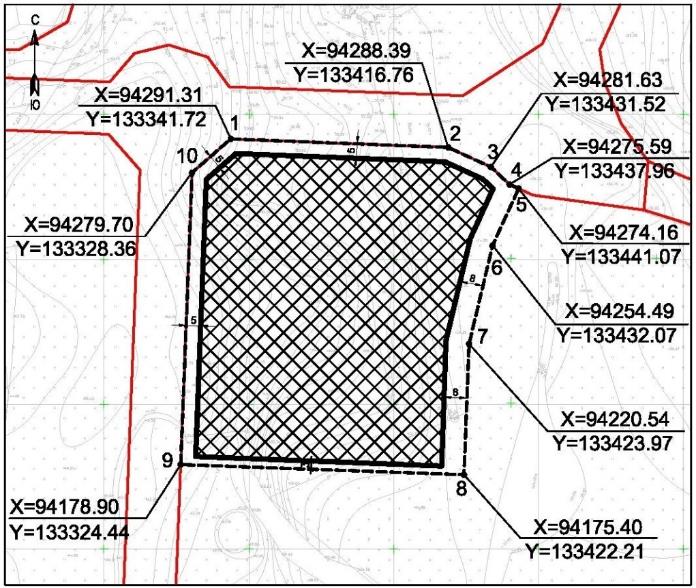 На земельном участке 3/2:-  отступ от северной границы земельного участка (от т.4 - до т.1) в целях выделения территории под размещение внутриквартальных проходов и проездов – 6 м;-  отступы от восточной границы земельного участка (от т.1 - до т.2) в целях выделения территории под размещение внутриквартальных проходов и проездов – 8 м;Рис. 4.4.1.2. Фрагмент чертежа градостроительного плана земельного                                         участка и линий градостроительного регулирования № 3/2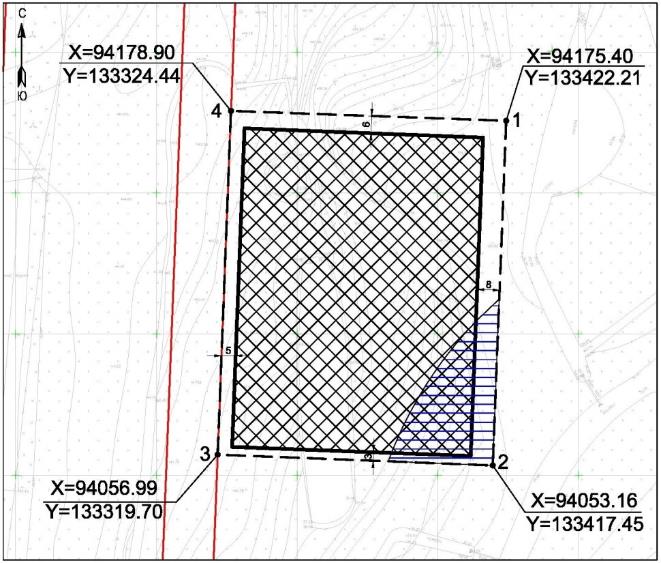 На земельном участке 3/3:-  отступ от северной границы земельного участка (от т.5 - до т.2) в целях выделения территории под размещение внутриквартальных проходов и проездов – 6 м;-  отступ от восточной границы земельного участка (от т.5 - до т.1) в целях выделения территории под размещение внутриквартальных проходов и проездов – 8 м;Рис. 4.4.1.3. Фрагмент чертежа градостроительного плана земельного                                         участка и линий градостроительного регулирования № 3/3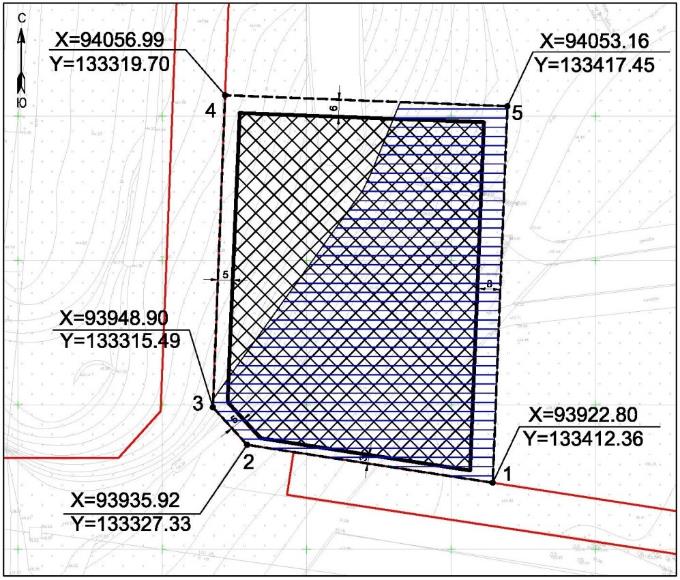 На земельном участке 3/4:-  отступ от западной границы земельного участка (от т.2 - до т.5) в целях выделения территории под размещение внутриквартальных проходов и проездов – 8 м;Рис. 4.4.1.4. Фрагмент чертежа градостроительного плана земельного                                         участка и линий градостроительного регулирования № 3/4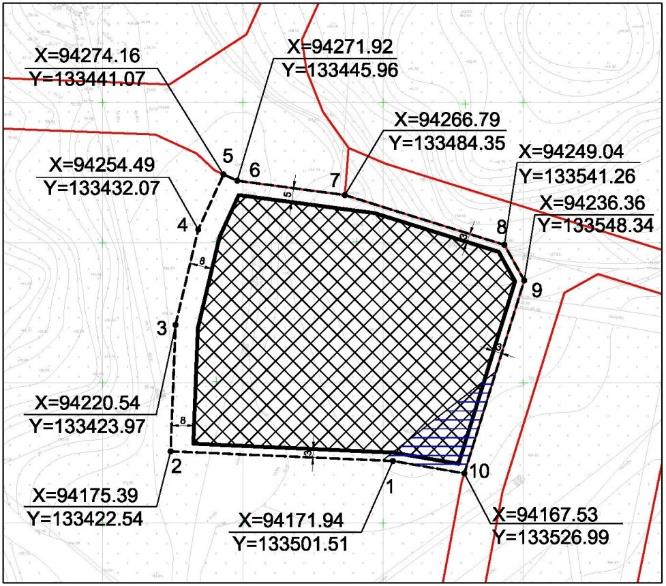 На земельном участке 3/5:-  отступ от северной границы земельного участка (от т.5 - до т.2) в целях выделения территории под размещение внутриквартальных проходов и проездов – 6 м;-  отступ от восточной границы земельного участка (от т.2 – до т.3) в целях выделения территории под размещение внутриквартальных проходов и проездов – 8 м;-  отступ от западной границы земельного участка (от т.4 - до т.5) в целях выделения территории под размещение внутриквартальных проходов и проездов – 8 м;Рис. 4.4.1.5. Фрагмент чертежа градостроительного плана земельного                                         участка и линий градостроительного регулирования № 3/5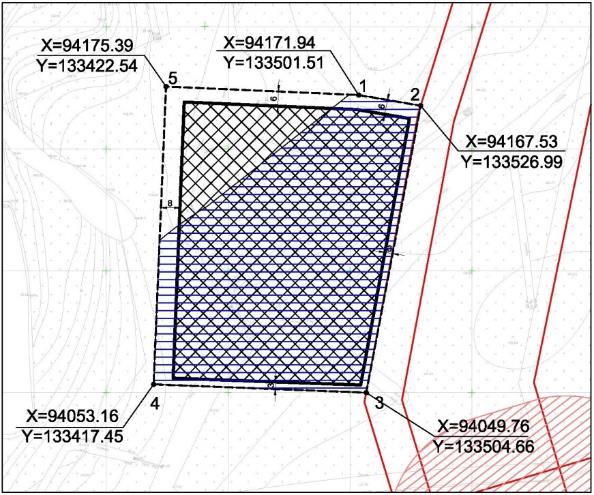 На земельном участке 3/6:-  отступ от северной границы земельного участка (от т.5 - до т.4) в целях выделения территории под размещение внутриквартальных проходов и проездов – 6 м;-  отступ от восточной границы земельного участка (от т.4 – до т.1) – 3м,  и на протяжении 74 м учитывается влияние санитарно-защитной зоны производственного объекта V  класса опасности – отступ 9,5 м);-  отступ от западной границы земельного участка (от т.6 - до т.5) в целях выделения территории под размещение внутриквартальных проходов и проездов – 8 м;Рис. 4.4.1.6. Фрагмент чертежа градостроительного плана земельного                                         участка и линий градостроительного регулирования № 3/6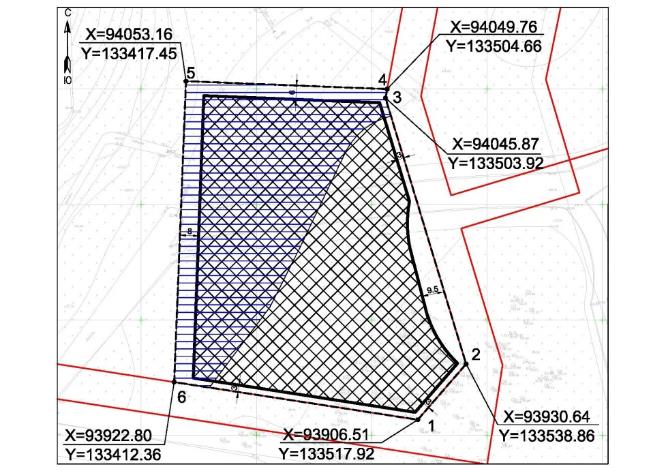 Земельный участок № 3/9 (размещение объектов инженерной и транспортной инфраструктуры) общей площадью 0,2266 га - для строительства коммунально-складского комплекса с административным корпусом, в целях определения мест  допустимого размещения зданий, строений, сооружений:Таблица 4.4.2.Рис. 4.4.1.7. Фрагмент чертежа градостроительного плана земельного                                         участка и линий градостроительного регулирования № 3/9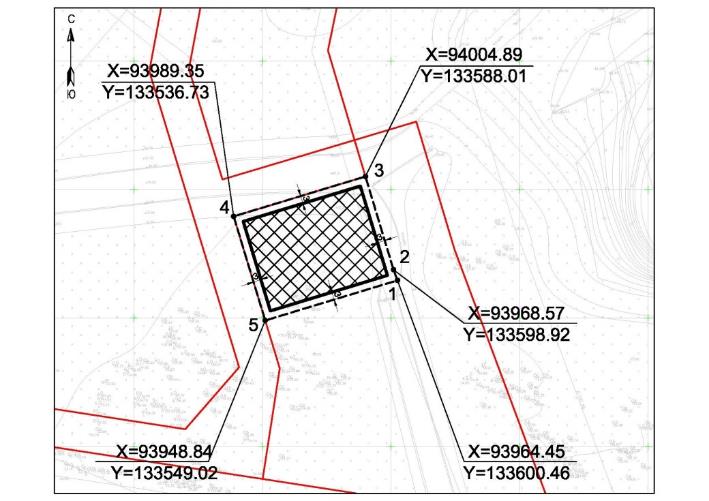 Земельный участок № 3/10 (размещение объектов инженерной и транспортной инфраструктуры) общей площадью 0,4004 га - для строительства очистных сооружений хозяйственно-бытового канализационного стока, в целях определения мест  допустимого размещения зданий, строений, сооружений:Таблица 4.4.3.Рис. 4.4.1.8. Фрагмент чертежа градостроительного плана земельного                                         участка и линий градостроительного регулирования № 3/10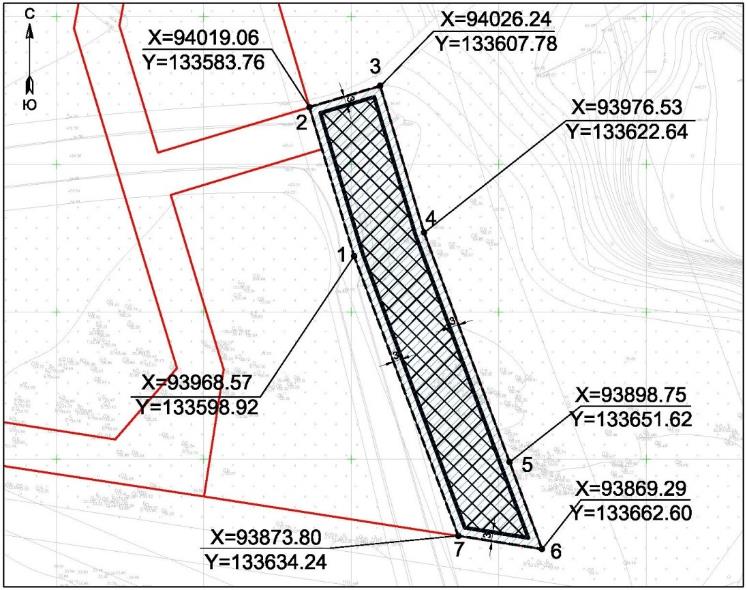 Земельный участок № 3/11 (размещение объектов инженерной и транспортной инфраструктуры) общей площадью 0,5015 га - для надземного многоэтажного закрытого гаража на 250 машино-мест, в целях определения мест  допустимого размещения зданий, строений, сооружений:Таблица 4.4.4.Отступы от границ земельных участков с учетом санитарно-защитных зон образуемых от проектируемых объектов капитального строительства инженерной и транспортной инфраструктуры: На земельном участке 3/11:-  отступ от западной границы земельного участка (от т.3-т.4-т.5до т.6) учитывающий влияние санитарно-защитной зоны трансформаторной подстанции размещаемой на земельном участке 3/13 – 10 м;Рис. 4.4.1.9. Фрагмент чертежа градостроительного плана земельного                                         участка и линий градостроительного регулирования № 3/11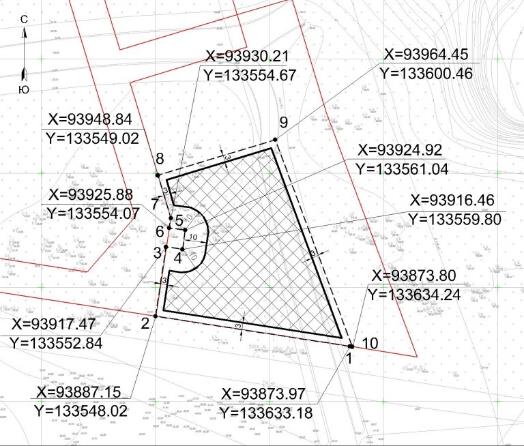 Квартал № 2 (размещение объектов делового, общественного и коммерческого назначения капитального строительства) общей площадью 22808 кв.м являющийся единым элементом планировочной структуры состоящий из земельных участков:- 2/1 (площадь 12707 кв.м) – для строительства многофункционального общественно-делового центра, объектов торговли и обслуживания населения; - 2/2 (площадь 9981 кв.м) – для строительства многофункционального общественно-делового центра, объектов торговли и обслуживания населения;- 2/3 (площадь 60 кв.м) – для строительства для строительства трансформаторной подстанции;- 2/4  (площадь 60 кв.м) – для строительства трансформаторной подстанции;В составе проекта планировки и проекта межевания территории разрабатываются градостроительные планы земельных участков: № 2/1 и № 2/2 для территории первоочередного освоения в квартале № 2. В целях разработки градостроительных планов земельных участков в квартале № 2 проектом предусматриваются отступы от красных линий и границ земельных участков в соответствии с Правилами землепользования и застройки муниципального образования Колтушское сельское поселение Всеволожского муниципального района Ленинградской области № 110 от 26.12.2014 года:Отступы от красных линий и границ земельных участков № 2/1 общей площадью 1,2707 га и № 2/2 общей площадью 9981 га(размещение объектов делового, общественного и коммерческого назначения капитального строительства), в целях определения мест  допустимого размещения зданий, строений, сооружений:Таблица 4.4.2.На земельном участке 2/1:-  отступ от северной границы земельного участка (от т.7 - до т.6, от т.6 до т.5, от т.5 до т.4), учитывающий влияние санитарно-защитной зоны распределительной трансформаторной подстанции, размещаемой на земельном участке 2/4 – 10 м;На земельном участке 2/2:-  отступ от восточной границы земельного участка (от т.2 - до т.3, от т.3 до т.4, от т.4 до т.5), учитывающий влияние санитарно-защитной зоны трансформаторной подстанции, размещаемой на земельном участке 2/3 – 10 м;Рис. 4.4.2.1.Фрагмент чертежа градостроительного плана земельного                                         участка и линий градостроительного регулирования № 2/1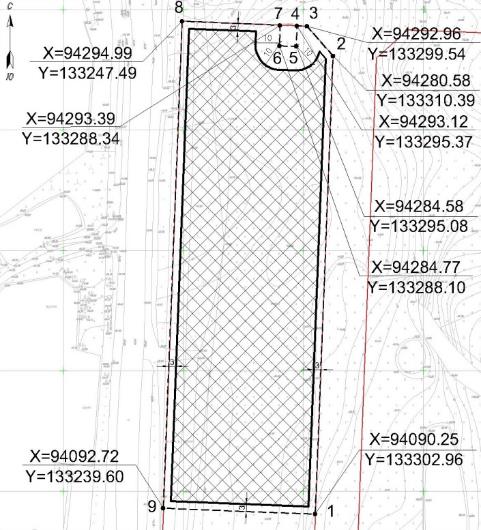 Рис. 4.4.2.2.Фрагмент чертежа градостроительного плана земельного                                         участка и линий градостроительного регулирования № 2/2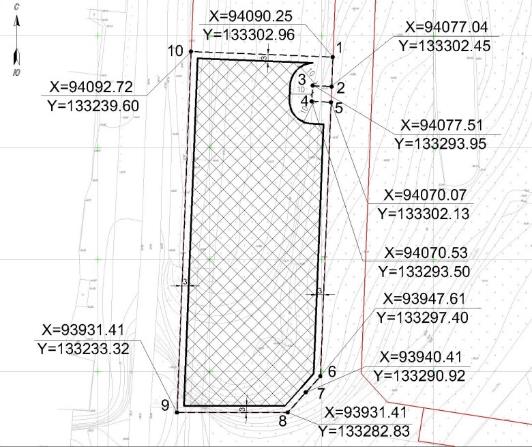 Квартал № 1 (размещение объектов социально-культурного назначения капитального строительства) общей площадью 22808 кв.м являющийся единым элементом планировочной структуры состоящий из земельных участков:- 1/3 (площадь 3448 кв.м) – для строительства строительства дошкольного образовательного учреждения на 80 мест; - 1/4 (площадь 7261 кв.м) – строительства дошкольного образовательного учреждения на 200 мест;В составе проекта планировки и проекта межевания территории разрабатываются градостроительные планы земельных участков: № 1/4 для территории первоочередного освоения в квартале № 1. В целях разработки градостроительных планов земельных участков в квартале № 1 проектом предусматриваются отступы от красных линий и границ земельных участков в соответствии с Правилами землепользования и застройки муниципального образования Колтушское сельское поселение Всеволожского муниципального района Ленинградской области № 110 от 26.12.2014 года:Земельный участок № 1/4 (размещение объектов социально-культурного назначения капитального строительства) общей площадью 0,7261 га - для строительства дошкольного образовательного учреждения на 200 мест, в целях определения мест  допустимого размещения зданий, строений, сооружений:Таблица 4.4.3.Рис. 4.4.3.1. Фрагмент чертежа градостроительного плана земельного                                         участка и линий градостроительного регулирования № 1/4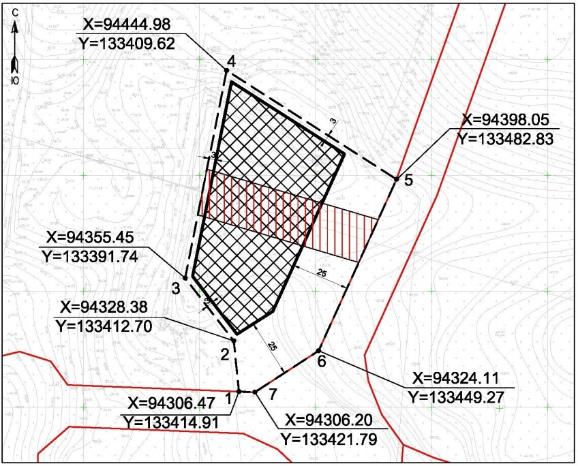 Этапы освоения территории первоочередного освоения Первым этапом освоения территории предполагается застройка участков 3/1-3/6 и 3,9, 3/10, 3/11 в квартале № 3, земельных участков 2/1, 2/2, 2/3, 2/4 в квартале №2, земельного участка 1/4 и создания необходимой для этого инженерной и транспортной инфраструктуры. Концепция застройки территории земельных участков 3/1-3/6 предусматривает строительство 30 пятиэтажных многоквартирных жилых домов с соответствующим объемом благоустройства прилегающей территории.Жилые группы на земельных участках 3/1-3/6 сформированы пятиэтажными многоквартирными жилыми домами с возможностью размещения встроенных коммерческих помещений. Дома расположенны таким образом, чтобы организовать приватные пространства – внутренние дворы с площадками для отдыха взрослых и игр детей, с режимом ограниченного доступа личного автотранспорта жильцов, с целью создания максимально безопасной внутридворовой среды. Архитектурно-планировочные решения предусматривают три типа многоквартирных жилых домов:а) Тип А – 18 (восемнадцать) односекционных жилых домов:- площадь одного жилого здания – 2272,80 кв.м;- площадь квартир одного жилого здания – 1830,95 кв.м;- площадь застройки одного жилого здания - 560,32 кв.; - этажность – 5;- количество этажей – 6; в том числе:- жилых этажей-5;- цокольный/подвальный этаж – 1;- строительный объем оного жилого здания – 10066,30 куб.м;- типы квартир: - студии, однокомнатные, двухкомнатные,- общая площадь квартир 18 жилых домов - 32957, 10 кв.м б) Тип В – 8 (восемь) односекционных жилых домов:- площадь одного жилого здания – 1811,50 кв.м;- площадь квартир одного жилого здания – 1559,00 кв.м;- площадь застройки одного жилого здания - 430,00 кв.м; - этажность – 5;- количество этажей – 6; в том числе:- жилых этажей-5;- цокольный/подвальный этаж – 1;- строительный объем оного жилого здания – 8112,83 куб.м;- типы квартир: - двухкомнатные, трехкомнатые- общая площадь квартир 8 жилых домов - 12472, 00 кв.в) Тип С – 4 (четыре) односекционных жилых домов:- площадь одного жилого здания – 1946,00 кв.м;- площадь квартир одного жилого здания – 1504,00 кв.м;- площадь застройки одного жилого здания - 471,14 кв.; - этажность – 5;- количество этажей – 6; в том числе:- жилых этажей-5;- цокольный/подвальный этаж – 1;- строительный объем оного жилого здания – 8492,98 куб.м;- типы квартир: - студии, однокомнатные, двухкомнатные;- общая площадь квартир 4 жилых домов - 6016,00 кв.м.Общая площадь квартир – 51445,10 кв.мПланировка территории учитывает градостроительные особенности земельных участков застройки 3/1-3/6 и остальной территории проектирования, с учетом максимального использования отведенной территории, а также обеспечения противопожарных разрывов и требований по инсоляции и освещенности. Здания сориентированы по сторонам света согласно требованиям к инсоляции. Размещение стоянок автомобильного транспорта предлагается осуществлять вдоль проездов, проходящих по внешним границам участков жилых групп. В случае невозможности размещения необходимого количества машино-мест в рамках участка, предлагается разместить их в надземной многоэтажной закрытой автостоянке (гараже), расположенной в границах квартала на земельном участке 3/11, в подземном гараже на земельном участке 1/1, 3/7, на открытых автостоянках земельных участков № 3/9, № 3/11  и на стоянке многофункционального общественно-делового центра на земельном участке 2/1 и 2/2 расположенных в квартале №2.В целях обеспечения жителей всего микрорайона и жилой застройки 1 этапа освоения территории объектами социального, культурного и бытового обеспечения на земельном участке 1/4 планируется строительство дошкольного образовательного учреждения на 200 мест, а также многофункциональных общественно-деловых центров, объектов торговли и обслуживания населения на земельных участках 2/1 и 2/2.  В целях создания комфортной среды для жителей и гостей микрорайона на земельном участке 3/7 планируется строительство многофункционального спортивно-оздоровительного и развлекательного центра с СПА-отелем, а на земельном  участке 3/8– крытых теннисных кортов, зданий и сооружений гольф-клуба, а так же сопутствующих им объектов медицинского обслуживания, торговли и временного проживания. Обеспечение территории первоочередного освоения инженерными сетями электроснабжения, газоснабжения, водоснабжения и водоотведения осуществляется  в соответствии с разработанными проектными решениями для всей территории проектирования. Одновременно с развитием участков первоочередного освоения под жилую застройку планируется в целях устойчивого водоснабжения строительство резервуара чистой воды объемом 5600 куб.м на земельном участке 1/6, на территории, предназначенной для размещения инженерной и транспортной инфраструктуры, а для обеспечения водоотведения хозяйственно-бытовых стоков на земельном участке 3/10 планируется строительство очистных сооружений хозяйственно-бытового канализационного стока типа «Тверь».Транспортное обеспечение территории жилой застройки земельных участков 3/1-3/6 первоочередного освоения предполагает организацию движения общественного автобусного и коммерческого маршрутного транспорта  по проектируемой улице № 2, №3, №4, №5 с устройством остановочного пункта на земельном участке 3/7 в районе транспортного кольца и осуществляется с автомобильной дороги регионального значения «Всеволожск – Разметелево – Кр. Звезда» через въезд-выезд на проектируемую улицу № 2.  На остальной территории на участках, предназначенных для размещения жилых объектов капитального строительства (застройка многоквартирными среднеэтажными жилыми домами с встроенными и встроенными помещениями), а также объектов обслуживания, спортивных клубов, физкультурно-оздоровительных комплексов, спортивных залов, объектов для медицинского обслуживания, торговли и временного проживания, создана планировочная структура , оставляющая максимальную свободу для формирования комфортной жилой среды на последующих стадиях освоения территории, нормативных параметров и, изложенных выше относительно участков первого этапа освоения, градостроительных принципов. Жилой фонд. Расчет численности населенияДля оценки плотности жилищного фонда выполнен расчет плотности жилищного фонда по жилым кварталам (расчетным элементам планировочной структуры). Результаты расчета представлены в таблице 4.5.1.Таблица 4.5.1Как следует из данных таблицы 4.5.1 плотность жилищного фонда на расчетный срок в отдельных жилых группах и в целом по микрорайону - 3926 м2 общей площади квартир/га не превышает предельно допустимую по п. 2.2.21 «Региональных нормативов градостроительного проектирования Ленинградской области» для сельских населенных поселений, расположенных в зоне интенсивной урбанизации - 4000 м2 общей площади квартир/га.Расчет численности населения выполнен по жилым группам в соответствии с нормой жилищной обеспеченности 30 м2 на человека в соответствии с п. 2.2.4. «Региональных нормативов градостроительного проектирования Ленинградской области». Результаты расчета численности населения представлены в таблице 4.3.2.Таблица 4.5.2При реализации проекта планировки и проекта межевания территории в западной части деревни Хязельки численность населения увеличится до 5373 человек. Предложения по формированию социальной инфраструктурыПо Генеральному плану деревни Хязельки Всеволожского муниципального района Ленинградской области, утвержденного Решением Совета депутатов МО Колтушкое СП Всеволожского муниципального района Ленинградской области № 36 от 20.11.2008 года система культурно-бытового обслуживания населения представлена общегородскими и микрорайонными учреждениями эпизодического и периодического обслуживания с концентрацией учреждений в западной части деревни Хязельки и дисперсно размещенными по территории жилых зон учреждениями повседневного обслуживания.Для формирования системы обслуживания в проекте планировки территории западной части дер. Хязельки предлагается:формирование структуры культурно-бытового и социального обслуживания населения деревни как двухуровневой системы;доведения обеспеченности населения всеми видами обслуживания до нормативного уровня;формирование спортивно-рекреационной зоны с кемпингами, мотелями, турбазой для кратковременного отдыха жителей Ленинградской области и Санкт-Петербурга;формирование  структуры специализированных объектов обслуживания с размещением амбулаторно-поликлинических комплексов, административно-деловой и торговой зоны.Предусмотрено строительство  объектов обслуживания в направлении повышения качества обслуживания, расширения ассортимента услуг, развития материально-технической базы, уменьшения наполняемости групп детских садов и классов школ, использование свободных объёмов и территорий для развития спортивных и культурных центров обслуживания населения всех категорий и возрастов.В настоящем проекте на территории проектирования предусмотрено строительство необходимого расчетного количества объектов социально-бытового назначения микрорайонного уровня, а так же строительство спортивного объекта районного уровня – многофункционального спортивно-оздоровительного и развлекательного центрас СПА-отелем и крытыми теннисными кортами, и пунктом оказания медицинской помощи, общей площадью около 18,5 тыс. кв.мПри размещении объектов социальной инфраструктуры на проектируемой территории принимались во внимание следующие факторы –требования по нормативной доступности объектов социальной инфраструктуры;необходимость обеспечения беспрепятственного доступа маломобильных групп населения к объектам социальной инфраструктуры в соответствии с требованиями нормативных документов;экономически оправданная вместимость единичных объектов.В таблице 4.6.1 представлены данные о нормативной потребности и предложения о размещении объектов социальной инфраструктуры микрорайонного уровня при расчетной численности населения 5,373 тыс. чел.Расчет потребности и проектные предложения о размещенииобъектов социальной инфраструктуры микрорайонного уровня в микрорайне (квартале) на расчетный срокТаблица 4.6.1Предложения по формированию транспортной ифраструктуры Предложения по развитию транспортной инфраструктуры отражены на листе «Схема организации улично-дорожной сети и схема движения транспорта» в Томе 2 книга 2 4.7.1.  Улично-дорожная сетьСхема организации транспортного обслуживания в районе проектирования базируется на решениях генерального плана деревни Хязельки, утвержденного Решением Совета депутатов МО Колтушкое СП Всеволожского муниципального района Ленинградской области № 36 от 20.11.2008 года в отношении формирования его транспортной инфраструктуры.В целях совершенствования системы транспортного обслуживания территории в Генеральном плане деревни Хязельки предусмотрена увязка проектных решений улично-дорожной сети (далее УДС) с Генеральным планом развития всего Колтушского сельского поселения, разрабатываемого в настоящее время  ООО «Матвеев и К».Основной задачей проекта являлось:- создание УДС, обеспечивающей развитие дер. Хязельки, новых жилых, зон  общественно-деловой застройки, рекреации и их связь между собой;- обеспечение удобной связи дер. Хязельки  с территориальными и местными дорогами: с учетом перспективы развития поселения.-  организация одноуровневой транспортной развязки – кольца на автодороге                   «Всеволожск – Разметелево – Кр. Звезда»В настоящем проекте предлагается организация двух основных въездов-выездов на территорию проектирования с автодороги «Всеволожск – Разметелево – Кр. Звезда» и одного въезда-выезда с автомобильной дороги «Колтуши-Воейково».Транспортный каркас проектируемой территории сформирован системой улиц в жилой застройке и внутриквартальных проездов, обеспечивающих решение следующих задач: обеспечение связи территории проектирования с внешними дорогами;распределение транспорта по территории проектирования;обеспечение удобного въезда-выезда к каждому сформированному участку для строительства; обеспечение планировочного решения проектируемой территории, отвечающего требованиям очередности его освоения;распределение транспорта внутри жилой группы и обеспечение подъезда к каждому дому.По принятому планировочному решению роль главного пешеходно-транспортного направления выполняют проектируемые улицы 1,2,3 соединяющиеся транспортными кольцами в единый каркас и далее, проектируемая улица 4, идущая от автомобильной дороги «Колтуши-Воейково» и соединяющаяся через транспортное кольцо с проектируемой улицей 5, выходящей на существующую автодорогу, идущую вдоль южной границы территории проектирования.        Ширина проезжей части улиц в жилой застройке – 7,0 м, ширина тротуаров и велосипедных дорожек шириной не менее 1,5 метра.Внутри жилых кварталов организуются проезды №№ 1,2,3,4,5,6 с проезжей частью шириной 6 м с тротуарами по 1,5 м. Организация движение общественного автобусного транспорта по проектируемым улицам № 2, № 3, №4 и № 5 с устройством остановочных пунктов, обеспечивающих нормативное расстояние пешеходного подхода к ним со стороны жилой застройки.Распределение транспорта внутри жилых групп и непосредственный подъезд к жилым домам осуществляется по внутриквартальным проездам.Проектная площадь территорий для размещения линейных объектов инженерной и транспортной инфраструктуры, составляет – 69,586 тыс. м2, в том числе:площадь асфальтового покрытия – 26,100 тыс. м2площадь тротуаров и велосипедных дорожек – 19,575 тыс. м2площадь озеленения – 23,911 тыс. м2.Проектная протяженность улиц и основных внутриквартальных проездов, выделенных красными линиями, составляет – 4,35 км.4.7.2.  Хранение и обслуживание легковых автомобилейОбщее количество индивидуальных легковых автомобилей на территории проектирования определено при уровне автомобилизации в соответствии с п.3.5.213 Региональных норм градостроительного проектирования Ленинградской области с расчетным сроком реализации 2025 год - 440 автомобилей на 1000 жителей. Результаты расчета количества легковых автомобилей по участкам предназначенным для планируемого размещения жилых объектов капитального строительства (застройка многоквартирными жилыми домами с встроенными помещениями представлены в таблице 4.5.2.1)Таблица 4.7.2.1Общее, предполагаемое в пределах микрорайона, количество машино-мест на стоянках и в гаражах – 3121 шт:- открытых наземных автостоянок в границах жилых зон - 1455 машино-мест;- надземных многоэтажных закрытых автостоянках (гаражах) общей вместимостью 500 машино-мест, из них:- на территории Участка 3/11 – надземная многоэтажная закрытая автостоянка (гараж) вместимостью 250 машино-мест; на территории Участка 6/11 – надземная многоэтажная закрытая автостоянка (гараж) вместимостью 250 машино-мест;- на участках с существенными перепадами горизонтальных отметок поверхности за счет перемещения земельных масс и инженерной подготовки территории возможна организация стилобатов с размещением в них заглубленных гаражей : на территории Участка 1/1 – подземный гараж вместимостью до 100 мест; на территории Участка 3/7 – подземный гараж вместимостью до 100 мест; на территории Участка 5/2 – подземный гараж вместимостью до 100 мест; на территории Участка 6/3 – подземный гараж вместимостью до 100 местТак же дополнительно на территории участков 2/1 и 2/2 размещаются порядка 589 машино-мест, которые могут использоваться как дополнительные машино-места для жителей ближайших участков.Расчет потребности в обеспечении машино-мест для существующих и проектируемых объектов указано в таблице 4.7.2.2.В целях создания благоприятной среды проектом предусматривается устройство эко-парковок (TTL)  на территории земельных участков предназначенных для размещения объектов делового, общественного и коммерческого назначения, а также объектов инженерно-транспортной инфраструктуры (2/1,2/2, 3/9,3/10, 3/11). Таблица 4.7.2.2.Расчет потребности в обеспечении машино-мест для существующих и проектируемых объектов 4.7.2.1. Распределение  машино-мест на земельных участках территории проектирования:- на ЗУ 1/1   - на открытой автостоянке – 440м/м; в подземном гараже - 100м/м;- на ЗУ 1/2   - на открытой автостоянке- 4 м/м;- на ЗУ 1/3   - вдоль проектируемой улицы №3 по внешней границе участка – 2 м/м;- на ЗУ 1/4   - вдоль проектируемой улицы №3 по внешней границе участка – 2 м/м;- на ЗУ 2/1   - на открытой автостоянке - 316 м/м;- на ЗУ 2/2   - на открытой автостоянке - 261 м/м;- на ЗУ 3/1    - на открытой автостоянке - 44 м/м и дополнительно: - на ЗУ 1/1 в подземном гараже -  88 м/м, или на открытых стоянках ЗУ 2/1 и вдоль проектируемой улицы №1 по внешней границе участка; - на ЗУ 3/2  - на открытой автостоянке - 63 м/м и дополнительно:  - на ЗУ 3/11 на открытой автостоянке – 14 м/м,  на ЗУ 3/9 на открытой автостоянке – 30 м/м, на ЗУ 1/1 в подземном гараже – 12 м/м, на ЗУ 3/7 в подземном гараже – 13;- на ЗУ 3/3  - на открытой автостоянке – 54 м/м и дополнительно:  - на ЗУ 3/11 в надземной многоэтажной закрытой автостоянке (гараже)– 51м/м, на открытой автостоянке – 27м/м; - на ЗУ 3/4  - на открытой автостоянке – 44 м/м и дополнительно: - на ЗУ 3/11 в   надземной многоэтажной закрытой автостоянке (гараже)– 80 м/м;- на ЗУ 3/5  -  на открытой автостоянке – 68 м/м и дополнительно:  - на ЗУ 3/11 в надземной многоэтажной закрытой автостоянке (гараже)– 56 м/м;- на ЗУ 3/6  - на открытой автостоянке – 61м/м и дополнительно:  - на ЗУ 3/11 в надземной надземной многоэтажной закрытой автостоянке (гараже)– 63 м/м;- на ЗУ 3/7   - на открытой автостоянке – 50м/м; в подземном гараже – 100 м/м;- на ЗУ 3/8   - на открытой автостоянке – 19 м/м;- на ЗУ 3/9   - на открытой автостоянке – 38 м/м;- на ЗУ 3/10 - на открытой автостоянке – 38 м/м;- на ЗУ 3/12 - на открытой автостоянке – 51 м/м и дополнительно: - на ЗУ 3/7 в подземном гараже -  15 м/м;- на ЗУ 4/1  - на открытой автостоянке – 31 м/м; - на ЗУ 5/1  - на открытой автостоянке – 20 м/м;- на ЗУ 5/2  - на открытой автостоянке – 354 м/м, в подземном гараже - 100м/м;- на ЗУ 6/1  - вдоль проектируемого проезда № 6;- на ЗУ6/2  - на открытой автостоянке – 95 м/м и дополнительно:  - на ЗУ 6/11 в надземной многоэтажной закрытой автостоянке (гараже)– 250 м/м, - на ЗУ 5/2  в подземном гараже - 37м/м;- на ЗУ 6/3 - на открытой автостоянке – 153 м/м; в подземном гараже - 100м/м;- на ЗУ 6/4 - на открытой автостоянке – 3 м/м;- на ЗУ 6/5 - на открытой автостоянке – 3 м/м;- на ЗУ 6/6 - на открытой автостоянке – 3 м/м;- на ЗУ 6/7 - на открытой автостоянке – 7 м/м;- на ЗУ 6/8 - на открытой автостоянке – 6 м/м;- на ЗУ 6/9 - на открытой автостоянке – 2 м/м;- на ЗУ 6/10 - на открытой автостоянке – 3 м/м;- на ЗУ 6/12 - вдоль проектируемой улицы №4 по внешней границе участка – 2 м/м; Предложения по формированию инженерной инфраструктурыОбоснование решений по развитию инженерной инфраструктуры на территории проектирования, в том числе расчет инженерных нагрузок, – см. п.10 «Инженерное обеспечение территории». Расчетные показатели по инженерным нагрузкам представлены в главе 9.1 «Технико-экономические показатели в целом по микрорайону (кварталу)».4.8.1. Теплоснабжение1. ОтоплениеТеплоснабжение проектируемых объектов жилой и общественной застройки в объеме на расчетный срок – 48,44 Гкал/ч предусматривается от приобъектных котельных (располагаемых на каждом участке или крыше здания)По расчету потери тепла через наружные ограждающие конструкции составят 28473,70 кВт = 24,48Гкал/часМаксимальный расчетный расход тепла определен по формуле:   , кВтРезультат расчета сведен в таблицу.Т.о. потери тепла через наружные ограждающие конструкции составят 28473,70 кВт = 24,48Гкал/час2. Вентиляция.Расчет расхода тепла на нужды системы механической приточной вентиляции в общественных зданиях:, кВтгде:V=21 600 – воздухообмен в помещениях общественных зданий, м3/ч;ρ=1,2 – плотность воздуха, кг/м3;tпр=+22 0С – температура приточного воздуха;tн=-26 0С – температура наружного воздуха;c = 1,006 -  средняя удельная теплоемкость при постоянном давлении, кДж/(кг·0С)Т.о. потребности в теплоснабжении на нужды вентиляции составят 22897,74 кВт = 19,69Гкал/часВ настоящее время в границах проектирования, а также на прилегающих территориях, источники централизованного теплоснабжения и тепловые сети отсутствуют.Ориентировочные расчетные расходы на нужды отопления, вентиляции и горячего водоснабжения проектируемой застройки, рассчитаны по укрупненным удельным показателям (СНиП 2.04.07-86* «Тепловые сети» и методика расчета потребности тепловой энергии на отопление, вентиляцию и горячее водоснабжение жилых и общественных зданий и сооружений, аналоги проектируемых объектов). В связи с отсутствием источников централизованного теплоснабжения, теплоснабжение проектируемых потребителей территории предусматривается локальное, от новых собственных котельных и котлоагрегатов, работающих на природном газе.4.8.2.  ВодоснабжениеВодоснабжение территории проектирования западной части деревни Хязельки осуществляется на основании Договора с УМП «ЖилКомЭнерго» от 01.02.2013г на холодное водоснабжение в ориентировочном объеме 780 куб.м/сут и ТУ ООО «СМЭУ «Заневка» на присоединение к центральной системе водоснабжения и водоотведения»  от 12.12.2013г. № 1906. (земельных участков ООО «Ханса Девелопмент с кадастровыми номерами: 47:09:01-15-001:0034 47:09:01-15-001:0035 в объеме водопотребления 1000,0 куб м./сут).Система водоснабжения обеспечивает хозяйственно-питьевое водопотребление, а также пожаротушение. Для бесперебойного водоснабжения предусмотрена закольцованная сеть водопровода, внутренние сети водопровода внутри зданий тупиковые.Хоз-питьевой и противопожарный водопровод проектируется из полиэтиленовых труб по ГОСТ 18599-2001. Общий объем среднесуточного водопотребления – 1,72 тыс.м.куб./сут. (см. в  балансовой таблице водопотребления и водоотведения)Наружное пожаротушение с расходом 30,0 л/с обеспечивается от пожарных гидрантов, установленных на сети кольцевого водопровода.Приготовление горячей воды осуществляется местно в каждом здании от газового котла. Внутренние сети горячего водоснабжения проектируются из металлопластиковых труб.Для обеспечения гарантированного водоснабжения и пожаротушения объектов жилой и общественной застройки на территории проекта планировки предусматривается: проектирование и строительство водопровода от точки подключения к централизованным сетям инженерно-технического обеспечения МО Колтушское СП до резервуара чистой воды на территории проектирования; -  проектирование и строительство резервуара чистой воды – железобетонный монолитный резервуар объемом 5600 м3;проектирование и строительство внутриквартальной сети водоснабжения; Внутриплощадочная сеть водопровода предусматривается по радиальной схеме. Наружное пожаротушение 30,0 л/с обеспечивается от пожарных гидрантов, устанавливаемых на сетях водопровода.Балансовая таблица водопотребления и водоотведения* - значения для справки. Тепловой поток в течение часа максимального водопотребления 3777000(Ккал/ч)  4381,3 (КВт/ч) + потери тепла (см. ниже). Тепловой поток в течение среднего часа 1646400(Ккал/ч) 1909,82(КВт/ч). Потери тепла  493920 (Ккал/ч)  572,95 (КВт/ч). Наружное пожаротушение (диктующий расход) – 30л/с, согласно СП8.13130.2009, таблица 3Внутреннее пожаротушение (диктующий расход) – 2 струи по 5,0 л/с согласно СП10.13130.2009, таблица 24.8.3.  ВодоотведениеОтведение хозяйственно-бытовых стоков с проектируемой территории возможно на основании письма Невско – Ладожского бассейнового водного управления № Р6-17-6286 от 08.11.2006г «о согласовании точек сброса очищенного поверхностного стока», письма НЛВБУ № Р6-36-6772 от 26.10.2015г. «О подтверждении ранее выданного заключения» (согласование точки сброса) в южной части проектируемой территории, в существующие каналы мелиоративной сети и далее в реку Оккервиль. Требуется сбросить 1722,34 куб.м./сут. Разрешенный объем очищенных стоков составляет 2942,26 куб.м./сут. (0,034 куб.м./сек). Дополнительно отведение хозяйственно-бытовых стоков с территории земельных участков с кадастровыми номерами: 47:09:01-15-001:0034 47:09:01-15-001:0035 принадлежащих ООО «Ханса – Девелопмент» возможно на основании технических условий ООО «СМЭУ «Заневка» на присоединение к центральной системе водоснабжения и водоотведения»  от 12.12.2013г. № 1906, в объеме водоотведения 771,0 куб м./сут).Для отведения хозяйственно-бытовых стоков от объектов жилой и общественной застройки на территории проекта планировки предусматривается:проектирование и строительство хозяйственно-бытовой канализационной сети проектируемой застройки;проектирование и строительство локальных очистных сооружений с дальнейшим сбросом очищенных стоков в южной части проектируемой территории, в существующие каналы мелиоративной и далее в реку Оккервиль.На территории проектируемой застройки предусматривается сеть ливневой канализации с отводом очищенных фильтр-патронами поверхностных стоков на каждом земельном участке в точку сброса в существующие каналы мелиоративной сети, в южной части проектируемой территории. На территории проектируемой застройки предусматривается устройство колодцев с фильтр-патронами, на проектируемой сети дождевой канализации для локальной очистки поверхностных стоков с территорий автостоянок.Проектируются системы канализации:К1 – хозяйственно-бытовая канализация;К2 – ливневая канализация;Внутренние сети бытовой канализации проектируются из ПП канализационных труб. Отвод дождевых вод с кровли зданий осуществляется с помощью наружных и внутренних водостоков. Наружные сети хоз-бытовой и дождевой канализации проектируются из ПП труб «PRAGMA» Ø150-350 мм. Колодцы проектируются из круглых железобетонных колец по ГОСТ 8020-90*. 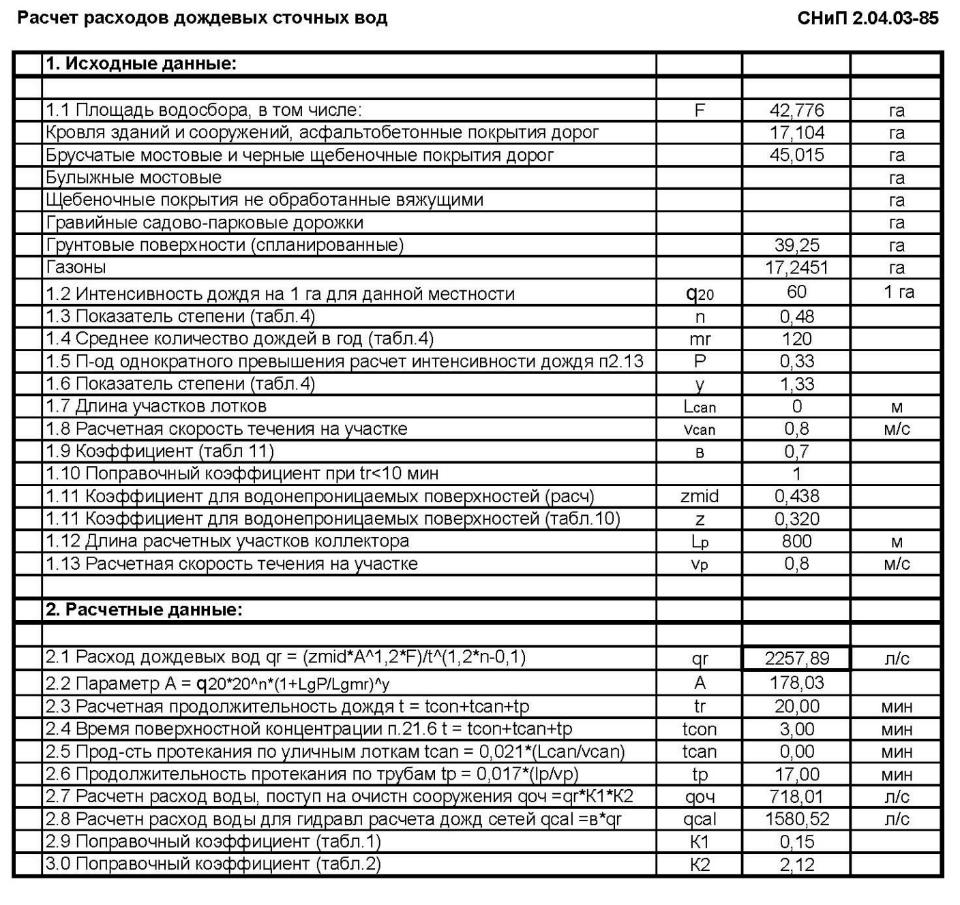 4.8.4. ГазоснабжениеГазоснабжение индивидуальных газовых котельных многоквартирных домов,  обеспечивающих необходимое количество теплоносителя, согласно заключения о технической возможности газоснабжения и технических условий, выданных ОАО «Леноблгаз» филиал «Всеволожскмежрайгаз» от 22.06.2006г «на газоснабжение коттеджного городка «Гринвич» в деревне Хязельки» и Технических условий ОАО «ЛЕНОБЛГАЗ» филиал «ВСЕВОЛОЖСК МРГ» № 2-20/1717/10 от 28.05.2010г. (Заключение о технической возможности газоснабжения земельных участков ООО «Ханса Девелопмент с кадастровыми номерами: 47:09:01-15-001:0034, 47:09:01-15-001:0035 в объеме 443,8 куб.м/час), технически возможно осуществить от ГРС «Всеволожская» и действующего газопровода среднего давления Д=325 мм, проходящего от ГРС на ГРП на ответвление на Красную горку.Для газоснабжения проектируемых индивидуальных газовых котельных многоквартирных домов  на территории проекта планировки предусматривается:проектирование и строительство распределительного газопровода среднего давления от точки подключения до индивидуальных газовых котельных многоквартирных домов  в границах проекта планировки.Использование природного газа – на цели приготовления пищи, отопления, горячего водоснабжения предусмотрено в объеме - 6422,56 м3/час.Расчет потребности в топливе на котельную:основное топливо  природный газQo =24,48 Гкал/час - тепловая нагрузка на отоплениеQов =19,69 Гкал/час - тепловая нагрузка на вентиляциюОгвс =4,271 Гкал/час - тепловая нагрузка на горячее водоснабжениеZo=24 час/сут- число часов работы отопления в суткиZb=16 час/сут- число часов работы вентиляции в суткиZгвc=16 час/сут- число часов работы ГВС в суткиnо=219 сут/год- число суток в годnв=189 сут/год- число суток в годnгвс=250 сут/год- число суток в годQрн =8000 ккал/нмЗ - теплотворная способность 1 н мЗ газа;КПД =0,92 КПД котельной установки в долях единицыТвн =20 грС - температура воздуха в помещенииТ ср от =-1,8 гр С - средняя температура наружного воздуха за отопительный периодТр от =-26 гр. С - расчетная температура наружного воздуха для проектирования отопленияТр в =-26 гр. С - расчетная температура наружного воздуха для проектирования вентиляцииТхв з=5 гр.С - температура холодной воды в зимний периодТхв л=15 гр. С - температура холодной воды в летний периодКсн =1,05 коэффициент, учитывающий потери тепла на собственные нужды котельной и в тепловых сетяхГодовая выработка тепловой энергии котельной установкой:на отопление: Q от = Q о x Ксн х Zo х no x (T вн - Т ср. от)/(Т вн - Тр.от) = 24,48 х 1,05 х 24 х 219 х ( 20 - ( -1,8 ))/( 20  - ( -26 ))= 64025,76 Гкал/годна вентиляцию: Qв =Qo в х К сн х Zb х nв х (Т вн - Т ср. от)/( Т вн - Тр.в) = 19,69  х 1,05 х 16 х 189 х( 20 - ( -1,8 ))/( 20  - ( -26 )) = 29628,90 Гкал/годна горячее водоснабжение: Qгвc=Qo гвс х К сн х Zгвс х (nо +(nгвс- nо) х (55 - Тхвз)/(55 - Тхв.л))= 4,271 х 1,05 х 16 х(219 + (250 - 219 )х( 55-15 )/(55-5)= 17493,33 Гкал/годОбщая годовая выработка тепловой энергии:Qгод = Q от + Qв + Qгвc = 41977,67 + 20540 + 17493,33 = 80 011 Гкал/годГодовой расход натурального природного газа:В уст = Qгод / (Qрн х кпд) = 80011 х 109 / (8000 х 103 x 0,92)= 10,9 млн. м3/годЧасовая потребность в топливеЧасовая потребность в топливе на отопление и вентиляцию.Максимальный расход тепла на отопление и вентиляцию:Q o. max= 24,48 + 19,69 = 44,17 Гкал/чСреднечасовой расход тепла на отопление и вентиляцию:Qo.cp.  = Qo. max х (tвн.- tcp.o.)/( tвн. - tр.о.) = 44,17 х (20 – (-1,8))/(20-(-26)) =  20,93 Гкал/чгде:Qo , Qo.cp.  – максимально-часовые и среднечасовые расходы тепла на отопление в Гкал/ч. tвн. - расчетная температура внутреннего воздуха отапливаемых зданий в °С, принята в жилых, общественных и административно - бытовых помещениях +20 °С; в соответствии со СНиП 2.04.05-91 обязательные приложения 1 и 2.tcp.o. - средняя температура наружного воздуха за отопительный период в °С, -1,8°tр.о. - расчетная температура наружного воздуха для проектирования отопления в °С, -26°, по СНиП 23.01-99.1.2 Часовая потребность в топливе на приготовление пищи.Максимальный часовой расход газа на одну 4-х конфорочную плиту 1.3 м3/час;
Количество устанавливаемых газовых плит ПГ-4 – 1800 шт.	Суммарный часовой расход газа и приготовление пищи на все дома:B быт. = 1,3 х 1800 х Ksim  (м3/час)385 - количество устанавливаемых газовых плит ПГ-4 Ksim - коэффициент одновременностиВ соответствии с СП 42-101-2003 табл.5 Ksim =0,180B быт.  = 1,3 х 1800 х 0,180 = 421,2 м3/час1.3 Общая часовая потребность в топливеВ час = Qчас/ (Qрн х кпд) = 44,17 х 109 / (8000 х 103 x 0,92)= 6001,36 м3/часСуммарный часовой расход топлива на отопление, ГВС и приготовление пищи на все дома, м3/час:В час = 6001,36+ 421,2= 6422,56 м3/часгде:hка - коэффициент полезного действия теплоагрегата;Qрн =8000 ккал/мЗ - теплотворная способность 1 мЗ газа; Источником газоснабжения рассматриваемой территории является магистральный газопровод среднего давления Д=325мм, проходящего от ГРС на ГРП на ответвление на Красную горку. Использование природного газа в проектируемой застройке предусматривается на нужды отопления, вентиляции, горячего водоснабжения.Расчет потребности в газе выполнен в соответствии со СНиП 42-01-2002 «Газораспределительные системы».4.8.5. ЭлектроснабжениеЭлектроснабжение потребителей на территории проектирования для бытовых  и иных нужд в объеме на расчетный срок – 9302,72 кВт/10104,53 кВА возможно осуществить от ПС 110/6Кв № 294 «Колтуши» на основании имеющихся технических условий №0И -148-05/9562-Э-04 приложение №1 к договору об оказании услуг ОАО «Ленэнерго» «о присоединении к ПС № 294 «Колтуши» дополнительной электрической нагрузки для электроснабжения жилого комплекса ООО «К1» планируемого к размещению в дер. Хязельки, Всеволожского района, электро-приемники  2 категории согласно ПУЭ» и ТУ ЛОЭСК № 04-1406/005-РС-10 от 27.12.2010г (технические условия присоединения земельных участков ООО «Ханса Девелопмент» с кадастровыми номерами: 47:09:01-15-001:0034, 47:09:01-15-001:0035 в объеме потребной мощности 586,44 кВА).В проекте планировки для электроснабжения потребителей электрической энергии предусматривается проектирование и строительство кабельных линий от точки подключения до:вне границы проектирования - распределительной трансформаторной подстанции (РТП) в целях обеспечения электроэнергией в объеме потребной мощности 586,44 кВА земельного участка № 1/1 принадлежащего ООО «Ханса – Девелопмент  в соответствии с выданными техническими условиями ЛОЭСК № 04-1406/005-РС-10 от 27.12.2010г; в границах разработки проекта планировки  и проекта межевания территории - в целях обеспечения электроэнергией в объеме потребной мощности 586,44 кВА 9302,72 кВт/10104,53 кВА - 5 трансформаторных подстанций (ТП) и 1 распределительной трансформаторной подстанций (РТП), размещаемых на земельных участках территории проектирования:РТП на ЗУ 2/4ТП на земельных участках 1/5, 2/3, 3/13, 5/3, 6/13Все проектные линии на территории проектируемого участка рекомендуется выполнить - подземно с применением кабелей.Передача электрической мощности потребителям будет выполняться через проектную распределительную сеть 0,4 кВ от проектных трансформаторных подстанций (ТП).По степени надежности электроснабжения проектируемые объекты в основном относятся к потребителям II категории по ПУЭ.Расчет потребляемой электрической мощности вновь проектируемых объектов выполнен на основании РД 34.20.185-94 с изменениями и дополнениями раздела 2, СП31-110-2003.На основании выполненных расчетов необходимая потребная электрическая мощность составит 9302,72 кВт/10104,53 кВА по 2 категории надежности электроснабжения.Источником электроснабжения является ПС 110/6Кв № 294 «Колтуши», расположенная в д. Колтуши. Питающие линии проложены по территориям общего пользования. . 4.8.6. СвязьПредусматривается строительство оптико-волоконной линии к жилому комплексу в западной части д. Хязельки Всеволожского района Ленинградской области на 4000 подключений на основании ТУ ОАО «СЗТ» № 03-009/3006 от 21.07.2008г. и ТУ ОАО «СЗТ» на радиофикацию и телефонизацию от 22.11.2010г. № 09-13/48 земельных участков ООО «Ханса Девелопмент» с кадастровыми номерами: 47:09:01-15-001:0034, 47:09:01-15-001:0035 на 350 подключений).В проекте планировки предусматриваются следующие мероприятия по развитию систем связи:развитие стационарной телефонной связи как современных цифровых коммутационных систем либо на основе устройств абонентского доступа либо на базе технологии PON (пассивные оптические сети); радиофикации объектов с организацией канала связи для подачи сигнала оповещения от точки присоединения с возможностью получения сигналов оповещения РАСЦО ГО и ЧС на базе оборудования РТС-2000;развития сети кабельного телевидения с передачей цифрового телевизионного сигнала по технологии PON в каждую квартиру;обеспечение повсеместного доступа в сети Интернет.  Вертикальная планировка территорииПроектные предложения по вертикальной планировке территории проектирования отражены на Схеме вертикальной планировки в Томе 2 книга 2 «Материалы по обоснованию. Графические материалы».При вертикальной планировке территории учтены существующие отметки прилегающей территории, в том числе автомобильной дороги регионального значения автомобильную дорогу регионального значения «Всеволожск – Разметелево – Кр. Звезда» и автомобильную дорогу «Колтуши-Воейково».Проектные отметки по осям улиц и проездов назначены с учетом срезки слоя растительного грунта и выторфовки территории. По красным линиям улиц и проездов, а также границам участков назначены директивные отметки.Вертикальная планировка территории решена с соблюдением нормативных продольных и поперечных уклонов проездов для обеспечения отвода поверхностных (дождевых и талых) вод. Отвод поверхностных вод на проезжей части предполагается через дождеприемные колодцы с последующей очисткой фильтр-патронами в рамках каждого участка (квартала) и отводом через сеть ливневой канализации в существующие мелиоративные каналы в соответствии с полученными техническими условиями. С тротуаров поверхностный водоотвод осуществляется по уклонам на газоны или проезжую часть. В местах залегания торфа на территории проектирования, выявленных инженерно – геологическими изысканиями проектом предлагается провести мероприятия по выторфовке. Также в местах с крутым рельефом местности проектом предусмотрено устройство террасирования. МЕРОПРИЯТИЯ ПО ОБЕСПЕЧЕНИЮ ЖИЗНЕДЕЯТЕЛЬНОСТИ МАЛОМОБИЛЬНЫХ ГРУПП НАСЕЛЕНИЯВ соответствии с требованиями СП 59.13330.2012 «Доступность зданий и сооружений для маломобильных групп населения». Актуализированная редакция СНиП 35-01-2001» в проекте предусмотрено создание условий для обеспечения жизнедеятельности маломобильных групп населения (МГН), в том числе:прокладка линий общественного пассажирского транспорта в пределах пешеходной доступности от объектов социальной инфраструктуры, которые не могут быть размещены в пределах пешеходной доступности от всех жилых зон (объекты здравоохранения, учреждения культуры и искусства, спортивные центры);выделение для маломобильных групп населения 10 % машино-мест от общего количества шириной 3,5 м с обозначением знаками, принятыми в международной практике, на площадке для временного хранения автомобилей, расположенной на расстоянии от наиболее удаленного входа в здание – 30 м;обеспечение продольного уклона тротуаров вдоль зданий не выше 5 %, поперечного уклон не выше 2 %;обеспечение высоты бордюров по краям пешеходных путей на тротуарах не менее 0,05 м; высоты бортового камня в местах пересечения тротуаров с проезжей частью не выше 0,04 м;применение для покрытий тротуаров мелкозернистого асфальтобетона, не затрудняющего передвижение МГН на креслах-колясках или с костылями. МЕРОПРИЯТИЯ ПО ПРЕДОТВРАЩЕНИЮ ЧРЕЗВЫЧАЙНЫХ СИТУАЦИЙ ПРИРОДНОГО И ТЕХНОГЕННОГО ХАРАКТЕРА. МЕРОПРИЯТИЯ ПО ОБЕСПЕЧЕНИЮ ПОЖАРНОЙ БЕЗОПАСНОСТИДетально мероприятия по предупреждению чрезвычайных ситуаций природного и техногенного характера, в том числе мероприятия по обеспечению пожарной безопасности отражены в томе ТОМ 2 книга 3 «Перечень мероприятий по гражданской обороне, мероприятий по предупреждению чрезвычайных ситуаций природного и техногенного характера (ИТМ ГО ЧС)» и ТОМ 2 книга 4 «Мероприятия по обеспечению пожарной безопасности». Для предотвращения чрезвычайных ситуаций природного и техногенного характера в проекте планировки предусмотрено:обеспечение жилых, производственных и общественно-деловых зон телефонной связью, радиосвязью и телевизионным вещанием, системой диспетчеризации для оповещения населения о чрезвычайных ситуациях и пожарах, для связи со службами спасения;обеспечение надежности энергоснабжения потребителей от нескольких независимых и территориально разнесенных источников питания;обеспечение устойчивости использования источников водоснабжения, в том числе проектирование и строительство резервуара чистой воды для регулирования неравномерности водопотребления и хранения запаса воды на наружное пожаротушение – железобетонный монолитный резервуар объемом 5600 м3;обеспечение условия беспрепятственной экстренной эвакуации населения с территории поселения из жилых районов на загородные дороги не менее чем в двух направлениях по магистральным улицам районного и местного значения;обеспечение условий организации беспрепятственного подъезда сил и средств спасательных подразделений для ликвидации чрезвычайных ситуаций не менее чем с двух направлений.Для обеспечения пожарной безопасности в соответствии с «Техническим регламентом о требованиях пожарной безопасности» (Федеральный закон от 22 июня 2008 г. № 123-ФЗ) и НПБ 101-95 «Нормы проектирования объектов пожарной охраны» в муниципальном образовании Колтушское сельское поселение Всеволожского муниципального района Ленинградской области имеется пожарное депо на 2 автомобиля в деревне Павлово и пожарное депо на 4 автомобиля в г. Всеволожске на расстоянии 6,5 км с учетом предельно допустимого времени прибытия первого пожарного расчета - 20 мин. двух пожарных депо общей мощностью 4 пожарных автомобиля, в том числе:размещение пожарных депо на земельных участках, имеющих выезды на автодороги, улицы или дороги местного значения.возможность оборудования пожарных депо сетью телефонной связи и спецлиниями «01»;обеспечение устойчивости использования источников для пожаротушения;организация беспрепятственного подъезда пожарных машин при ликвидации пожара;возможность обеспечением жилых, общественных и коммунальных объектов телефонной связью, сетями радиофикации и телевизионным вещанием для оповещения населения;выполнение комплекса мер по защите древесной растительности от пожаров при строительстве (Правила пожарной безопасности в лесах Российской Федерации). ОХРАНА ОКРУЖАЮЩЕЙ СРЕДЫОбразование земель, подверженных в результате строительства объектов капитального строительства в составе нового жилого микрорайона нарушению, затоплению, подтоплению и иссушению, не предусматривается.Решение о необходимости рекультивации территории с вывозкой загрязненных почв на специализированные полигоны может быть принято после специального обследования на следующей стадии проектирования.Земляные работы должны быть организованы с учетом максимального сохранения существующих зеленых насаждений.При осуществлении строительно-монтажных работ по строительству объектов капитального строительства на территории микрорайона предусмотрен комплекс работ, оказывающих определённое воздействие на земельные ресурсы только во время строительства.На территории проведения строительных работ необходимо бережно сохранять почвенно-растительный слой. Почвенно-растительный слой непосредственно с пятен строительства зданий и сооружений, а также с участков дорог и площадок подлежит складированию с последующим использованием при благоустройстве территории микрорайона.Вывоз избыточных земляных масс (от выемки грунта под фундаменты и инженерные сети и др.) необходимо осуществлять специализированным транспортом на специальные полигоны.Для исключения возможности загрязнения почв на территории проектируемого микрорайона в период строительства предусматривается:проведение работ по строительству зданий и сооружений в соответствии с «Проектом организации строительства»;устройство специальных мест (площадок) для временной стоянки машин и механизмов;использование специальных поддонов при замене масел в стационарных механизмах, исключающих попадание ГСМ в грунт и воду;организация системы селективного сбора (временное хранение отходов на специально оборудованных площадках в металлических контейнерах, исключающих контакт атмосферных осадков с отходами) и своевременного вывоза образующихся строительных отходов и ТБО;озеленение и благоустройство территории после завершения строительства.Для исключения возможности загрязнения почв на территории проектируемого микрорайона в период дальнейшей эксплуатации предусматривается:сохранение водонепроницаемых покрытий;организация системы селективного сбора - временное хранение отходов на специально оборудованных площадках в металлических контейнерах, исключающих контакт атмосферных осадков с отходами;организация своевременного вывоза образующихся отходов производства и потребления на санкционированные полигоны бытовых отходов.ТЕХНИКО-ЭКОНОМИЧЕСКИЕ ПОКАЗАТЕЛИ ПО ПРОЕКТУ ПЛАНИРОВКИ ТЕРРИТОРИИ8.1. Технико-экономические показатели в целом по проектируемому микрорайону (кварталу)8.2.  Показатели по группам и участкам проектируемого микрорайона (квартала) Исходно-разрешительная документация (приложения)№№томовНаименование№№книгНаименование1Основная частьпроекта планировки территории1Положения о размещении объектов капитального строительства и характеристиках планируемого развития территории2Материалы по обоснованию проекта планировки территории1Общая пояснительная записка2Материалы по обоснованию проекта планировки территории2Графические материалы2Материалы по обоснованию проекта планировки территории3Инженерно-технические мероприятия гражданской обороныМероприятия по предупреждению чрезвычайных ситуаций(Пояснительная записка с графическими материалами)2Материалы по обоснованию проекта планировки территории4Мероприятия по обеспечению пожарной безопасности(Пояснительная записка)3Проект межевания территории1Пояснительная записка с графическими материалами и ведомостями координат поворотных точек границ земельных участков№
п/пНомер земельного участкаМестоположение (адрес)Категория земельРазрешенное использованиеПлощадьм. кв.147:09:01-15-002:0007Ленинградская обл , Всеволожский р-н,  д.Хязельки, уч.3 Земли населенных пунктовОдносемейные индивидуальные отдельно-стоящие блокированные (таунхаусы) и малоэтажные многоквартирные жилые дома176363247:09:01-15-002:0006Ленинградская обл , Всеволожский р-н,  д.Хязельки, уч.2 Земли населенных пунктовОдносемейные индивидуальные отдельно-стоящие блокированные (таунхаусы) и малоэтажные многоквартирные жилые дома50000347:09:01-15-002:59Ленинградская обл , Всеволожский р-н,  д.Хязельки, уч.1 Земли населенных пунктовОдносемейные индивидуальные отдельно-стоящие блокированные (таунхаусы) и малоэтажные многоквартирные жилые дома3119447:09:01-15-002:60Ленинградская обл , Всеволожский р-н,  д.ХязелькиЗемли населенных пунктовОдносемейные индивидуальные отдельно-стоящие блокированные (таунхаусы) и малоэтажные многоквартирные жилые дома11345547:09:01-15-002:61Ленинградская обл , Всеволожский р-н,  д.ХязелькиЗемли населенных пунктовОдносемейные индивидуальные отдельно-стоящие блокированные (таунхаусы) и малоэтажные многоквартирные жилые дома11069647:09:01-15-002:62Ленинградская обл , Всеволожский р-н,  д.ХязелькиЗемли населенных пунктовОдносемейные индивидуальные отдельно-стоящие блокированные (таунхаусы) и малоэтажные многоквартирные жилые дома2341747:09:01-15-002:63Ленинградская обл , Всеволожский р-н,  д.ХязелькиЗемли населенных пунктовОдносемейные индивидуальные отдельно-стоящие блокированные (таунхаусы) и малоэтажные многоквартирные жилые дома7718847:09:01-15-002:64Ленинградская обл , Всеволожский р-н,  д.ХязелькиЗемли населенных пунктовОдносемейные индивидуальные отдельно-стоящие блокированные (таунхаусы) и малоэтажные многоквартирные жилые дома4070947:09:01-15-002:65Ленинградская обл , Всеволожский р-н,  д.ХязелькиЗемли населенных пунктовОдносемейные индивидуальные отдельно-стоящие блокированные (таунхаусы) и малоэтажные многоквартирные жилые дома9971047:09:01-15-002:66Ленинградская обл , Всеволожский р-н,  д.ХязелькиЗемли населенных пунктовОдносемейные индивидуальные отдельно-стоящие блокированные (таунхаусы) и малоэтажные многоквартирные жилые дома72731147:09:01-15-002:67Ленинградская обл , Всеволожский р-н,  д.ХязелькиЗемли населенных пунктовОдносемейные индивидуальные отдельно-стоящие блокированные (таунхаусы) и малоэтажные многоквартирные жилые дома89651247:09:0115002:57Ленинградская обл , Всеволожский р-н,  д.Хязельки, уч.5Земли населенных пунктовОдносемейные индивидуальные отдельно-стоящие блокированные (таунхаусы) и малоэтажные многоквартирные жилые дома549981347:09:01-15-001:0019Ленинградская обл , Всеволожский р-н,  массив Канисты-ХязелькиЗемли населенных пунктовОдносемейные индивидуальные отдельно-стоящие блокированные (таунхаусы) и малоэтажные многоквартирные жилые дома335301447:09:01-15-001:0015Ленинградская обл , Всеволожский р-н,  д.Хязельки, уч.6 Земли населенных пунктовОдносемейные индивидуальные отдельно-стоящие блокированные (таунхаусы) и малоэтажные многоквартирные жилые дома549981547:09:01-15-001:672Ленинградская обл , Всеволожский р-н,  массив Канисты-ХязелькиЗемли населенных пунктовОдносемейные индивидуальные отдельно-стоящие блокированные (таунхаусы) и малоэтажные многоквартирные жилые дома113521647:09:01-15-001:673Ленинградская обл , Всеволожский р-н,  массив Канисты-ХязелькиЗемли населенных пунктовОдносемейные индивидуальные отдельно-стоящие блокированные (таунхаусы) и малоэтажные многоквартирные жилые дома127681747:09:01-15-001:674Ленинградская обл , Всеволожский р-н,  массив Канисты-ХязелькиЗемли населенных пунктовОдносемейные индивидуальные отдельно-стоящие блокированные (таунхаусы) и малоэтажные многоквартирные жилые дома103501847:09:01-15-001:0033Ленинградская обл , Всеволожский р-н,  д.Хязельки, уч.7Земли населенных пунктовОдносемейные индивидуальные отдельно-стоящие блокированные (таунхаусы) и малоэтажные многоквартирные жилые дома355701947: 47:09:01-15-001:0035Ленинградская обл , Всеволожский р-н,  д.Хязельки, квартал 1, стр. площадка 1 Земли населенных пунктовОдносемейные индивидуальные отдельно-стоящие блокированные (таунхаусы) и малоэтажные многоквартирные жилые дома367702047:09:01-15-001:0034Ленинградская обл , Всеволожский р-н,  д.Хязельки, квартал 1, стр. площадка 2 Земли населенных пунктов337702147:09:01-15-003:70Ленинградская обл , Колтушское сельское поселение, ш. Воейковское, уч.40Земли населенных пунктовИндивидуальное жилищное строительство7702247:09:01-15-003:72Ленинградская обл , Колтушское сельское поселение, ш. Воейковское, уч.40аЗемли населенных пунктовИндивидуальное жилищное строительство6152347:09:01-15-003:71Ленинградская обл , Колтушское сельское поселение, ш. Воейковское, уч.40Земли населенных пунктовИндивидуальное жилищное строительство6152447:09:01-15-003:77Ленинградская обл , Колтушское сельское поселение, ш. Воейковское, уч.42Земли населенных пунктовИндивидуальное жилищное строительство5802547:09:01-15-003:79Ленинградская обл , Колтушское сельское поселение, ш. Воейковское,уч.42аЗемли населенных пунктовИндивидуальное жилищное строительство5802647:09:01-15-003:78Ленинградская обл , Колтушское сельское поселение, ш. Воейковское, уч.42бЗемли населенных пунктовИндивидуальное жилищное строительство8402747:09:01-15-002:41Ленинградская обл, Всеволожский р-н, Колтушское сельское поселение, д.Хязельки, уч.5Земли населенных пунктовИндивидуальное жилищное строительство3262847:09:01-15-002:49Ленинградская обл, Всеволожский р-н, Колтушское сельское поселение, д.Хязельки, уч.5Земли населенных пунктовИндивидуальное жилищное строительство3102947:09:01-15-002:42Ленинградская обл, Всеволожский р-н, Колтушское сельское поселение, д.Хязельки, уч.5Земли населенных пунктовИндивидуальное жилищное строительство3023047:09:01-15-002:43Ленинградская обл, Всеволожский р-н, Колтушское сельское поселение, д.Хязельки, уч.5Земли населенных пунктовИндивидуальное жилищное строительство1873147:09:01-15-002:48Ленинградская обл, Всеволожский р-н, Колтушское сельское поселение, д.Хязельки, уч.5Земли населенных пунктовИндивидуальное жилищное строительство1923247:09:01-15-002:45Ленинградская обл, Всеволожский р-н, Колтушское сельское поселение, д.Хязельки, уч.5Земли населенных пунктовИндивидуальное жилищное строительство1963347:09:01-15-002:46Ленинградская обл, Всеволожский р-н, Колтушское сельское поселение, д.Хязельки, уч.5Земли населенных пунктовИндивидуальное жилищное строительство1993447:09:01-15-002:47Ленинградская обл, Всеволожский р-н, Колтушское сельское поселение, д.Хязельки, уч.5Земли населенных пунктовИндивидуальное жилищное строительство1963547:09:01-15-002:44Ленинградская обл, Всеволожский р-н, Колтушское сельское поселение, д.Хязельки, уч.5Земли населенных пунктовИндивидуальное жилищное строительство1973647:09:01-15-002:50Ленинградская обл, Всеволожский р-н, Колтушское сельское поселение, д.Хязельки, уч.5Земли населенных пунктовИндивидуальное жилищное строительство1913747:09:01-15-002:51Ленинградская обл, Всеволожский р-н, Колтушское сельское поселение, д.Хязельки, уч.5Земли населенных пунктовИндивидуальное жилищное строительство1913847:09:01-15-002:56Ленинградская обл, Всеволожский р-н, Колтушское сельское поселение, д.Хязельки, уч.5Земли населенных пунктовИндивидуальное жилищное строительство1903947:09:01-15-002:53Ленинградская обл, Всеволожский р-н, Колтушское сельское поселение, д.Хязельки, уч.5Земли населенных пунктовИндивидуальное жилищное строительство1894047:09:01-15-002:54Ленинградская обл, Всеволожский р-н, Колтушское сельское поселение, д.Хязельки, уч.5Земли населенных пунктовИндивидуальное жилищное строительство1874147:09:01-15-002:55Ленинградская обл, Всеволожский р-н, Колтушское сельское поселение, д.Хязельки, уч.5Земли населенных пунктовИндивидуальное жилищное строительство1854247:09:01-15-002:52Ленинградская обл, Всеволожский р-н, Колтушское сельское поселение, д.Хязельки, уч.5Земли населенных пунктовИндивидуальное жилищное строительство1854347:09:01-15-002:58Ленинградская обл, Всеволожский р-н, Колтушское сельское поселение, д.Хязельки, уч.5Земли населенных пунктовИндивидуальное жилищное строительство15004447:09:01-15-003:44Ленинградская обл , Колтушское сельское поселение, ш. Воейковское, уч.28Земли населенных пунктовИндивидуальное жилищное строительство20004547:09:01-15-003:45Ленинградская обл , Колтушское сельское поселение, ш. Воейковское, уч.30Земли населенных пунктовИндивидуальное жилищное строительство20004647:09:01-15-003:47Ленинградская обл , Колтушское сельское поселение, ш. Воейковское, уч.32Земли населенных пунктовИндивидуальное жилищное строительство25004747:09:01-15-003:49Ленинградская обл , Колтушское сельское поселение, ш. Воейковское, уч.34Земли населенных пунктовИндивидуальное жилищное строительство25004847:09:01-15-003:51Ленинградская обл , Колтушское сельское поселение, ш. Воейковское, уч.36Земли населенных пунктовИндивидуальное жилищное строительство2000НаправлениеССВВЮВЮЮЗЗСЗштильПовторяемость за год, %109910151919910№ № п/пПараметрыПоказателиI. Климатические параметры холодного периода годаI. Климатические параметры холодного периода годаI. Климатические параметры холодного периода года1Температура воздуха наиболее холодных суток, °С, обеспеченностью           0,98                                                                                                                                    0,92-33-302Температура воздуха наиболее холодной пятидневки, °С, обеспеченностью 0,98                                                                                                                                   0,92-30-263Температура воздуха, °С, обеспеченностью 0,94-134Абсолютная минимальная температура воздуха, °С-365Средняя суточная амплитуда температуры воздуха наиболее холодного месяца, °С5,66Продолжительность и средняя температура воздуха периода со средней суточной температурой воздуха  < 0°С139 сут - 5,1°6                                       < 8°С220 сут - 1,8°6                                       <10°С239 сут  - 0,9°7Средняя месячная относительная влажность воздуха наиболее холодного месяца, %868Средняя месячная относительная влажность воздуха в 15 часов наиболее холодного месяца, %839Количество осадков за ноябрь-март, мм22010Преобладающее направление ветра за декабрь-февральЮЗ11Максимальная из средних скоростей ветра по румбам за январь, м/с4,212Средняя скорость ветра, м/с, за период со средней суточной температурой воздуха < 8°С2,8II. Климатические параметры теплого периода годаII. Климатические параметры теплого периода годаII. Климатические параметры теплого периода года13Барометрическое давление, гПа101014Температура   воздуха,   °С, обеспеченностью                  0,95                                                                                                     0,9820,524,615Средняя максимальная температура воздуха наиболее теплого месяца, °С2216Абсолютная максимальная температура воздуха, °С3417Средняя суточная амплитуда температуры воздуха наиболее теплого месяца, %8,218Средняя месячная относительная влажность воздуха наиболее теплого месяца, %7219Средняя месячная относительная влажность воздуха в 15 часов наиболее теплого месяца, %6020Количество осадков за апрель-октябрь, мм42021Суточный максимум осадков, мм7622Преобладающее направление ветра за июнь-августЗ23Минимальная из средних скоростей ветра по румбам за июль, м/с0№№ п/пНаименование объектаВид ограниченияРасстояние от оси зоны, мОбоснование1Объекты транспортной инфраструктуры1.1Автомобильная дорога регионального значения «Всеволожск – Разметелево – Кр. Звезда»СР100п.8.21 СП 42.13330.20111.2Автомобильная дорога «Колтуши-Воейково»СР100табл. 7.1.1 СанПиН 2.2.1/2.1.1.1200-03с изменениямиот 10.04.08 г.2Объекты инженерной инфраструктуры2.1Линии электропередач 6 кВОЗ10Постановление Правительства Российской Федерации от 24 февраля 2009 г. № 160 2.2Магистральные газопроводы условным диаметром до 150 мм, категории «В»МР50п.п.3.16, 3.17 СНиП 2.05.06-85*Письмо из Северного ЛПУ МГ  № 02-1/1211 от 16.10.2014г. («об ограничениях на земельном участке).2.3 Водовод  D300ОЗ5Табл. 14, СНиП 2.07.01-89*2.4газопровод среднего давленияОЗ2Табл. 14, СНиП 2.07.01-89*№№п/пНазначение территорийСуществующая площадьСуществующая площадь№№п/пНазначение территорийга%1234IОбщая площадь территории в границах проектированияв том числе:56,30001001.1Территория участка без обременений30,506454,191.2Территория участка с обременением25,793645,81№№п/пНазначение территорийСуществующая площадьСуществующая площадь№№п/пНазначение территорийга%1234IОбщая площадь территории в границах проектированияв том числе:56,30001001.1Территория участка без обременений44,657679,321.2Территория участка с обременением11,642420,68№№ п/пФакторыРезультаты оценки (показатель, степень, потенциал и т.п.)1Устойчивость компонентов природной среды к антропогенному воздействию:1Потенциал загрязнения атмосферыумеренный1Строительно-климатические условияII В1Естественная защищенность основных эксплуатируемых водоносных горизонтов гдовский горизонт – защищенные водымежморенный горизонт – недостаточно защищенные воды1Устойчивость почвенного покрова относительно устойчивый2Обеспеченность природными ресурсами:2Поверхностные воды умеренная2Подземные воды обеспечен2Ландшафтно-рекреационные ресурсыобеспечен3Экологическое состояние:3Атмосфера малый уровень загрязнения по бензапирену у автомобильной дороги регионального значения «Всеволожск – Разметелево – Кр. Звезда»3Подземные воды артезианские скважины отсутствуют3Почвылокальное загрязнение тяжелыми металлами вдоль автомобильной дороги «Всеволожск – Разметелево – Кр. Звезда» и автомобильной дорогу «Колтуши-Воейково»3Шумовая обстановка находится в зоне выше нормативного уровня для жилых территорий вдоль автомобильной дороги «Всеволожск – Разметелево – Кр. Звезда» и автомобильной дороги «Колтуши-Воейково»3Радиационная обстановка в пределах нормативных значений3Загрязнение отходами - отсутствует4Социальная инфраструктура западной части  д. Хязельки-  отсутствует5Транспортная инфраструктура:5Внешний транспортвнешние связи обеспечиваются автомобильным транспортом –- по автомобильной дороге регионального значения «Всеволожск – Разметелево – Кр. Звезда» и автомобильной дороге «Колтуши-Воейково».5Общественный пассажирский транспорт- отсутствует5Легковой индивидуальный транспорт уровень автомобилизации в Колтушском сельском поселении - средний – 210 автомобилей на 1000 жителей6Инженерная инфраструктура:6Водоснабжение западной части дер. Хязельки- водопроводные сети и сооружения отсутствуют.6Канализация западной части дер. Хязельки- сети и сооружения хозяйственно-бытовой канализации отсутствуют. - сеть ливневой канализации отсутствует6Теплоснабжение западной части дер. Хязельки- источники централизованного теплоснабжения и тепловые сети отсутствуют.7Газоснабжение западной части дер. ХязелькиВдоль западной границы территории проектирования проходит действующий распределительный газопровод среднего давления Д=325 мм. Газоснабжение проектируемой застройки возможно от ГРС «Всеволожская» и действующего распределительного газопровода среднего давления  Д=325 мм, проходящего от ГРС на ГРП с ответвлением на Красную горку.7Электроснабжение западной части дер. ХязелькиСуществующая ВЛ-6 кВ проходит через территорию проектирования.Возможный источник питания - ПС № 294 «Колтуши».7Связь западной части дер. Хязельки- отсутствует8Санитарная очистка западной части дер. Хязельки:- отсутствует - необходимо предусмотреть планово-регулярную (контейнерную ) систему сбора ТБО с вывозом на полигон твердых бытовых отходов 9Планировочные ограничения на территории проектирования- зона минимальных разрывов от магистральных газопроводов- охранная зона линий электропередач 6 кВ- зона санитарного разрыва от автомобильной дороги регионального значения «Всеволожск – Разметелево – Кр. Звезда»- зона санитарного разрыва от автомобильной дороги местного значения «Колтуши-Воейково»№№п/пНазначение территорийПлощадьна расчетный срокПлощадьна расчетный срок№№п/пНазначение территорийга%1Территориальные зоны:56,3000100,001.1ТЖ3 - застройка многоквартирными жилыми домами этажностью до 4 этажей включительно 5,18309,211.2ТЖ4.1 - застройка многоквартирными  средне-этажными жилыми домами этажностью до 5 этажей включительно 28,267050,211.3ТД1 - размещение объектов делового, общественного и коммерческого назначения капитального строительства (многофункциональные общественно-деловые здания, объекты торговли и обслуживания населения)2,43804,331.4ТД2 - размещение объектов социально-культурного назначения капитального строительства4,44747,901.5ТР3.2 – размещение объектов отдыха, досуга и спорта, а также сопутствующих им объектов для медицинского обслуживания, торговли и временного проживания, планируемого благоустройства и озеленения территорий, объектов инженерной инфраструктуры 10,054717,851.6ТПО – размещение объектов инженерной и транспортной инфраструктуры.1,21432,151.7ТИ2.1 - планируемого размещения линейных объектов инженерной и транспортной инфраструктуры (зоны улично-дорожной сети населенных пунктов, не включая второстепенные улицы и проезды)4,70168,35№№п/пТерриториальные зоныТерритория проектированияТерритория проектирования№№п/пТерриториальные зоны№ земельного участка в проектеПлощадь (га)1.1ТЖ3(застройка многоквартирными жилыми домами этажностью до 4 этажей включительно)6/36/46/56/66/76/86/96/10внутриквартальный проезд3,84620,10350,13450,15000,14690,13970,04730,09500,51991.2ТЖ4.1 (застройка многоквартирными  среднеэтажными жилыми домами этажностью до 5 этажей включительно)1/11/23/13/23/33/43/53/63/73/125/26/26/116/126/13внутриквартальные проезды6,52200,40001,13551,19711,21451,03071,17061,46952,98270,50005,96522,24650,38620,59210,00601,44841.3ТД1 (размещение объектов делового, общественного и коммерческого назначения капитального строительства (многофункциональные общественно-деловые здания, объекты торговли и обслуживания населения)2/12/22/32/4проезд1,27070,99810,00600,00600,15721.4ТД2(размещение объектов социально-культурного назначения капитального строительства)1/31/44/16/1внутриквартальный проезд0,34480,72610,46632,69050,21971.5ТР3.2(для размещения объектов туризма, отдыха, досуга и развлечений, зеленых насаждений (парков, садов, скверов) общего и ограниченного пользования)3/85/15/3Территория общего пользования1,18431,16200,00607,70241.6ТПО (размещение объектов инженерной и транспортной инфраструктуры)3/93/103/113/13внутриквартальный проезд0,22660,40040,50150,00600,07981.7ТИ2.1 (размещение улично-дорожной сети населенных пунктов, не включая второстепенные улицы и проезды (планируемого размещения линейных объектов инженерной и транспортной инфраструктуры)1/51/6улицы в населенном пункте0,00600,13324,5504№№п/пНазначение территорийНазначение территорийТерриториальная зонаПлощадьна расчетный срокПлощадьна расчетный срок№№п/пНазначение территорийНазначение территорийТерриториальная зонага%IОбщая площадь территории в границах проектированияв том числе:Общая площадь территории в границах проектированияв том числе:Общая площадь территории в границах проектированияв том числе:56,3000100,001Территория проектируемых кварталов, в том числе:Территория проектируемых кварталов, в том числе:Территория проектируемых кварталов, в том числе:43,884077,941.1Территория планируемого размещения жилых объектов капитального строительства (застройка многоквартирными жилыми домами с встроенными помещениями, в том числе:Территория планируемого размещения жилых объектов капитального строительства (застройка многоквартирными жилыми домами с встроенными помещениями, в том числе:(ТЖ4.1ТЖ3)31,481755,921.1.1- застройка многоквартирными  среднеэтажными жилыми домами этажностью до 5 этажей включительно с встроенными и встроенными помещениями ТЖ4.126,818647,641.1.2- застройка многоквартирными жилыми домами этажностью до 4 этажей включительно с встроенными помещениямиТЖ34,66318,281.2Территория основных внутриквартальных проездов общего пользования выделенных красными линиями Территория основных внутриквартальных проездов общего пользования выделенных красными линиями ТЖ4.11,44842,571.3Территория основных внутриквартальных проездов общего пользования выделенных красными линиямиТерритория основных внутриквартальных проездов общего пользования выделенных красными линиямиТЖ30,51990,931.4Территория планируемого размещения объектов социально-культурного назначения капитального строительстваТерритория планируемого размещения объектов социально-культурного назначения капитального строительстваТД24,2277    7,511.5 Территория основных внутриквартальных проездов общего пользования выделенных красными линиями Территория основных внутриквартальных проездов общего пользования выделенных красными линиямиТД20,2197     0,391.5Зоны планируемого размещения объектов делового, общественного и коммерческого назначения капитального строительства Зоны планируемого размещения объектов делового, общественного и коммерческого назначения капитального строительства ТД12,4380     4,331.6Зоны планируемого размещения объектовинженерной и транспортной инфраструктурыЗоны планируемого размещения объектовинженерной и транспортной инфраструктурыТПО1,1345      2,011.7Территория основных внутриквартальных проездов общего пользования выделенных красными линиямиТерритория основных внутриквартальных проездов общего пользования выделенных красными линиямиТПО0,0798      0,141.8Зоны планируемого размещения объектовотдыха, досуга и спорта (а так же сопутствующих им объектов для медицинского обслуживания, торговли и временного проживания) Зоны планируемого размещения объектовотдыха, досуга и спорта (а так же сопутствующих им объектов для медицинского обслуживания, торговли и временного проживания) ТР3.22,34634,172зоны планируемого благоустройства и озеленения территории (гольф поле), размещения объектов инженерной инфраструктуры  зоны планируемого благоустройства и озеленения территории (гольф поле), размещения объектов инженерной инфраструктуры  ТР3.27,702413,683Зоны планируемого размещения линейных объектов инженерной и транспортной инфраструктуры Зоны планируемого размещения линейных объектов инженерной и транспортной инфраструктуры ТИ2.14,70168,35№Наименование показателяЕдиницаизмеренияСовременноесостояниеНаРасчетныйгодТерритория проектирования 56,300056,30001Территория зон размещения объектов капитального строительства,В том числе:га0,015043,88401.1Территории зоны планируемого размещения жилых объектов капитального строительства, в том числе:га0,015031,48171.1.1Территории размещения жилых объектов капитального строительства (многоквартирные, блокированные и индивидуальные жилые дома) 0,01506,09611.1.2Внутриквартальные территории общего пользования, всего, в том числе:га-25,38561.1.2.1Территории внутриквартальных проходов и проездов общего пользованияга-7,51191.1.2.2Внутриквартального озеленения общего пользованияга-17,87371.1.3Территория  (общего пользования) основных внутриквартальных  проездов общего пользования, выделенных красными линиями (в 3 и 6 квартале)-2,26781.1.4Территории зоны размещения объектов делового, общественного и коммерческого назначения капитального строительствага-2,43801.1.5Территории размещения объектов социально-культурного назначения капитального строительства-4,44741.1.6Территории зоны размещения объектов отдыха, досуга и спортага-2,34631.1.7Территории зоны размещения объектов инженерной и транспортной инфраструктурыга-1,13452Территории зоны размещения линейных объектов инженерной и транспортной инфраструктуры  га-4,70163Территория (общего пользования) зоны планируемого благоустройства и озеленения территории (гольф поле), размещения объектов инженерной инфраструктуры  га-7,7024Участок №Площадь территории, м2Площадь застройки,м2Коэффициент застройкитерритория участка 1/165220107800,16территория участка 1/240001500,037территория участка 1/334484500,13территория участка 1/4726114500,19территория участка 1/560240,4территория участка 1/613324000,4территория участка 2/11270740500,31территория участка 2/2998128500,28территория участка 2/360240,4территория участка 2/460240,4территория участка 3/11135527000,23территория участка 3/21197127000,22территория участка 3/31214527000,22территория участка 3/41030725000,24территория участка 3/51170625000,21территория участка 3/61469525000,17территория участка 3/729827115200,37территория участка 3/8118439000,07территория участка 3/922666370,40территория участка 3/10400412000,29территория участка 3/11501519000,37территория участка 3/12500013000,26территория участка 3/1360240,4территория участка 4/146635100,10территория участка 5/11162034500,29территория участка 5/259652145000,24территория участка 5/360240,4территория участка 6/12690541160,12территория участка 6/2224658986		0,40территория участка 6/33846275000,19территория участка 6/410351500,14территория участка 6/513452500,18территория участка 6/615003000,20территория участка 6/714695700,38территория участка 6/813975450,39территория участка 6/94731800,38территория участка 6/109502850,30территория участка 6/11386217500,40территория участка 6/12592111250,19территория участка 6/1360240,4Итого:41616297548Участок(жилая застройка) №Площадь территории, ( м2 )жилой фонд (общая площадь квартир)расчетная численность населения(чел)площадь озеленения( м2 )площадь озелененных территорий на 100 м2 общей площади квартир,( м2 )площадь озелененных территорий на 1 человека,( м2 )Квартал №1Квартал №1Квартал №1Квартал №1Квартал №1Квартал №11/1652203000010002895196,5028,951/2400036083143873,1392,87Квартал №3Квартал №3Квартал №3Квартал №3Квартал №3Квартал №33/1113559000300517157,4517,233/2119719000300534759,4117,823/3121459000300618668,7320,623/4103078400280501359,6717,903/511706840028046,8355,7516,723/6146958400280816197,1529,143/1250004480150234252,2715,61Квартал №5Квартал №5Квартал №5Квартал №5Квартал №5Квартал №55/259652284109472636392,7927,83Квартал №6Квартал №6Квартал №6Квартал №6Квартал №6Квартал №66/22246526055869948536,4010,916/3384621718057321529125,3137,576/410353007375125,053,576/513453007505168,3372,146/615003007440146,6662,856/714695902055093,2227,506/813975601953295,0028,006/9473190617893,6829,666/109505982038063,5419,00ИТОГО по территориям участков ИТОГО по территориям участков ИТОГО по территориям участков ИТОГО по территориям участков ИТОГО по территориям участков площадь участковплощадь участковплощадь участковплощадь участковплощадь участковм2275147275147площадь озелененияплощадь озелененияплощадь озелененияплощадь озелененияплощадь озеленениям2129334129334жилой фонд (общая площадь квартир)жилой фонд (общая площадь квартир)жилой фонд (общая площадь квартир)жилой фонд (общая площадь квартир)жилой фонд (общая площадь квартир)м2161523161523% озелененной территории участков% озелененной территории участков% озелененной территории участков% озелененной территории участков% озелененной территории участков%47,0047,00расчетная численность населениярасчетная численность населениярасчетная численность населениярасчетная численность населениярасчетная численность населениячел.53735373площадь озелененных территорий на 100 м2 общей площади квартирплощадь озелененных территорий на 100 м2 общей площади квартирплощадь озелененных территорий на 100 м2 общей площади квартирплощадь озелененных территорий на 100 м2 общей площади квартирплощадь озелененных территорий на 100 м2 общей площади квартирм280,0780,07площадь озелененных территорий на 1 человекаплощадь озелененных территорий на 1 человекаплощадь озелененных территорий на 1 человекаплощадь озелененных территорий на 1 человекаплощадь озелененных территорий на 1 человекам224,0724,07участокФункциональное назначение(размещаемые объекты)площадь земельного участка( м2 )площадь озеленения( м2 )% озелененной территорииКвартал №1Квартал №1Квартал №1Квартал №11/1Застройка многоквартирными жилыми домами 5 надземных этажей с встроенными помещениями(17 многоквартирных жилых дома 5-ти надземных этажей с встроенными помещениями)652202895144,391/2Застройка индивидуальными жилыми домами(существующий индивидуальный жилой дом)4000314378,571/3Размещение объектов социально-культурного назначения капитального строительства(дошкольное образовательное учреждениена 80 мест)3448172450,001/4Размещение объектов социально-культурного назначения капитального строительства(дошкольное образовательное учреждениена 200 мест)7261363150,001/5Размещение линейных объектов инженерной и транспортной инфраструктуры(трансформаторная подстанция)60--1/6Размещение линейных объектов инженерной и транспортной инфраструктуры(резервуар чистой воды на 5600 куб.м)1332--Квартал №2Квартал №2Квартал №2Квартал №22/1Размещение объектов делового, общественного и коммерческого назначения капитального строительства (многофункциональное общественно-деловое здание с размещением объектов торговли и обслуживания населения)127075174,062/2Размещение объектов делового, общественного и коммерческого назначения капитального строительства (многофункциональное общественно-деловое здание с размещением объектов торговли и обслуживания населения) 99814374,372/3Размещение объектов инженерной и транспортной инфраструктуры (трансформаторная подстанция)60--2/4Размещение объектов инженерной и транспортной инфраструктуры(распределительная трансформаторная подстанция)60--Квартал №3Квартал №3Квартал №3Квартал №33/1Застройка многоквартирными жилыми домами 5 надземных этажей с встроенными помещениями(5 многоквартирных жилых дома 5-ти надземных этажей с встроенными помещениями)11355517145,543/2Застройка многоквартирными жилыми домами 5 надземных этажей с встроенными помещениями(5 многоквартирных жилых дома 5-ти надземных этажей с встроенными помещениями)11971534744,663/3Застройка многоквартирными жилыми домами 5 надземных этажей с встроенными помещениями(5 многоквартирных жилых дома 5-ти надземных этажей с встроенными помещениями)12145618650,893/4Застройка многоквартирными жилыми домами 5 надземных этажей с встроенными помещениями(5 многоквартирных жилых дома 5-ти надземных этажей с встроенными помещениями)10307501348,633/5Застройка многоквартирными жилыми домами 5 надземных этажей с встроенными помещениями(5 многоквартирных жилых дома 5-ти надземных этажей с встроенными помещениями)11706468340,003/6Застройка многоквартирными жилыми домами 5 надземных этажей с встроенными помещениями(5 многоквартирных жилых дома 5-ти надземных этажей с встроенными помещениями)14695816155,533/7Размещение объектов отдыха, досуга и спорта (а так же сопутствующих им объектов медицинского обслуживания, торговли и временного проживания) (здание многофункционального спортивно-оздоровительного и развлекательного центра с СПА-отелем и крытыми теннисными кортами, с подземным гаражем вместимостью до 100 автомобилей)298271143238,323/8Размещение объектов отдыха, досуга и спорта (здание гольф-клуба)11843929378,463/9Размещение объектов инженерной и транспортной инфраструктуры(здание коммунально-складского комплекса с административным корпусом)226622710,003/10Размещение объектов инженерной и транспортной инфраструктуры(здание очистных сооружений хозяйственно-бытового канализационного стока)400498024,473/11Размещение объектов инженерной и транспортной инфраструктуры(надземная многоэтажная закрытая автостоянка (гараж) на 250 машино-мест)501550610,003/12Застройка многоквартирными жилыми домами 5 надземных этажей с встроенными помещениями(2 многоквартирных жилых дома 5-ти надземных этажей с встроенными помещениями)5000234246,843/13Размещение объектов инженерной и транспортной инфраструктуры(трансформаторная подстанция)60--Квартал №4Квартал №4Квартал №4Квартал №4Квартал №44/1Размещение объектов социально-культурного назначения капитального строительства (торговый комплекс)4663189140,55Квартал №5Квартал №5Квартал №5Квартал №5Квартал №55/1Размещение объектов отдыха, досуга и спорта (а так же сопутствующих им объектов медицинского обслуживания, торговли и временного проживания)(здание гольф клуба и здание спортивно-оздоровительного центра с магазином непродовольственных товаров)11620417035,885/2Застройка многоквартирными жилыми домами 5 надземных этажей с встроенными помещениями(20 многоквартирных жилых дома 5-ти надземных этажей с встроенными помещениями)596522636344,195/3Размещение объектов инженерной и транспортной инфраструктуры(трансформаторная подстанция)60-Квартал №6Квартал №6Квартал №6Квартал №6Квартал №66/1Размещение объектов социально-культурного назначения капитального строительства)(общеобразовательное учреждение на 440 мест)269051345650,006/2Застройка многоквартирными жилыми домами 5 надземных этажей с встроенными помещениями(5 многоквартирных жилых дома 5-ти надземных этажей с встроенными помещениями)22465948542,226/3Застройка многоквартирными жилыми домами 4 надземных этажей с встроенными помещениями(8 многоквартирных жилых дома 4-х надземных этажей с встроенными помещениями)384622152955,976/4Застройка индивидуальными жилыми домами(индивидуальный жилой дом)103537536,236/5Застройка индивидуальными жилыми домами(индивидуальный жилой дом)134550537,546/6Застройка индивидуальными жилыми домами(индивидуальный жилой дом)150044029,336/7Застройка блокированными жилыми домами(7 блокированных жилых дома)146955037,446/8Застройка блокированными жилыми домами(6 блокированных жилых дома)139753238,086/9Застройка блокированными жилыми домами(2 блокированных жилых дома)47317837,636/10Застройка индивидуальными жилыми домами(4 блокированных жилых дома)95038040,006/11Размещение объектов инженерной и транспортной инфраструктуры(надземная многоэтажная закрытая автостоянка (гараж) на 250 машино-мест)3862103026,676/12Размещение объектов социально-культурного назначения капитального строительства)(дошкольное образовательное учреждениена 150 мест)5921296150,006/13Размещение объектов инженерной и транспортной инфраструктуры(трансформаторная подстанция)60-Б/Н(Территория основных внутриквартальных проездов, выделенных красными линиями (в кварталах №3 и №6)2267823911-Итого (по территориям различного назначения):43884018161941,38%№ ЗУ в проектеОтступы от границ ЗУ (м)Отступы от границ ЗУ (м)Отступы от границ ЗУ (м)Отступы от границ ЗУ (м)Отступы от границ ЗУ (м)Отступы от границ ЗУ (м)Отступы от границ ЗУ (м)Отступы от границ ЗУ (м)№ ЗУ в проектеСеверная граница ЗУСеверная граница ЗУВосточная граница ЗУВосточная граница ЗУЮжная граница ЗУЮжная граница ЗУЗападная граница ЗУЗападная граница ЗУ№ ЗУ в проектеот красной линии (м)от границы ЗУ (м)от красной линии (м)от границы ЗУ (м)от красной линии (м)от границы ЗУ (м)от красной линии (м)от границы ЗУ (м)3/1от т.10 до т.5(5м)--от т.5 до т.8(8м)-от т.8 до т.9(3м)от т.9 до т.10(5м)-3/2-от т.4 до т.1(6м)-от т.1 до т.2(8м)-от т.2 до т.3(3м)от т.3 до т.4(5м)-3/3-от т.4 до т.5(6м)-от т.5 до т.1(8м)от т.1 до т.2(3м)-от т.2 до т.4(5м)-3/4от т.5 до т.7(5м) на протяж. 39 м, а далее от т.7 до т.9 (3 м) от т.9 до т.10(3 м)--от т.10 до т.2 (3 м)от т.2 до т.5(8м)3/5от т.5 до т.2(6м)от т.2 до т.3(8м)-от т.3 до т.4(3м)-от т.4 до т.5(8м)3/6-от т.5 до т.4(6м)от т.4 до т.1(3м) -от т.1 до т.6(3м)--от т.6 до т.5(8м)№ ЗУ в проектеОтступы от границ ЗУ (м)Отступы от границ ЗУ (м)Отступы от границ ЗУ (м)Отступы от границ ЗУ (м)Отступы от границ ЗУ (м)Отступы от границ ЗУ (м)Отступы от границ ЗУ (м)Отступы от границ ЗУ (м)№ ЗУ в проектеСеверная граница ЗУСеверная граница ЗУВосточная граница ЗУВосточная граница ЗУЮжная граница ЗУЮжная граница ЗУЗападная граница ЗУЗападная граница ЗУ№ ЗУ в проектеот красной линии (м)от границы ЗУ (м)от красной линии (м)от границы ЗУ (м)от красной линии (м)от границы ЗУ (м)от красной линии (м)от границы ЗУ (м)3/9от т.4 до 3т.3(м)--от т.3 до 1т.3(м)-от т.1 до 5т.3(м)от т.5 до 4т.3(м)-№ ЗУ в проектеОтступы от границ ЗУ (м)Отступы от границ ЗУ (м)Отступы от границ ЗУ (м)Отступы от границ ЗУ (м)Отступы от границ ЗУ (м)Отступы от границ ЗУ (м)Отступы от границ ЗУ (м)Отступы от границ ЗУ (м)№ ЗУ в проектеСеверная граница ЗУСеверная граница ЗУВосточная граница ЗУВосточная граница ЗУЮжная граница ЗУЮжная граница ЗУЗападная граница ЗУЗападная граница ЗУ№ ЗУ в проектеот красной линии (м)от границы ЗУ (м)от красной линии (м)от границы ЗУ (м)от красной линии (м)от границы ЗУ (м)от красной линии (м)от границы ЗУ (м)3/10от т.2 до т.33(м)-от т.3 до т.63(м)от т.7 до т.63(м)от т.7 до т.23(м)№ ЗУ в проектеОтступы от границ ЗУ (м)Отступы от границ ЗУ (м)Отступы от границ ЗУ (м)Отступы от границ ЗУ (м)Отступы от границ ЗУ (м)Отступы от границ ЗУ (м)Отступы от границ ЗУ (м)Отступы от границ ЗУ (м)№ ЗУ в проектеСеверная граница ЗУСеверная граница ЗУВосточная граница ЗУВосточная граница ЗУЮжная граница ЗУЮжная граница ЗУЗападная граница ЗУЗападная граница ЗУ№ ЗУ в проектеот красной линии (м)от границы ЗУ (м)от красной линии (м)от границы ЗУ (м)от красной линии (м)от границы ЗУ (м)от красной линии (м)от границы ЗУ (м)3/11от т.8 до т.93(м)от т.9до т.103(м)от т.10до т.23(м)от т.2до т.33(м)от т.6до т.83(м)от т.3до т.410(м)от т.4до т.510(м)от т.5до т.610(м)№ ЗУ в проектеОтступы от границ ЗУ (м)Отступы от границ ЗУ (м)Отступы от границ ЗУ (м)Отступы от границ ЗУ (м)Отступы от границ ЗУ (м)Отступы от границ ЗУ (м)Отступы от границ ЗУ (м)Отступы от границ ЗУ (м)№ ЗУ в проектеСеверная граница ЗУСеверная граница ЗУВосточная граница ЗУВосточная граница ЗУЮжная граница ЗУЮжная граница ЗУЗападная граница ЗУЗападная граница ЗУ№ ЗУ в проектеот красной линии (м)от границ ЗУ (м)от красной линии (м)от границ ЗУ (м)от красной линии (м)от границ ЗУ (м)от красной линии (м)от границЗУ (м)2/1от т.8 до 7т.3(м)от т.4 до 3т.3(м)от т.7 до 6т.10(м)от т.6 до 5т.10(м)от т.5 до 4т.10(м) от т.3 до 1т.3(м)--от т.1 до 9т.3(м)от т.9 до 8т.3(м)-2/2-от т.10 до 1т.3(м)от т.1 до 2т.3(м)от т.5 до 8т.3(м)от т.2 до 3т.10(м)от т.3 до 4т.10(м)от т.4 до 5т.10(м) от т.8 до 9т.3(м)-от т.9 до 10т.3(м)-№ ЗУ в проектеОтступы от границ ЗУ (м)Отступы от границ ЗУ (м)Отступы от границ ЗУ (м)Отступы от границ ЗУ (м)Отступы от границ ЗУ (м)Отступы от границ ЗУ (м)Отступы от границ ЗУ (м)Отступы от границ ЗУ (м)№ ЗУ в проектеСеверная граница ЗУСеверная граница ЗУВосточная граница ЗУВосточная граница ЗУЮжная граница ЗУЮжная граница ЗУЗападная граница ЗУЗападная граница ЗУ№ ЗУ в проектеот красной линии (м)от границы ЗУ (м)от красной линии (м)от границы ЗУ (м)от красной линии (м)от границы ЗУ (м)от красной линии (м)от границы ЗУ (м)1/4от т.4 до 5т.3(м)от т.5 до 1т.25(м)--от т.1 до 3т.3(м)от т.3 до 4т.3(м)Наименование территорииПлощадь территории, гаОбщая площадь квартир,тыс.м2Плотность жилого фонда,м2 общей площади квартир/гаКвартал 18,1321303603733Квартал 314,1699566804000Квартал 57,1332284103983Квартал 611,7017457753912Всего по жилым кварталам41,13691615233926Жилая группаОбщая площадь квартир, м2Расчетная жилищная обеспеченностьм2/чел.Расчетная численность населения, чел.Участок 1/130000301000Участок 1/2360не нормируется (в проекте для ИЖС принято - 45 м2/чел.) 8Участок 3/1900030300Участок 3/2900030300Участок 3/3900030300Участок 3/4840030280Участок 3/5840030280Участок 3/6840030280Участок 3/12448030150Участок 5/22841030947Участок 6/22605530869Участок 6/31718030573Участок 6/4300не нормируется (в проекте для ИЖС принято - 45 м2/чел.)7Участок 6/5300не нормируется (в проекте для ИЖС принято - 45 м2/чел.)7Участок 6/6300не нормируется (в проекте для ИЖС принято - 45 м2/чел.)7Участок 6/75903020Участок 6/85603019Участок 6/9190306Участок 6/105983020Всего по участкам планируемого размещения жилых объектов капитального строительства161523-5373№№ п/пНаименование объектаЕдиница измеренияНормативная потребностьна 1000 жителейНормативная потребность на расчетное население микрорайона (квартала)Проектная вместимостьПроектные предложенияо размещении12435561Детские дошкольные учреждениямест40215430участок  1/3 – 80 участок 1/4 – 200участок 6/12 - 1502Общеобразовательные школымест61328360участок 6/13Аптеки объект0,0511участок 1/1  50 м24Предприятия розничной торговли, в том числе:м2 торговой площади1005382600(без учета зоны размещения объектов делового, общественного и коммерческого назначения капитального строительства на участках 2/1 и 2/2)4.2   - продовольственными товарамим2 торговой площ.703781600участок 1/1 400 м2 участок 6/2 - 600 м2участок 6/3 - 600 м24.2   - непродовольственными товарамим2 торговой площ.301621000участок 5/25Предприятия общественного питанияместо84370участок 5/2 – 40 мест участок 6/3 – 30 мест6Предприятия бытового обслуживаниярабочих мест42230участок 2/1 – 20 мест участок 2/2 – 10 мест7Филиалы банков операционное место0,534участок 2/2 – 1 отделение банка 8Жилищно-эксплуатационные службы объект0,0511участок 5/1  100 м210Помещения досуга и любительской деятельности (в составе торгово-развлекательного центра)м2 нормируемой площади50269420участок 8-6  420 м211Помещения для физкультурно-оздоровительных занятий и спортивные залы (в составе помещений школы)м2 площади пола60323330в составе помещения школы, участок 6/112Опорный пункт охраны порядкам2 площади пола84370участок 5/113Общественные туалеты кол-во приборов168участок 3/10, 6/3Наименование территорииНаселение, чел.Расчетное количество легковых автомобилей, шт. (по нормативу)Участок 1/11000440Участок 1/284Участок 3/1300132Участок 3/2300132Участок 3/3300132Участок 3/4280124Участок 3/5280124Участок 3/6280124Участок 3/1215066Участок 5/2947417Участок 6/2869382Участок 6/3573253Участок 6/473Участок 6/573Участок 6/673Участок 6/7207Участок 6/8196Участок 6/962 Участок 6/10203Итого по жилым группам53732346№ ЗУФункциональное назначение                             (Объект)ЕмкостьЕмкостьКоличествомашино-местКоличествомашино-местКоличествомашино-местКол-во машино-мест на ЗУ              (размещаемое)Кол-во машино-мест на ЗУ              (размещаемое)Автомобили, размещаемые вне границ ЗУАвтомобили, размещаемые вне границ ЗУ№ ЗУФункциональное назначение                             (Объект)Ед. изм.кол-вопо нормативутребуемоепроектируемоена открытых стоянкахв подземных гаражахместо размещенияКол-во1/1Застройка многоквартирными  среднеэтажными жилыми домами этажностью до 5 этажей  включительно                                                    (17 многоквартирных жилых дома 5 надземных этажей)население1000440 автомобилей на1000 чел.440540440100--1/2Застройка многоквартирными  среднеэтажными жилыми домами этажностью до 5 этажей включительно (1существующий индивидуальный жилой дом) 1 объект1не менее 1 машино-места на 1 дом144---1/3Размещение объектов социально-культурного назначения  (1дошкольное образовательное учреждение на 80 мест)1 объект1По заданиюна проектирование, но не менее 222--Вдоль проектируемой улицы №321/4Размещение объектов социально-культурного назначения                                                         (1дошкольное образовательное учреждение на 200 мест)1 объект1По заданиюна проектирование, но не менее 222--Вдоль проектируемой улицы №322/1Размещение объектов делового, общественного и коммерческого назначения капитального строительства                                                                     (1 много-функциональное общественно-деловое здание, торговли и обслуживания населения)торговая площадь4675 кв.м 7 м/м /100 кв.м. торг. площ.328316316-на ЗУ 2/2 (на открытых стоянках)122/2Размещение объектов делового, общественного и коммерческого назначения капитального строительства                                                                    (1 много-функциональное общественно-деловое здание, торговли и обслуживания населения)торговая площадь3273 кв.м.7 м/м /100 кв.м. торг. площ.230261261---3/1Застройка многоквартирными  среднеэтажными жилыми домами этажностью до 5 этажей включительно (5 -ть многоквартирных жилых дома 5 надземных этажей)население300 440 автомобилей на1000 чел13244441. на ЗУ 1/1 в подз. гараже883/2Застройка многоквартирными  среднеэтажными жилыми домами этажностью до 5 этажей включительно (5 -ть многоквартирных жилых дома 5 надземных этажей)население300 440 автомобилей на1000 чел1326363 1. на ЗУ 3/11 на открытой автост. -142. на ЗУ 3/9 на открытой автост. – 303. на ЗУ 1/1 в подз. гараже – 124. на ЗУ 3/7 в подз. гараже - 13693/3Застройка многоквартирными  среднеэтажными жилыми домами этажностью до 5 этажей включительно                                                                    (5 -ть многоквартирных жилых дома 5 надземных этажей)население300 440 автомобилей на1000 чел13254 54 1. на ЗУ 3/11 в надземном многоэт.  гараже -51 2. на ЗУ 3/11 на открытой автост. -27783/4Застройка многоквартирными  среднеэтажными жилыми домами этажностью до 5 этажей включительно (5 -ть многоквартирных жилых дома 5 надземных этажей)население280 440 автомобилей на1000 чел12444 44 на ЗУ 3/11  в надземном многоэт.  гараже803/5Застройка многоквартирными  среднеэтажными жилыми домами этажностью до 5 этажей включительно (5 -ть многоквартирных жилых дома 5 надземных этажей)население280 440 автомобилей на1000 чел12468 68 на ЗУ 3/11  в надземном многоэт.  гараже563/6Застройка многоквартирными  среднеэтажными жилыми домами этажностью до 5 этажей включительно (5 -ть многоквартирных жилых дома 5 надземных этажей)население280 440 автомобилей на1000 чел12461 61  на ЗУ 3/11 в надземном многоэт.  гараже633/7Застройка многоквартирными  среднеэтажными жилыми домами этажностью до 5 этажей включительно (1зд. многофункционального спортивно-оздоровительного и развлекательного центра с СПА отелем и крытыми теннисными кортами)работникипосетители20030010 м/м на100 отдыхающих и обслуживающего .персонала5015050 100--3/8Размещение объектов отдыха, досуга и спорта, а также сопутствующих им объектов для медицинского обслуживания, торговли и временного проживания(1зд. гольф-клуба)посетители106 м/м на 100 мест11919--3/9Размещение объектов инженерной и транспортной инфраструктуры(1зд. коммунально-складского комплекса с административным корпусом)работники40на 100 работающих в двух смежных сменах 19 м/м83838--3/10Размещение объектов инженерной и транспортной инфраструктуры( 1зд. очистных сооружений хозяйственно-бытового канализационного стока)работники5на 100 работающих в двух смежных сменах 19 м/м111--3/12Застройка многоквартирными  среднеэтажными жилыми домами этажностью до 5 этажей включительно (2 многоквартирных жилых дома 5 надземных этажей)население150440 автомобилей на1000 чел665151на ЗУ 3/7 в подз. гараже154/1Размещение объектов делового, общественного и коммерческого назначения капитального строительства (1зд. торгового  комплекса)торговая площадь434 кв.м7 м/м /100 кв.м. торг. площ.313131--5/1Размещение объектов отдыха, досуга и спорта, а также сопутствующих им объектов для медицинского обслуживания, торговли и временного проживания(1 зд. гольф-клуба, 1 зд. спортивно-оздоровительного центра)посетители(гольф-клуб);работники ипосетители спорт-озд. комплекса101006 м/м на 100 мест, а также 10 м/м на 100 отдыхающ. и обсл. персонала112020--5/2Застройка многоквартирными  среднеэтажными жилыми домами этажностью до 5 этажей включительно                                                               (20 - многоквартирных жилых дома 5 надземных этажей) население947440 автомобилей на1000 чел417354354 100--6/1Размещение объектов социально-культурного назначения  (1 общеобразовательная школа на 440 мест)1 объект1По заданиюна проектирование, но не менее 222--Вдоль проектируемого проезда № 626/2Застройка многоквартирными  среднеэтажными жилыми домами этажностью до 5 этажей включительно (5 -ть многоквартирных жилых дома 5 надземных этажей)население868440 автомобилей на1000 чел38295951.  на ЗУ 6/11   (в надземном многоэт.  гараже -250)2.  на ЗУ 5/2  (в подз. гараже- 37)2876/3Застройка среднеэтажными многоквартирными жилыми домами этажностью до 4 этажей включительно (8 многоквартирных жилых дома 4 надземных этажей)население573440 автомобилей на1000 чел253153153100--6/4Застройка среднеэтажными многоквартирными жилыми домами этажностью до 4 этажей включительно (1 индивидуальный жилой дом)1 объект1440 автомобилей на1000 чел133--6/5Застройка среднеэтажными многоквартирными жилыми домами этажностью до 4 этажей включительно (1 индивидуальный жилой дом)1 объект1не менее 1 машино-места на 1 дом1 33--6/6Застройка среднеэтажными многоквартирными жилыми домами этажностью до 4 этажей включительно (1 индивидуальный жилой дом)1 объект1не менее 1 машино-места на 1 дом1 33--6/7Застройка среднеэтажными многоквартирными жилыми домами этажностью до 4 этажей включительно (7 блокированных жилых дома)7 объектов7не менее 1 машино-места на 3 квартиры777--6/8Застройка среднеэтажными многоквартирными жилыми домами этажностью до 4 этажей включительно (6 блокированных жилых дома)6 объектов6не менее 1 машино-места на 3 квартиры666--6/9Застройка среднеэтажными многоквартирными жилыми домами этажностью до 4 этажей включительно (2 блокированных жилых дома)2 объекта2не менее 1 машино-места на 3 квартиры2 2 2 --6/10Застройка среднеэтажными многоквартирными жилыми домами этажностью до 4 этажей включительно (4 блокированных жилых дома)4 объекта4не менее 1 машино-места на 3 квартиры433--6/12Размещение объектов социально-культурного назначения                                                   (1дошкольное образовательное учреждение на 150 мест)1 объект1По заданиюна проектирование, но не менее 222-Вдоль проектируемой улицы №42Расчет количества машино-мест на территории жилой застройкиколичество машино-местколичество машино-местРасчет количества машино-мест на территории жилой застройкипотребноепроектируемоеАвтомобили, размещаемые на открытых стоянках жилой зоны (в границах ЗУ)23461455Автомобили, дополнительно размещаемые в подземных гаражах (в границах ЗУ)-331Автомобили, дополнительно размещаемые в надземных многоэтажных  гаражах (в границах ЗУ)-500Автомобили, дополнительно размещаемые на открытых стоянках объектов инженерной и транспортной инфраструктуры (в границах ЗУ)-71ИТОГО:23462357Автомобили, дополнительно размещаемые вдоль проектируемых улиц и проездовРасчет общего количества машино-мест на территории проектированияколичество машино-местколичество машино-местРасчет общего количества машино-мест на территории проектированияпотребноепроектируемоеАвтомобили, размещаемые на открытых стоянках жилой зоны (в границах ЗУ)23461455Автомобили, размещаемые в подземных гаражах (в границах ЗУ)-400Автомобили, размещаемые в надземных многоэтажных  гаражах (в границах ЗУ)-500Автомобили, размещаемые на стоянках торговых центров (в границах ЗУ)589589Автомобили,  размещаемые на открытых стоянках спортивных сооружений (в границах ЗУ)6289Автомобили, размещаемые на открытых стоянках объектов инженерной и транспортной инфраструктуры (в границах ЗУ)980Автомобили, размещаемые на открытых стоянках объектов социально-культурного назначения (в границах ЗУ)8-Автомобили, дополнительно размещаемые вдоль проектируемых улиц и проездов-8ИТОГО:30113121Тип зданийqo, удельная отопительная характеристика, Вт/(м3 0С)V, объем здания, м3Внутренняя температура,tв, 0CРасчетная температура наружного воздуха при проектировании отопления,tр.о., 0CПотери тепла,Qо, кВтЖилые секционные здания 0,40648976,3520-2611941,16Таун Хаусы и ИЖС0,3525446,6320-26409,69Общественно-деловые здания0,4556100,0020-261161,27Дошкольно-образовательные учреждения 0,4018000,0022-26345,60Спортивно-развлекательные учреждения0,45251080,0020-265197,36Общеобразовательная школа 0,4052135,5620-26959,29Производственно-складской комплекс0,2556250,0018-26618,75Коэффициент на добавочные потери теплаКоэффициент на добавочные потери теплаКоэффициент на добавочные потери теплаКоэффициент на добавочные потери теплаКоэффициент на добавочные потери тепла1,2Добавочный коэффициент на инфильтрациюДобавочный коэффициент на инфильтрациюДобавочный коэффициент на инфильтрациюДобавочный коэффициент на инфильтрациюДобавочный коэффициент на инфильтрацию1,15ИТОГО с коэффициентамиИТОГО с коэффициентамиИТОГО с коэффициентамиИТОГО с коэффициентамиИТОГО с коэффициентами28473,70Тип зданийV, объем зданий, м3Кратность воздухообменаКратность воздухообменаВоздухообмен в помещениях, м3/чВоздухообмен в помещениях, м3/чВнутренняя температура,tв, 0CНагрузка на отопление, кВтТип зданийV, объем зданий, м3Кратность воздухообменаКратность воздухообменаВоздухообмен в помещениях, м3/чВоздухообмен в помещениях, м3/чВнутренняя температура,tв, 0CНагрузка на отопление, кВтТип зданийV, объем зданий, м3Кратность воздухообменаКратность воздухообменаВоздухообмен в помещениях, м3/чВоздухообмен в помещениях, м3/чВнутренняя температура,tв, 0CНагрузка на отопление, кВтТип зданийV, объем зданий, м3ПритокВытяжкаПритокВытяжкаВнутренняя температура,tв, 0CНагрузка на отопление, кВтТип зданийV, объем зданий, м3ПритокВытяжкаПритокВытяжкаВнутренняя температура,tв, 0CНагрузка на отопление, кВтТип зданийV, объем зданий, м3ПритокВытяжкаПритокВытяжкаВнутренняя температура,tв, 0CНагрузка на отопление, кВтЖилые секционные здания 648976,351,01,0648976,35648976,352010010,68Таун Хаусы и ИЖС25446,631,01,025446,6325446,6320392,52Общественно-деловые здания56100,002,02,0112200,00112200,00201730,72Дошкольно-образовательные учреждения 18000,002,02,036000,0036000,0022579,46Спортивно-развлекательные учреждения251080,002,02,0502160,00502160,00207745,99Общеобразовательная школа 52135,562,02,0104271,12104271,12201608,42Производственно-складской комплекс56250,001,01,056250,0056250,0018829,95ИТОГОИТОГОИТОГОИТОГОИТОГОИТОГОИТОГО22897,74Наименованиеводопотребителейколи-чествоUсуткичаснормы рас-хода водынормы рас-хода водырасход водыприборомрасход водыприборомрасход водыводопотребителямирасход водыводопотребителямирасход водыводопотребителямиNPqhr,u ·  Uqо· 3600NPhrqhr,u  · Uqo,hrhrмакси-мальныйрасчетныйрасход5 · qo· qc, qhл/смакси-мальныйчасовойрасход0.005· qo,hr· hrqchr, qhhrм3/чНаименованиеводопотребителейколи-чествоUсуткичассуткичасчассексуткичасср.часNPqhr,u ·  Uqо· 3600NPhrqhr,u  · Uqo,hrhrмакси-мальныйрасчетныйрасход5 · qo· qc, qhл/смакси-мальныйчасовойрасход0.005· qo,hr· hrqchr, qhhrм3/чНаименованиеводопотребителейколи-чествоUсуткичасqcuqhuл/сутqchr,uqhhr,uл/чqco,hrqho,hrл/чqcoqhoл/сqcо · U1000qhu ·  U1000м3/сутqchr·  Uqhhr· Uл/чqcTqhTм3/чNPqhr,u ·  Uqо· 3600NPhrqhr,u  · Uqo,hrhrмакси-мальныйрасчетныйрасход5 · qo· qc, qhл/смакси-мальныйчасовойрасход0.005· qo,hr· hrqchr, qhhrм3/чНаименованиеводопотребителейколи-чествоUсуткичасqcuqhuл/сутqchr,uqhhr,uл/чqco,hrqho,hrл/чqcoqhoл/сqcо · U1000qhu ·  U1000м3/сутqchr·  Uqhhr· Uл/чqcTqhTм3/чNPqhr,u ·  Uqо· 3600NPhrqhr,u  · Uqo,hrhrмакси-мальныйрасчетныйрасход5 · qo· qc, qhл/смакси-мальныйчасовойрасход0.005· qo,hr· hrqchr, qhhrм3/чНаименованиеводопотребителейколи-чествоUсуткичасqcuqhuл/сутqchr,uqhhr,uл/чqco,hrqho,hrл/чqcoqhoл/сqcо · U1000qhu ·  U1000м3/сутqchr·  Uqhhr· Uл/чqcTqhTм3/чNPqhr,u ·  Uqо· 3600NPhrqhr,u  · Uqo,hrhrмакси-мальныйрасчетныйрасход5 · qo· qc, qhл/смакси-мальныйчасовойрасход0.005· qo,hr· hrqchr, qhhrм3/чНаименованиеводопотребителейколи-чествоUсуткичасqcuqhuл/сутqchr,uqhhr,uл/чqco,hrqho,hrл/чqcoqhoл/сqcо · U1000qhu ·  U1000м3/сутqchr·  Uqhhr· Uл/чqcTqhTм3/чNPqhr,u ·  Uqо· 3600NPhrqhr,u  · Uqo,hrhrмакси-мальныйрасчетныйрасход5 · qo· qc, qhл/смакси-мальныйчасовойрасход0.005· qo,hr· hrqchr, qhhrм3/ч123456789101112131415Расчет расходов холодной воды (без учета приготовления ГВС)Расчет расходов холодной воды (без учета приготовления ГВС)Расчет расходов холодной воды (без учета приготовления ГВС)Расчет расходов холодной воды (без учета приготовления ГВС)Расчет расходов холодной воды (без учета приготовления ГВС)Расчет расходов холодной воды (без учета приготовления ГВС)Расчет расходов холодной воды (без учета приготовления ГВС)Расчет расходов холодной воды (без учета приготовления ГВС)Расчет расходов холодной воды (без учета приготовления ГВС)Расчет расходов холодной воды (без учета приготовления ГВС)Расчет расходов холодной воды (без учета приготовления ГВС)Расчет расходов холодной воды (без учета приготовления ГВС)Расчет расходов холодной воды (без учета приготовления ГВС)Расчет расходов холодной воды (без учета приготовления ГВС)Расчет расходов холодной воды (без учета приготовления ГВС)Жильцы поселения53001987,12000,21049,43763043,7352,26188,1514,8*45,74*14,8*45,74*Сотрудники общественно-делового центра311710,052,3600,131,337169,13,9219,91119,496,84*29,89*3,42*8,97*ДДУ (со столовой) на 80 детей809611,2600,147,688960,641,7814,931,328*5,492*0,93*1,65*ДДУ (со столовой) на 200 детей2009611,2600,1419,222401,64,4437,332,352*11,19*1,65*3,36*Школа общеобразовательная893/89310,62,25600,19,472009,251,185,5833,492,726*10,2*1,36*3,06*ИТР складского комплекса4010,052,3600,10,4920,050,261,530,502*1,215*0,25*0,36*Сотрудники складского комплекса45/1515,655,66400,10,784,90,030,242,120,485*1,479*0,24*0,3*Занимающиеся в спортклубе530/5024,524,5500,1412,9912251,08 - 24,5 - 8,064*1,20* 2,02*Спортсмены-профессионалы53/104949500,142,64900,22 - 9,8 - 4,067*0,91* 1,02*Душевые сетки в спортклубе20 -  -  - 0,14 -  -  -  -  -  -  - 2,8 - qo=0,16qohr=120,17Итог - хозяйственно-питьевые нужды: Итог - хозяйственно-питьевые нужды: Итог - хозяйственно-питьевые нужды: Итог - хозяйственно-питьевые нужды: Итог - хозяйственно-питьевые нужды: Итог - хозяйственно-питьевые нужды: 1133,7751836,2552,4584,47431,3422,2598,3421,6659,09Поливка зеленых насаждений1724513 -  -  - 517,35 - 21,56 -  -  -  - Поливка асфальтовых покрытий732070,4 -  -  - 29,28 - 1,22 -  -  -  - Поливка мощения тротуара451050,4 -  -  - 18,04 - 0,75 -  -  -  - Поливка грунтовых покрытий392503 -  -  - 117,75 - 4,91 -  -  -  - Итог: Итог: Итог: Итог: Итог: Итог: 1816,19 - 80,89 -  -  -  - 21,6659,09Расчет расходов горячей водыРасчет расходов горячей водыРасчет расходов горячей водыРасчет расходов горячей водыРасчет расходов горячей водыРасчет расходов горячей водыРасчет расходов горячей водыРасчет расходов горячей водыРасчет расходов горячей водыРасчет расходов горячей водыРасчет расходов горячей водыРасчет расходов горячей водыРасчет расходов горячей водыРасчет расходов горячей водыРасчет расходов горячей водыЖильцы поселения53001028,52000,2540,64505022,5362,57225,2517,15*53,9*17,15*53,9*Сотрудники общественно-делового центра31175,951,7600,118,555298,92,3214,7288,325,437*23,17*2,72*6,95*ДДУ (со столовой) на 80 детей80346,8600,142,725440,231,089,070,995*3,828*0,7*1,15*ДДУ (со столовой) на 200 детей200346,8600,146,813600,572,722,671,724*7,547*1,21*2,26*Школа общеобразовательная893/8933,40,85600,13,04759,050,382,1112,651,479*4,877*0,74*1,46*ИТР складского комплекса405,951,7600,10,24680,030,191,130,439*1,021*0,22*0,31*Сотрудники складского комплекса45/159,353,74400,10,4256,10,020,161,40,41*1,168*0,21*0,23*Занимающиеся в спортклубе530/5025,525,5500,1413,5212751,13 - 25,5 - 8,32* 1,21* 2,08*Спортсмены-профессионалы53/105151500,142,75100,23 - 10,2 - 4,185*0,93* 1,05*Душевые сетки в спортклубе20 -  -  - 0,14 -  -  -  -  -  -  - 2,8 - qo=0,18qohr=138,62Итог - хозяйственно-питьевые нужды: Итог - хозяйственно-питьевые нужды: Итог - хозяйственно-питьевые нужды: Итог - хозяйственно-питьевые нужды: Итог - хозяйственно-питьевые нужды: Итог - хозяйственно-питьевые нужды: 588,5954921,0527,4483,53396,1922,0290,8223,6962,95Поливка зеленых насаждений172451 -  -  -  -  -  -  -  -  -  -  - Поливка асфальтовых покрытий73207 -  -  -  -  -  -  -  -  -  -  - Поливка мощения тротуара45105 -  -  -  -  -  -  -  -  -  -  - Поливка грунтовых покрытий39250 -  -  -  -  -  -  -  -  -  -  - Итог: Итог: Итог: Итог: Итог: Итог: 588,59 - 27,44 -  -  -  - 23,6962,95Расчет расходов холодной воды (с учетом приготовления ГВС) – для запроса ТУ на холодной водоснабжениеРасчет расходов холодной воды (с учетом приготовления ГВС) – для запроса ТУ на холодной водоснабжениеРасчет расходов холодной воды (с учетом приготовления ГВС) – для запроса ТУ на холодной водоснабжениеРасчет расходов холодной воды (с учетом приготовления ГВС) – для запроса ТУ на холодной водоснабжениеРасчет расходов холодной воды (с учетом приготовления ГВС) – для запроса ТУ на холодной водоснабжениеРасчет расходов холодной воды (с учетом приготовления ГВС) – для запроса ТУ на холодной водоснабжениеРасчет расходов холодной воды (с учетом приготовления ГВС) – для запроса ТУ на холодной водоснабжениеРасчет расходов холодной воды (с учетом приготовления ГВС) – для запроса ТУ на холодной водоснабжениеРасчет расходов холодной воды (с учетом приготовления ГВС) – для запроса ТУ на холодной водоснабжениеРасчет расходов холодной воды (с учетом приготовления ГВС) – для запроса ТУ на холодной водоснабжениеРасчет расходов холодной воды (с учетом приготовления ГВС) – для запроса ТУ на холодной водоснабжениеРасчет расходов холодной воды (с учетом приготовления ГВС) – для запроса ТУ на холодной водоснабжениеРасчет расходов холодной воды (с учетом приготовления ГВС) – для запроса ТУ на холодной водоснабжениеРасчет расходов холодной воды (с учетом приготовления ГВС) – для запроса ТУ на холодной водоснабжениеРасчет расходов холодной воды (с учетом приготовления ГВС) – для запроса ТУ на холодной водоснабжениеЖильцы поселения530030015,63000,315908268066,2576,56275,620,41*64,85*30,62*97,28*Сотрудники общественно-делового центра3117164800,1449,87124686,2324,74155,858,064*38,11*5,64*15,24*ДДУ (со столовой) на 80 детей80130181000,210,414400,87214,41,437*5,382*1,44*2,69*ДДУ (со столовой) на 200 детей200130181000,22636002,175362,558*10,94*2,56*5,47*Школа общеобразовательная893/893143,11000,1412,52768,31,565,4927,682,693*8,828*1,89*4,41*ИТР складского комплекса40164800,140,641600,080,3220,55*1,437*0,39*0,57*Сотрудники складского комплекса45/15259,4600,141,131410,050,282,350,518*1,563*0,36*0,47*Занимающиеся в спортклубе530/505050800,226,525002,21 - 31,25 - 9,707*1,65* 3,88*Спортсмены-профессионалы53/10100100800,25,310000,44 - 12,5 - 4,82* 1,17*1,93*Душевые сетки в спортклубе20 -  -  - 0,2 -  -  -  -  -  -  - 4 - qo=0,25qohr=191,45Итог - хозяйственно-питьевые нужды: Итог - хозяйственно-питьевые нужды: Итог - хозяйственно-питьевые нужды: Итог - хозяйственно-питьевые нужды: Итог - хозяйственно-питьевые нужды: Итог - хозяйственно-питьевые нужды: 1722,34106757,379,86114,39557,6329,09125,0441,77119,69Поливка зеленых насаждений1724513 -  -  - 517,35 - 21,56 -  -  -  - Поливка асфальтовых покрытий732070,4 -  -  - 29,28 - 1,22 -  -  -  - Поливка мощения тротуара451050,4 -  -  - 18,04 - 0,75 -  -  -  - Поливка грунтовых покрытий392503 -  -  - 117,75 - 4,91 -  -  -  - Итог: Итог: Итог: Итог: Итог: Итог: 2404,72 - 79,86 -  -  -  - 41,77119,69 Расчет расходов воды общий Расчет расходов воды общий Расчет расходов воды общий Расчет расходов воды общий Расчет расходов воды общий Расчет расходов воды общий Расчет расходов воды общий Расчет расходов воды общий Расчет расходов воды общий Расчет расходов воды общий Расчет расходов воды общий Расчет расходов воды общий Расчет расходов воды общий Расчет расходов воды общий Расчет расходов воды общийЖильцы поселения530030015,63000,315908268066,2576,56275,620,41*64,85*30,62*97,28*Сотрудники общественно-делового центра3117164800,1449,87124686,2324,74155,858,064*38,11*5,64*15,24*ДДУ (со столовой) на 80 детей80130181000,210,414400,87214,41,437*5,382*1,44*2,69*ДДУ (со столовой) на 200 детей200130181000,22636002,175362,558*10,94*2,56*5,47*Школа общеобразовательная893/893143,11000,1412,52768,31,565,4927,682,693*8,828*1,89*4,41*ИТР складского комплекса40164800,140,641600,080,3220,55*1,437*0,39*0,57*Сотрудники складского комплекса45/15259,4600,141,131410,050,282,350,518*1,563*0,36*0,47*Занимающиеся в спортклубе530/50505080 - 26,525002,21 - 31,25 - 9,707* - 3,88*Спортсмены-профессионалы53/1010010080 - 5,310000,44 - 12,5 - 4,82* - 1,93*Душевые сетки в спортклубе20 -  -  - 0,2 -  -  -  -  -  -  - 4 - qo=0,25qohr=191,45Итог - хозяйственно-питьевые нужды: Итог - хозяйственно-питьевые нужды: Итог - хозяйственно-питьевые нужды: Итог - хозяйственно-питьевые нужды: Итог - хозяйственно-питьевые нужды: Итог - хозяйственно-питьевые нужды: 1722,34106757,379,86114,39557,6329,09125,0441,77119,69Итог: Итог: Итог: Итог: Итог: Итог: 1722,34 - 79,86 -  -  -  - 41,77119,69Исходные данныеИсходные данныеИсходные данныеИсходные данныеИсходные данныеИсходные данныеИсходные данныеРасчетные величиныРасчетные величиныРасчетные величиныРасчетные величиныИсходные данныеИсходные данныеИсходные данныеИсходные данныеИсходные данныеИсходные данныеИсходные данныеРасчетные величиныРасчетные величиныРасчетные величиныРасчетные величиныИсходные данныеИсходные данныеИсходные данныеИсходные данныеИсходные данныеИсходные данныеИсходные данныеРасчетные величиныРасчетные величиныРасчетные величиныРасчетные величиныПо заданию технологовПо заданию технологовПо заданию технологовПо заданию технологовПо справочным      даннымПо справочным      даннымПо справочным      даннымРасчетная мощностьРасчетная мощностьРасчетная мощностьРасчетный         ток, АПо заданию технологовПо заданию технологовПо заданию технологовПо заданию технологовПо справочным      даннымПо справочным      даннымПо справочным      даннымРасчетная мощностьРасчетная мощностьРасчетная мощностьРасчетный         ток, А                                                                                       Наименование ЭП                       и источник питания                     Кол-во ЭП, шт.Номинальная установленная мощность, кВтНоминальная установленная мощность, кВтКоэф-  фициент   использо-   ванияКоэффициент   реактивной   мощностиКоэффициент   реактивной   мощностиАктивная,     кВтРеактивная,  кВарПолная,   кВАIp=Sp/    31/2*Uн*       cos f                                                                                       Наименование ЭП                       и источник питания                     Кол-во ЭП, шт.Номинальная установленная мощность, кВтНоминальная установленная мощность, кВтКоэф-  фициент   использо-   ванияКоэффициент   реактивной   мощностиКоэффициент   реактивной   мощностиАктивная,     кВтРеактивная,  кВарПолная,   кВАIp=Sp/    31/2*Uн*       cos f                                                                                       Наименование ЭП                       и источник питания                     nОдного ЭП           рнОбщая   раб/рез  Рн=n*рнКиcosftgfРр=     Ки*РнQp=    Ки*Рн*       tgfSp=   (Рр2+Qp2)1/2Ip=Sp/    31/2*Uн*       cos fЖилые дома 5 этажей с газовыми плииами1589800,01582511,8810,960,292511,88732,632616,553975,55Таун Хаусы и ИЖС (м общей площади)8482,210,015127,2310,980,20127,2325,84129,83197,26Общественно-деловые здания (м общей площади)561000,0543029,4010,870,573029,401716,843482,075290,61Дошкольно-образовательные учреждения (кол-во мест)3400,46156,4010,970,25156,4039,20161,24244,98Спортивно-развлекательные учреждения (м общей площади)313850,082510,8010,950,332510,80825,262642,954015,66Общеобразовательная школа (кол-во уч-ся)8500,25212,5010,950,33212,5069,85223,68339,86Крытый паркинг (м общей площади)101500,03304,5010,920,43304,50129,72330,98502,88Производственно-складской комплекс (м общей площади)37500,12450,0010,870,57450,00255,03517,24785,89Итого:9302,721,000,929302,723794,3510104,5315352,70№№п/пНаименование показателейЕдиницы измеренияСущест-вующее положениеРасчетный срок (по проекту)IТЕРРИТОРИИ1Общая площадь территории в границах проектирования, в том числе:Га%56,3000-43,884077.951.1территория участка 1/1га-6,52201.2территория участка 1/2га-0,40001.3территория участка 1/3га-0,34481.4территория участка 1/4га-0,72611.5территория участка 1/5 га-0,00601.6территория участка 1/6га0,13321.7территория участка 2/1га-1,27071.8территория участка 2/2га-0,99811.9территория участка 2/3 га-0,00601.10территория участка 2/4 га-0,00601.11территория участка 3/1га-1,13551.12территория участка 3/2га-1,19711.13территория участка 3/3га-1,21451.14территория участка 3/4га-1,03071.15территория участка 3/5га-1,17061.16территория участка 3/6га-1,46951.17территория участка 3/7га-2,98271.18территория участка 3/8га-1,18431.19территория участка 3/9га-0,22661.20территория участка 3/10га-0,40041.21территория участка 3/11га-0,50151.22территория участка 3/12га-0,50001.23территория участка 3/13 га-0,00601.24территория участка 4/1га-0,46631.25территория участка 5/1га-1,16201.26территория участка 5/2га-5,96521.27территория участка 5/3га-0,00601.28территория участка 6/1га-2,69051.29территория участка 6/2га-2,24651.30территория участка 6/3га-3,84621.31территория участка 6/4га-0,10351.32территория участка 6/5га-0,13451.33территория участка 6/6га-0,15001.34территория участка 6/7га-0,14691.35территория участка 6/8га-0,13971.36территория участка 6/9га-0,04731.37территория участка 6/10га-0,09501.38территория участка 6/11га-0,38621.39территория участка 6/12га-0,59211.40территория участка 6/13га-0,0060Территория основных внутриквартальных проездов общего пользования, выделенных красными линиями (в кварталах №3 и №6)2,26782Территория проектируемых кварталов, в том числе по функционально-планировочным зонам:га%56,300056,3000100,002.1Территория зоны планируемого размещения жилых объектов капитального строительства га%-31,481755,922.1.1- застройка многоквартирными  среднеэтажными жилыми домами этажностью до 5 этажей включительно с встроенными помещениямига-26,818647,642.1.2- застройка многоквартирными жилыми домами этажностью до 4 этажей включительно с встроенными помещениямига-4,66318,282.2Территория зоны планируемого размещения объектов социально-культурного назначения капитального строительствав том числе:га%-4,44747,902.2.1 - участки общеобразовательных школга-2,69052.2.2 - участки детских дошкольных учреждений га-1,07092.3Территория зоны планируемого размещения объектов делового, общественного и коммерческого назначения капитального строительства га%-2,43804,332.4Территория зоны планируемого размещения объектов инженерной и транспортной инфраструктурыга%-1,13452,012.5Территория зоны планируемого размещения объектов отдыха, досуга и спорта (а так же сопутствующих им объектов для медицинского обслуживания, торговли и временного проживания)га%-2,34634,172.6Территория основных внутриквартальных  проездов общего пользования, выделенных красными линиями (в 3 и 6 квартале)га%2,26784,032.7Территория зоны планируемого благоустройства и озеленения территории (гольф поле), размещения объектов инженерной и транспортной инфраструктуры  га%-7,702413,682.8Территория зоны планируемого размещения линейных объектов инженерной и транспортной инфраструктуры  га%-4,70168,35IIНАСЕЛЕНИЕ3Численность постоянного населениятыс. чел.-5,3734Плотность постоянного населения на территории микрорайона (территории в границах проектирования)чел./га-95IIIЖИЛОЙ ФОНД5Общая площадь квартир и жилых одноквартирных домовтыс. м2-161,5236Плотность жилого фонда на территории кварталовм2 площади квартир/га-3485IYСОЦИАЛЬНАЯ ИНФРАСТРУКТУРА7Детские дошкольные учрежденияобъектвсего мест-34308Общеобразовательные школыобъектвсего мест-14409Аптекиобъект-110Предприятия розничной торговлив том числе:м2 торговойплощади-260010.1   - продовольственными товарами*м2 торговойплощади-160010.2   - непродовольственными товарами*м2 торговойплощади-100011Предприятия общественного питанияпосадочное место-7012Предприятия бытового обслуживаниярабочее место-3013Филиалы банкаоперационное место-414Жилищно-эксплуатационные службыобъект-           115Помещения досуга и любительской деятельности (в составе торгово-развлекательного центра)м2нормир. площади-42016Помещения физической культуры и спортав том числе:16.1   - помещения для физкультурно-оздоровительных занятий и спортивные залы (в составе помещений школы)м2 площади зала-33016.2   - физкультурно-оздоровительный комплекс м2 общей площади-360017Опорный пункт охраны порядкам2 норм.площади-7018Общественные туалетыприбор-8YТРАНСПОРТНАЯ ИНФРАСТРУКТУРА19площадь территорий для размещения линейных объектов инженерной и транспортной инфраструктуры, в том числе:- территории улиц в жилой застройке выделенные в красные линии - территории внутриквартальных проездов выделенные в красные линии - территории для размещения объектов инженерной инфраструктурытыс. м2-69,586       45,525        22,678        0,138319.1площадь асфальтового покрытия-26,10019.2площадь тротуаров  и велосипедных дорожек-19,57519.3площадь озеленения-23,91120Протяженность линейных объектов транспортной инфраструктуры, в том числе- улиц в жилой застройке- внутриквартальных проездов выделенных красными линиямикм-4,3502,4401,9121Общее количество мест для хранения легковых автомобилей на территории микрорайона (квартала)в том числе:машино-мест-312121.1   - на открытых автостоянкахмашино-мест-145521.2   - в надземных многоэтажных закрытых автостоянках (гаражах)машино-мест-50021.3- в заглубленных паркингахмашино-мест400- на стоянках торговых центровмашино-мест589- на открытых стоянках спортивных сооружениймашино-мест89- на открытых стоянках объектов инженерной и транспортной инфраструктурымашино-мест80- вдоль проектируемых улиц и проездовмашино-мест8YIИНЖЕНЕРНАЯ ИНФРАСТРУКТУРА21.4Водоснабжение21.5Общий объем среднесуточного водопотребление тыс. м3/ч-1,7221.6Среднесуточное водопотреблениена 1 человекал/сутна чел/-32521.7Канализация21.8Общий объем стоков (без дождевых стоков)тыс. м3/сут-1,7221.9Теплоснабжение21.10Суммарная тепловая нагрузкаГкал/ч-48,4421.11Газоснабжение21.12Общий объем потребление газатыс. м3/ч-6,4221.13Электроснабжение21.14Общая потребность в электроэнергиитыс. кВт-10,1121.15Связь21.16Количество точек подключения стационарной телефонной сетитыс. шт.-4,321.17Количество точек подключения радиотрансляционной сетитыс. шт.-421.18Количество точек подключения телевизионной сетитыс. шт.-4№№участкаНазначение участка инаименование показателейЕдиница измеренияКоличествона расчетный срокКвартал 1Квартал 1Квартал 1Квартал 11/1Застройка многоквартирными жилыми домами 5 надземных этажей с встроенными помещениями(17 многоквартирных жилых дома 5-ти надземных этажей с встроенными помещениями)площадь участкам265220площадь застройким210780площадь асфальтового покрытиям214590площадь мощения тротуарной плиткойм26780площадь грунтового покрытиям24119площадь озеленениям228951показатель озеленения%44,39площадь озелененных территорий на 100 м2 общей площади квартирм296,5площадь озелененных территорий на 1 человекам228,95общая площадь зданийм245170жилой фонд (общая площадь квартир)м230000максимальная площадь встроенных помещений, в том числе нормируемых:м27500предприятия розничной торговли  продовольственными товарамим2400,00аптекам250,00расчетная численность населениячел.1000количество машино-мест (расчетное), в том числе:- машино-места (размещаемые на открытых автостоянках)- машино-места (размещаемые в подземном гараже)шт.шт.шт.440440100этажностьэтаж5Коэффициент застройки  К1 до%401/2Застройка индивидуальными жилыми домами(существующий индивидуальный жилой дом)площадь участкам24000площадь застройким2150площадь асфальтового покрытиям2260площадь мощения тротуарной плиткойм250площадь грунтового покрытиям2397площадь озеленениям23143показатель озеленения%78,57расчетная численность населениячел.8площадь озелененных территорий на 100 м2 общей площади квартирм21746,1площадь озелененных территорий на 1 человекам2523,8общая площадь зданийм2480жилой фонд (общая площадь квартир)м2360расчетная численность населениячел.8количество машино-местшт.4этажностьэтаж3Коэффициент застройки  К1 до%201/3Размещение объектов социально-культурного назначения капитального строительства(дошкольное образовательное учреждениена 80 мест)площадь участкам23448площадь застройким2450площадь асфальтового покрытиям2460площадь мощения тротуарной плиткойм290площадь грунтового покрытиям2724площадь озеленениям21724показатель озеленения%50.00общая площадь зданийм21200Максимальная высота здания м25Коэффициент застройки  К1 до%801/4Размещение объектов социально-культурного назначения капитального строительства(дошкольное образовательное учреждениена 200 мест)площадь участкам27261площадь застройким21450площадь асфальтового покрытиям2695площадь мощения тротуарной плиткойм291площадь грунтового покрытиям21394площадь озеленениям23631показатель озеленения%50,00общая площадь зданийм23000Максимальная высота здания м25Коэффициент застройки  К1 до%801/5Размещение линейных объектов инженерной и транспортной инфраструктуры(трансформаторная подстанция)площадь участкам260площадь застройким224площадь асфальтового покрытиям236общая площадь зданийм267Максимальная высота здания м20Коэффициент застройки  К1 до%801/6Размещение линейных объектов инженерной и транспортной инфраструктуры(резервуар чистой воды на 5600 куб.м)площадь участкам21322площадь застройким2400площадь асфальтового покрытиям2700площадь грунтового покрытиям2222общая площадь зданийм2800Максимальная высота здания м20Коэффициент застройки  К1 до%80КВАРТАЛ №1ВСЕГО по кварталуплощадь кварталам281321площадь застройким213254площадь асфальтового покрытиям216741площадь мощения тротуарной плиткойм27011площадь грунтового покрытиям26856площадь озеленениям237449общая площадь зданийм250717жилой фонд (общая площадь квартир)м230360расчетная численность населениячел.10082/1Размещение объектов делового, общественного и коммерческого назначения капитального строительства (многофункциональное общественно-деловое здание с размещением объектов торговли и обслуживания населения)площадь участкам212707площадь застройки м24050площадь асфальтового покрытиям27900площадь мощения тротуарной плиткойм2240площадь озеленениям2517показатель озеленения%4,06общая площадь  зданийм211000количество машино-мест (размещаемых на открытых автостоянках)шт.316Максимальная высота здания м25Коэффициент застройки  К1 до%1002/2Размещение объектов делового, общественного и коммерческого назначения капитального строительства (многофункциональное общественно-деловое здание с размещением объектов торговли и обслуживания населения)площадь участкам29981площадь застройки м22850площадь асфальтового покрытиям26507площадь мощения тротуарной плиткойм2187площадь озеленениям2437показатель озеленения%4,37общая площадь  зданийм27700количество машино-мест (на открытых автостоянках)шт.261Максимальная высота здания м25Коэффициент застройки  К1 до%1002/3Размещение объектов инженерной и транспортной инфраструктуры (трансформаторная подстанция)площадь участкам260площадь застройким224площадь асфальтового покрытиям236общая площадь зданийм267Максимальная высота здания м20Коэффициент застройки  К1 до%802/4Размещение объектов инженерной и транспортной инфраструктуры(распределительная трансформаторная подстанция)площадь участкам260площадь застройким224площадь асфальтового покрытиям236общая площадь зданийм267Максимальная высота здания м20Коэффициент застройки  К1 до%80КВАРТАЛ №2ВСЕГО по кварталуплощадь участкам222808площадь застройки м26948площадь асфальтового покрытиям214479площадь мощения тротуарной плиткойм2427площадь озеленениям2954общая площадь  зданийм218834Квартал 3Квартал 3Квартал 3Квартал 33/1Застройка многоквартирными жилыми домами 5 надземных этажей с встроенными помещениями(5 многоквартирных жилых дома 5-ти надземных этажей с встроенными помещениями)площадь участкам211355площадь застройким22700площадь асфальтового покрытиям21100площадь мощения тротуарной плиткойм21764площадь грунтового покрытиям2620площадь озеленениям25171показатель озеленения%45,54площадь озелененных территорий на 100 м2 общей площади квартирм257,45площадь озелененных территорий на 1 человекам217,23общая площадь зданийм212500жилой фонд (общая площадь квартир)м29000максимальная площадь встроенных помещенийм2900расчетная численность населениячел.300количество машино-мест (расчетное), в том числе:- машино-места (размещаемые на открытых автостоянках)- машино-места (размещаемые вне границ земельного участка на автостоянках земельных участков в пределах территории проектирования)шт.шт.шт.1324488этажностьэтаж5Коэффициент застройки  К1 до%403/2Застройка многоквартирными жилыми домами 5 надземных этажей с встроенными помещениями(5 многоквартирных жилых дома 5-ти надземных этажей с встроенными помещениями)площадь участкам211971площадь застройким22700площадь асфальтового покрытиям21565площадь мощения тротуарной плиткойм21589площадь грунтового покрытиям2770площадь озеленениям25347показатель озеленения%44,66площадь озелененных территорий на 100 м2 общей площади квартирм259,41площадь озелененных территорий на 1 человекам217,82общая площадь зданийм212500жилой фонд (общая площадь квартир)м29000максимальная площадь встроенных помещенийм2900расчетная численность населениячел.300количество машино-мест (расчетное), в том числе:- машино-места (размещаемые на открытых автостоянках)- машино-места (размещаемые вне границ земельного участка на автостоянках земельных участков в пределах территории проектирования)шт.шт.шт.1326369этажностьэтаж5Коэффициент застройки  К1 до%403/3Застройка многоквартирными жилыми домами 5 надземных этажей с встроенными помещениями(5 многоквартирных жилых дома 5-ти надземных этажей с встроенными помещениями)площадь участкам212145площадь застройким22700площадь асфальтового покрытиям21330площадь мощения тротуарной плиткойм21289площадь грунтового покрытиям2640площадь озеленениям26186показатель озеленения%50,89площадь озелененных территорий на 100 м2 общей площади квартирм268,73площадь озелененных территорий на 1 человекам220,62общая площадь зданийм212500жилой фонд (общая площадь квартир)м29000максимальная площадь встроенных помещенийм2900расчетная численность населениячел.300количество машино-мест (расчетное), в том числе:- машино-места (размещаемые на открытых автостоянках)- машино-места (размещаемые вне границ земельного участка на автостоянках земельных участков в пределах территории проектирования)шт.шт.шт.1325478этажностьэтаж5Коэффициент застройки  К1 до%403/4Застройка многоквартирными жилыми домами 5 надземных этажей с встроенными помещениями(5 многоквартирных жилых дома 5-ти надземных этажей с встроенными помещениями)площадь участкам210307площадь застройким22500площадь асфальтового покрытиям21100площадь мощения тротуарной плиткойм2914площадь грунтового покрытиям2780площадь озеленения	м25013показатель озеленения%48,63площадь озелененных территорий на 100 м2 общей площади квартирм259,67площадь озелененных территорий на 1 человекам217,90общая площадь зданийм211700жилой фонд (общая площадь квартир)м28400максимальная площадь встроенных помещенийм2900расчетная численность населениячел.280количество машино-мест (расчетное), в том числе:- машино-места (размещаемые на открытых автостоянках)- машино-места (размещаемые вне границ земельного участка на автостоянках земельных участков в пределах территории проектирования)шт.шт.шт.1244480этажностьэтаж5Коэффициент застройки  К1 до%403/5Застройка многоквартирными жилыми домами 5 надземных этажей с встроенными помещениями(5 многоквартирных жилых дома 5-ти надземных этажей с встроенными помещениями)площадь участкам211706площадь застройким22500площадь асфальтового покрытиям21700площадь мощения тротуарной плиткойм22243площадь грунтового покрытиям2580площадь озеленениям24683показатель озеленения%40,00площадь озелененных территорий на 100 м2 общей площади квартирм225,34площадь озелененных территорий на 1 человекам27,60общая площадь зданийм211700жилой фонд (общая площадь квартир)м28400максимальная площадь встроенных помещенийм2900расчетная численность населениячел.280количество машино-мест (расчетное), в том числе:- машино-места (размещаемые на открытых автостоянках)- машино-места (размещаемые вне границ земельного участка на автостоянках земельных участков в пределах территории проектирования)шт.шт.шт.1246856этажностьэтаж5Коэффициент застройки  К1 до%403/6Застройка многоквартирными жилыми домами 5 надземных этажей с встроенными помещениями(5 многоквартирных жилых дома 5-ти надземных этажей с встроенными помещениями)площадь участкам214695площадь застройким22500площадь асфальтового покрытиям21520площадь мощения тротуарной плиткойм21925площадь грунтового покрытиям2589площадь озеленениям28161показатель озеленения%55,53расчетная численность населениячел.280площадь озелененных территорий на 1 человекам229,14площадь озелененных территорий на 100 м2 общей площади квартирм297,15общая площадь зданийм211700жилой фонд (общая площадь квартир)м28400максимальная площадь встроенных помещенийм2900количество машино-мест (расчетное), в том числе:- машино-места (размещаемые на открытых автостоянках)- машино-места (размещаемые вне границ земельного участка на автостоянках земельных участков в пределах территории проектирования)шт.шт.шт.1246163этажностьэтаж5Коэффициент застройки  К1 до%403/7Размещение объектов отдыха, досуга и спорта (а так же сопутствующих им объектов медицинского обслуживания, торговли и временного проживания) (здание многофункционального спортивно-оздоровительного и развлекательного центра с СПА-отелем и крытыми теннисными кортами, с подземным гаражем вместимостью до 100 автомобилей)площадь участкам229827площадь застройки м211520площадь асфальтового покрытиям26095площадь мощения тротуарной плиткойм2780площадь озеленениям211432показатель озеленения%38,32общая площадь зданийм238485количество машино-мест (расчетное), в том числе:- машино-места (размещаемые на открытых автостоянках)- машино-места (размещаемые в подземном гараже)шт.шт.шт.15050100этажностьэтаж5Коэффициент застройки  К1 до		%403/8Размещение объектов отдыха, досуга и спорта (а так же сопутствующих им объектов медицинского обслуживания, торговли и временного проживания)(здание гольф-клуба)площадь участкам211843площадь застройки м2900площадь мощения тротуарной плиткойм21650площадь озеленениям29293показатель озеленения%78,46общая площадь  зданийм21400количество машино-мест (размещаемые на открытых автостоянках)шт.19Максимальная высота здания м12Коэффициент застройки  К1 до%503/9Размещение объектов инженерной и транспортной инфраструктуры(здание коммунально-складского комплекса с административным корпусом)площадь участкам22266площадь застройки м2637площадь асфальтового покрытиям21372площадь озеленениям2227показатель озеленения%10,00общая площадь  зданийм23185количество машино-мест (размещаемые на открытых автостоянках)шт.38Максимальная высота здания м20Коэффициент застройки  К1 до%803/10Размещение объектов инженерной и транспортной инфраструктуры(здание очистных сооружений хозяйственно-бытового канализационного стока)площадь участкам24004площадь застройки м21200площадь асфальтового покрытиям21824площадь озеленениям2980показатель озеленения%24,47общая площадь  зданийм21500количество машино-мест (размещаемые на открытых автостоянках)шт.1Максимальная высота здания м20Коэффициент застройки  К1 до%803/11Размещение объектов инженерной и транспортной инфраструктуры(надземная многоэтажная закрытая автостоянка (гараж) на 250 машино-мест)площадь участкам25015площадь застройки м21900площадь асфальтового покрытиям22609площадь озеленениям2506показатель озеленения%10,00общая площадь  зданийм28500количество машино-мест(в надземной многоэтажной закрытой автостоянке   (гараже)шт250количество машино-мест(на открытой автостоянке)шт41Максимальная высота здания м20Коэффициент застройки  К1 до%803/12Застройка многоквартирными жилыми домами 5 надземных этажей с встроенными помещениями(2 многоквартирных жилых дома 5-ти надземных этажей с встроенными помещениями)площадь участкам25000площадь застройким21300площадь асфальтового покрытиям21258площадь мощения тротуарной плиткойм2100площадь озеленениям22342показатель озеленения%46,84площадь озелененных территорий на 100 м2 общей площади квартирм260,21площадь озелененных территорий на 1 человекам218,06общая площадь зданийм25200жилой фонд (общая площадь квартир)м24480максимальная площадь встроенных помещенийм2500расчетная численность населениячел.150количество машино-мест (расчетное), в том числе:- машино-места (размещаемые на открытых автостоянках)- машино-места (размещаемые вне границ земельного участка на автостоянках земельных участков в пределах территории проектирования)шт.шт.шт.665115этажностьэтаж5Коэффициент застройки  К1 до%403/13Размещение объектов инженерной и транспортной инфраструктуры(трансформаторная подстанция)площадь участкам260площадь застройким224площадь асфальтового покрытиям236общая площадь зданийм267Максимальная высота здания м20Коэффициент застройки  К1 до%80КВАРТАЛ №3ВСЕГО по кварталуплощадь квартала:-расчетных элементов планировочной структуры       м2130194площадь застройким233081площадь асфальтового покрытиям215414площадь мощения тротуарной плиткойм212254площадь грунтового покрытиям23979площадь озеленениям259371общая площадь зданийм2130937жилой фонд (общая площадь квартир)м256880расчетная численность населениячел.1890Квартал 4Квартал 4Квартал 4Квартал 44/1Размещение объектов делового, общественного и коммерческого назначения капитального строительства (торговый комплекс)площадь участкам24663площадь застройким2510площадь асфальтового покрытиям22262площадь озеленениям21891показатель озеленения%40,55общая площадь зданийм21020количество машино-мест (размещаемые на открытых автостоянках)м231Максимальная высота здания м25Коэффициент застройки  К1 до%100КВАРТАЛ № 4ВСЕГО по кварталуплощадь квартала:-расчетных элементов планировочной структурым24663площадь застройким2510площадь асфальтового покрытиям22262площадь озеленениям21891общая площадь зданийм21020Квартал 5Квартал 5Квартал 5Квартал 55/1Размещение объектов отдыха, досуга и спорта (а так же сопутствующих им объектов медицинского обслуживания, торговли и временного проживания)(здание гольф клуба и здание спортивно-оздоровительного центра с магазином непродовольственных товаров)площадь участкам211620площадь застройким23450площадь асфальтового покрытиям2490площадь мощения тротуарной плиткойм22390площадь грунтового покрытиям21120площадь озеленениям24170показатель озеленения%35,88общая площадь зданий, в том числе нормируемых:- магазин непродовольственных товаровм2м2115001000количество машино-мест (размещаемые на открытых автостоянках)м220Максимальная высота здания м12Коэффициент застройки  К1 до%505/2Застройка многоквартирными жилыми домами 5 надземных этажей с встроенными помещениями(20 многоквартирных жилых дома 5-ти надземных этажей с встроенными помещениями:- предприятие общественного питания;- опорный пункт охраны порядка;- объекты торговли и бытового обслуживания);- подземный гараж вместимостью до 100 автомобилей;площадь участкам259652площадь застройким214 500площадь асфальтового покрытиям28850площадь мощения тротуарной плиткойм23850площадь грунтового покрытиям26089площадь озеленениям226363показатель озеленения%44,19площадь озелененных территорий на 100 м2 общей площади квартирм292,79площадь озелененных территорий на 1 человекам227,83общая площадь зданийм242980жилой фонд (общая площадь квартир)м228410максимальная площадь встроенных помещений, в том числе нормируемых:- предприятие общественного питания- опорный  пункт охраны порядка- жилищно-эксплуатационная службам2м2м2м2750025070100расчетная численность населениячел.947количество машино-мест (расчетное), в том числе:- машино-места (размещаемые на открытых автостоянках)- машино-места (размещаемые в подземном гараже)шт.шт.шт417354100этажностьэтаж5Коэффициент застройки  К1 до%405/3Размещение объектов инженерной и транспортной инфраструктуры(трансформаторная подстанция)площадь участкам260площадь застройким224площадь асфальтового покрытиям236общая площадь зданийм267Максимальная высота здания м20Коэффициент застройки  К1 до%80КВАРТАЛ №5ВСЕГО по кварталуплощадьм271332площадь застройким217974площадь асфальтового покрытиям29376площадь мощения тротуарной плиткойм26240площадь грунтового покрытиям27209площадь озеленениям230533общая площадь зданийм254547жилой фонд (общая площадь квартир)м228410расчетная численность населениячел.947Квартал 6Квартал 6Квартал 6Квартал 66/1Размещение объектов социально-культурного назначения капитального строительства)(общеобразовательное учреждение на 440 мест)площадь участкам226905площадь застройким24116площадь асфальтового покрытиям24766площадь мощения тротуарной плиткойм23200площадь грунтового покрытиям21367площадь озеленениям213456показатель озеленения%50,00общая площадь зданийм210292Максимальная высота здания м25Коэффициент застройки  К1 до%806/2Застройка многоквартирными жилыми домами 5 надземных этажей с встроенными помещениями(5 многоквартирных жилых дома 5-ти надземных этажей с встроенными помещениями:- магазин продовольственных товаров- объекты торговли и бытового обслуживания)площадь участкам222465площадь застройким28986площадь асфальтового покрытиям22375площадь мощения тротуарной плиткойм21619площадь озеленениям29485показатель озеленения%42,22площадь озелененных территорий на 100 м2 общей площади квартирм236,40площадь озелененных территорий на 1 человекам210,91общая площадь зданийм241200жилой фонд (общая площадь квартир)м226055максимальная площадь встроенных помещений, в том числе нормируемых:- встроенный магазин продовольственных товаровм2м28700600расчетная численность населениячел.869количество машино-мест (расчетное), в том числе:- машино-места (размещаемые на открытых автостоянках)- машино-места (размещаемые вне границ земельного участка на автостоянках земельных участков в пределах территории проектирования)шт.шт.шт.38295287этажностьэтаж5Коэффициент застройки  К1 до%406/3Застройка многоквартирными жилыми домами 4 надземных этажей с встроенными помещениями(8 многоквартирных жилых дома 4-х надземных этажей с встроенными помещениями:- магазин продовольственных товаров- предприятие общественного питания)- подземный гараж вместимостью до 100 автомобилейплощадь участкам238462площадь застройким27500площадь асфальтового покрытиям23830площадь мощения тротуарной плиткойм24830площадь грунтового покрытиям2773площадь озеленениям221529показатель озеленения%55,97площадь озелененных территорий на 100 м2 общей площади квартирм2125,31площадь озелененных территорий на 1 человекам237,57общая площадь зданийм225100жилой фонд (общая площадь квартир)м217180максимальная площадь встроенных помещений, в том числе нормируемых:- предприятие общественного питания- встроенный магазин продовольственных товаровм2м2м24500200600расчетная численность населениячел.573количество машино-мест (расчетное),в том числе:- машино-места (размещаемые на открытых автостоянках)- машино-места (размещаемые в подземном гараже)шт.шт.шт253153100этажностьэтаж4Коэффициент застройки  К1 до%406/4Застройка индивидуальными жилыми домами(1 индивидуальный жилой дом)площадь участкам21035площадь застройким2150площадь мощения тротуарной плиткойм2150площадь грунтового покрытиям2360площадь озеленениям2375показатель озеленения%36,23площадь озелененных территорий на 100 м2 общей площади квартирм2119,04площадь озелененных территорий на 1 человекам237,50общая площадь зданийм2400жилой фонд (общая площадь квартир)м2300расчетная численность населениячел.7количество машино-местшт.3этажностьэтаж3Коэффициент застройки  К1 до%206/5Застройка индивидуальными жилыми домами(1 индивидуальный жилой дом)площадь участкам21345площадь застройким2250площадь мощения тротуарной плиткойм2175площадь грунтового покрытиям2415площадь озеленениям2505показатель озеленения%37,54площадь озелененных территорий на 100 м2 общей площади квартирм2160,3площадь озелененных территорий на 1 человекам250,50общая площадь зданийм2400жилой фонд (общая площадь квартир)м2300расчетная численность населениячел.7количество машино-местшт.3этажностьэтаж3Коэффициент застройки  К1 до%206/6Застройка индивидуальными жилыми домами(1 индивидуальный жилой дом)площадь участкам21500площадь застройким2300площадь мощения тротуарной плиткойм2160площадь грунтового покрытиям2600площадь озеленениям2440показатель озеленения%29,33площадь озелененных территорий на 100 м2 общей площади квартирм2139,6площадь озелененных территорий на 1 человекам244,0общая площадь зданийм2400жилой фонд (общая площадь квартир)м2300расчетная численность населениячел.7количество машино-местшт.3этажностьэтаж3Коэффициент застройки  К1 до%206/7Застройка блокированными жилыми домами(7 блокированных жилых дома)площадь участкам21469площадь застройким2570площадь мощения тротуарной плиткойм2250площадь грунтового покрытиям299площадь озеленениям2550показатель озеленения%37,44площадь озелененных территорий на 100 м2 общей площади квартирм293,22площадь озелененных территорий на 1 человекам227,50общая площадь зданийм21000жилой фонд (общая площадь квартир)м2590расчетная численность населениячел.20количество машино-местшт.7этажностьэтаж3Коэффициент застройки  К1 до%306/8Застройка блокированными жилыми домами(6 блокированных жилых дома)площадь участкам21397площадь застройким2545площадь мощения тротуарной плиткойм2182площадь грунтового покрытиям2138площадь озеленениям2532показатель озеленения%38,08площадь озелененных территорий на 100 м2 общей площади квартирм295,00площадь озелененных территорий на 1 человекам228,0общая площадь зданийм2950жилой фонд (общая площадь квартир)м2560расчетная численность населениячел.19количество машино-местшт.6этажностьэтаж3Коэффициент застройки  К1 до%306/9Застройка блокированными жилыми домами(2 блокированных жилых дома)площадь участкам2473площадь застройким2180площадь мощения тротуарной плиткойм265площадь грунтового покрытиям250площадь озеленениям2178показатель озеленения%37,63площадь озелененных территорий на 100 м2 общей площади квартирм293,68площадь озелененных территорий на 1 человекам229,67общая площадь зданийм2320жилой фонд (общая площадь квартир)м2190расчетная численность населениячел.6количество машино-местшт.2этажностьэтаж3Коэффициент застройки  К1 до%306/10Застройка блокированными жилыми домами(4 блокированных жилых дома)площадь участкам2950площадь застройким2285площадь грунтового покрытия135площадь мощения тротуарной плиткойм2150площадь озеленениям2380показатель озеленения%40,00площадь озелененных территорий на 100 м2 общей площади квартирм263,54площадь озелененных территорий на 1 человекам219,00общая площадь зданийм2855жилой фонд (общая площадь квартир)м2598расчетная численность населениячел.20количество машино-местшт.3этажностьэтаж3Коэффициент застройки  К1 до%306/11Размещение объектов инженерной и транспортной инфраструктуры(надземная многоэтажная закрытая автостоянка (гараж) на 250 машино-мест)площадь участкам23862площадь застройки м21750площадь асфальтового покрытиям21082площадь озеленениям21030показатель озеленения%26,67общая площадь  зданийм27900количество машино-мест (в надземной многоэтажной закрытой автостоянке  (гараже)шт250Максимальная высота здания м20Коэффициент застройки  К1 до%806/12Размещение объектов социально-культурного назначения капитального строительства)(дошкольное образовательное учреждениена 150 мест)площадь участкам25921площадь застройким21125площадь асфальтового покрытиям21470площадь мощения тротуарной плиткойм2365площадь озеленениям22961показатель озеленения%50,00общая площадь зданийм22250Максимальная высота здания м25Коэффициент застройки  К1 до%806/13Размещение объектов инженерной и транспортной инфраструктуры(трансформаторная подстанция)площадь участкам260площадь застройким224площадь асфальтового покрытиям236общая площадь зданийм267Максимальная высота здания м20Коэффициент застройки  К1 до%80КВАРТАЛ №6ВСЕГО по кварталуплощадьм2105844площадь застройким225781площадь асфальтового покрытиям213559площадь мощения тротуарной плиткойм211146площадь грунтового покрытиям23937площадь озеленениям251421общая площадь зданийм291067жилой фонд (общая площадь квартир)м246073расчетная численность населениячел.1528ВСЕГО по кварталам сформированнымкрасными линиями:438840Площадь участковм2416162площадь застройким297548площадь асфальтового покрытиям277926площадь мощения тротуарной плиткойм237078площадь грунтового покрытиям221991площадь озеленениям2181619общая площадь зданийм2347122жилой фонд (общая площадь квартир)м2161523расчетная численность населениячел.5373площадь основных внутриквартальных проездов, выделенных красными линиями (в кварталах №3 и №6)м2226789.1  Постановление администрации МО Колтушское СП Всеволожского муниципального района Ленинградской области № 108 от 22.05.2014г. «О подготовке документации по планировке территории площадью 56,3 га западной части деревни Хязельки, муниципального образования Колтушское сельское поселение Всеволожского муниципального района  Ленинградской области (отменено)9.2  Задание на разработку проекта планировки и проекта межевания территории площадью 56,3 га западной части деревни Хязельки, муниципального образования Колтушское сельское поселение Всеволожского муниципального района  Ленинградской области от 26.05.2014г. (отменено). 9.3  Постановление администрации МО Колтушское СП Всеволожского муниципального района Ленинградской области № 255 от 13.08.2014г. «О разработке документации по планировке территории в составе проекта планировки и проекта межевания и отмене постановления № 20 от 24.02.2010г, № 108 от 22.05.2014г. 9.4 Исходные данные и требования ГОЧС9.5 Свидетельство СРО (ООО «ГОРТ») № 0687-2012-4703099174-04 от 04.12.2012г.9.6 ТУ ОАО «Ленэнерго» (Договор услуг на присоединение к сети № 04-148-05/9562-Э-04 от 24.01.2005г).  9.7 ТУ ЛОЭСК № 04-1406/005-РС-10 от 27.12.2010г (технические условия присоединения)9.8 Договор на холодное водоснабжение от 01.02.2013г. с УМП «Жилкомэнерго»9.9 ТУ ООО «СМЭУ «Заневка» на присоединение к центральной системе водоснабжения и водоотведения»  от 12.12.2013г. № 1906.9.10 Письмо НЛВБУ от 08.11.2006г. О согласовании точек сброса очищенного поверхностного стока»9.11Письмо НЛВБУ № Р6-36-6772 от 26.10.2015г. («О подтверждении ранее выданного заключения (согласование точки сброса)».9.12Письмо НЛВБУ № Р6-36-6773 от 26.10.2015г. («О режиме использования ЗУ») 9.13Письмо НЛВБУ № Р6-36-6774 от 26.10.2015г. («О канализовании участка русла водного объекта, а также о переносе участка русла водного объекта)9.14Письмо КГИОП № 01-10-7240-15-0-1 от 23.10.2015г. («об отсутствии на территории проектирования объектов культурного наследия»)9.15 Технические условия ОАО «ЛЕНОБЛГАЗ» филиал «ВСЕВОЛОЖСКМЕЖРАЙГАЗ» № 484 от 22.06.2006г. 9.16  Письмо № 506 от 13.05.2008г о продлении ТУ ОАО «ЛЕНОБЛГАЗ» филиал «ВСЕВОЛОЖСКМЕЖРАЙГАЗ» № 484 от 22.06.2006г.9.17  Технические условия ОАО «ЛЕНОБЛГАЗ» филиал «ВСЕВОЛОЖСК МРГ» № 2-20/1717/10 от 28.05.2010г. (Заключение о технической возможности газоснабжения)9.18 Технические условия на радиофикацию и телефонизацию от 21.07.2008г. № 03-009/30069.19  Технические условия на радиофикацию и телефонизацию от 22.11.2010г. № 09-13/489.20 ТУ РАСЦО № 178 от 25.09.2014г.9.21  Письмо из Северного ЛПУ МГ  № 01-2/510 от 04.07.2008г. («о размещении РТП, очистных сооружений в зоне минимальных расстояний от газопровода).9.22Письмо из Северного ЛПУ МГ  № 02-1/1211 от 16.10.2014г. («об ограничениях на земельном участке).